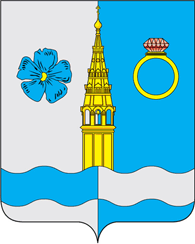 АКТУАЛИЗИРОВАННАЯ СХЕМА ТЕПЛОСНАБЖЕНИЯПРИВОЛЖСКОГО ГОРОДСКОГО ПОСЕЛЕНИЯПРИВОЛЖСКОГО МУНИЦИПАЛЬНОГО РАЙОНАИВАНОВСКОЙ ОБЛАСТИНА ПЕРИОД ДО 2031 ГОДА(актуализация на 2025 г.)Книга 2: Обосновывающие материалыГлава Приволжского муниципального района Ивановской области                                                                     ___________  Мельникова И.В.                                                                                                           подпись   Разработчик:Генеральный директор ООО «НП ТЭКтест-32»                        ___________  Полякова О.А.                                                                                                          подпись2024 г.Паспорт актуализированной схемы теплоснабженияОБЩИЕ СВЕДЕНИЯ О МУНИЦИПАЛЬНОМ ОБРАЗОВАНИИПриволжское городское поселение Ивановской областиПриволжский муниципальный район является муниципальным образованием и входит в состав Ивановской области Российской Федерации.Район образован в соответствии с Указом Президиума Верховного Совета РСФСР от 27 марта 1946 года. По Указу Президиума Верховного Совета РСФСР от 1 февраля 1963 года "Об укрупнении сельских районов, образовании промышленных районов и изменения подчинённости районов и городов Ивановской области" ликвидирован, территория вошла в состав Фурмановского сельского района. Восстановлен в 1983 году. В настоящее время в состав района входят 5 поселений: 2 городских поселения и 3 сельских поселения.Всего на территории района расположены 106 населенных пунктов. Площадь, занимаемая районом, - 601,8 км2. Расстояние от г.Приволжска до областного центра - 55 км.Приволжский муниципальный район расположен на востоке Ростово-Плесской мореной грады, которая «обрезана» рекой Волгой в городе Плесе. На севере и северо-западе граничит с Красносельским и Нерехтским районами Костромской области, на юге – с Фурмановским, на востоке – с Вичугским и Родниковским районами Ивановской области.Административный центр Приволжского района – город Приволжск, центр города расположен в месте слияния рек Шача и Тахи. Площадь района составляет 601,8 кв.км. В том числе: площадь сельхозугодий 328 кв. км, лесных угодий 213 кв. км, пастбищ 43 кв.км. На территории расположены следующие водные объекты: реки Волга, Шача, Теза, Таха, Неданка, Ингарь, Лондога, Ершовка, Ульянка, Хабаль, Сущевка, Криуля, Пурдиш, Белая, Чернава, Кодомка, Шепелка, Легачиха, канал Волга-Уводь, Аргишина, Шохонка, Осья, Карбушевское водохранилище.На рисунке 1 представлено расположение границ МО Приволжское городское поселение Ивановской области. На рисунке 2 представлено расположение границ города Приволжск Ивановской области.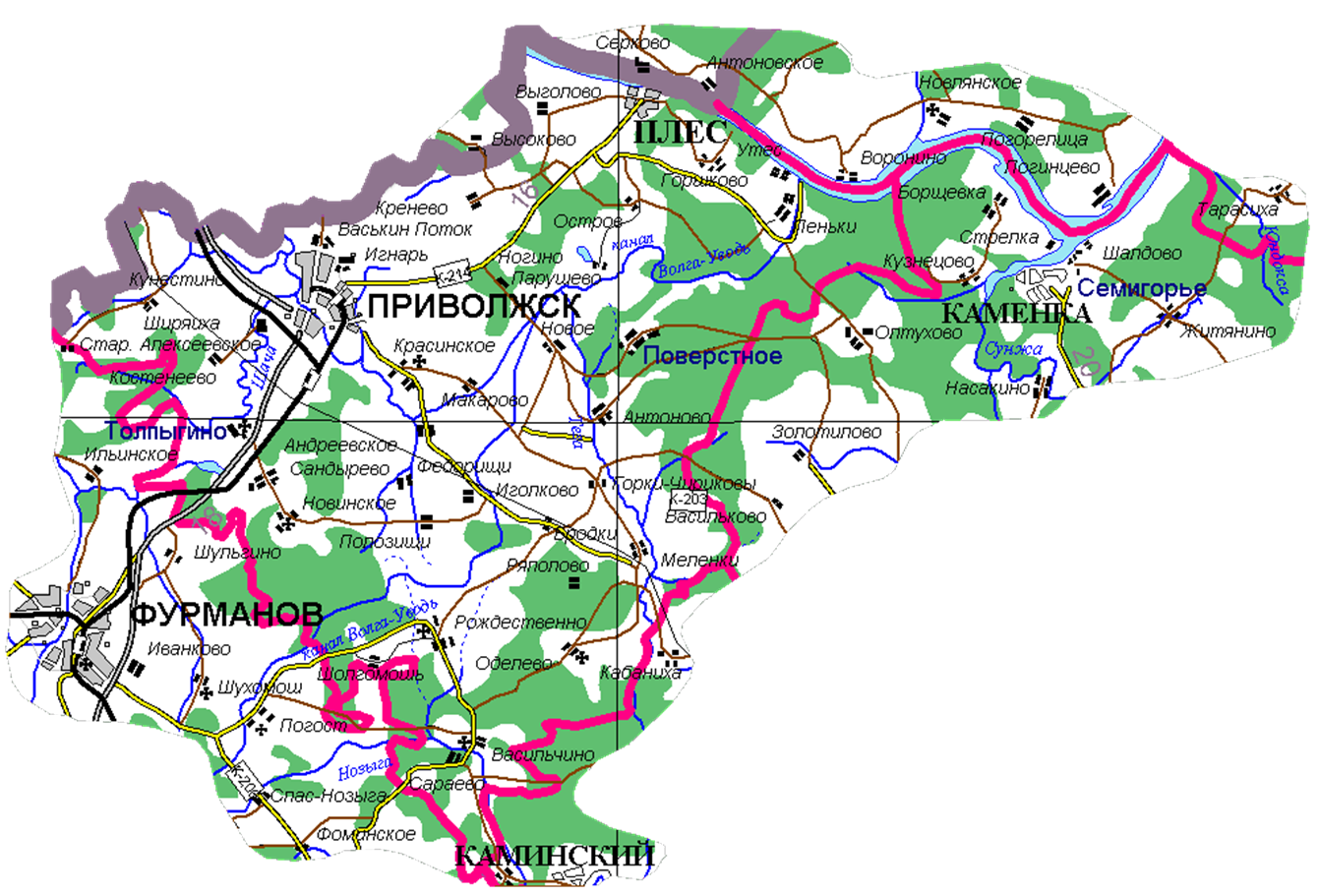 Рисунок 1 Расположение границ МО Приволжского района Ивановской области	Рисунок 2 Расположение границ г.Приволжск Ивановской области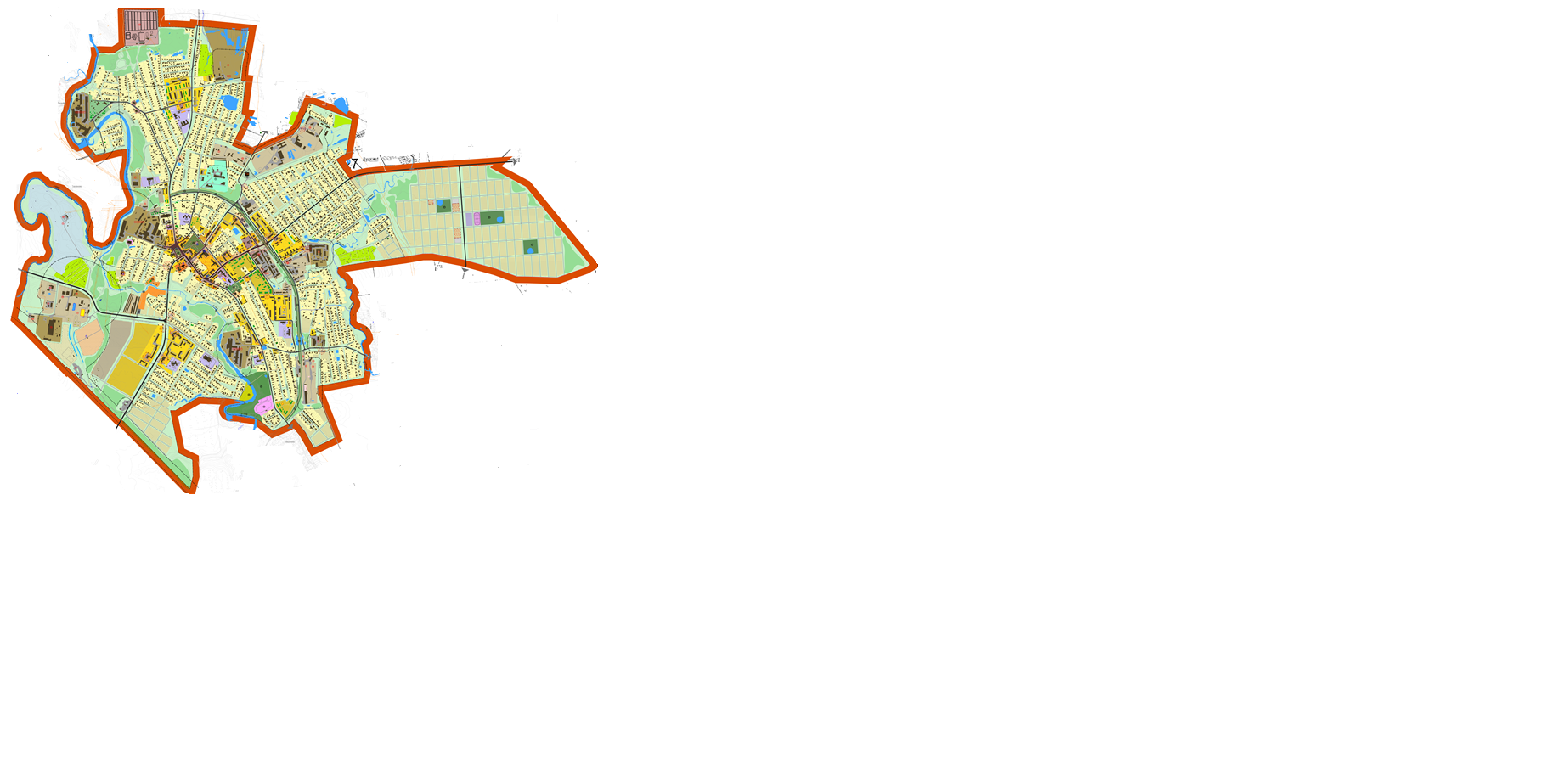 Актуализация схема теплоснабжения разрабатывается в соответствии с требованиями следующих нормативных документов:Федеральный закон от 27.07.2010 г. № 190 «О теплоснабжении»;Федеральный закон от 06.10.2003 г. № 131-ФЗ (ред. от 02.08.2019) «Об общих принципах организации местного самоуправления в Российской Федерации» (с изм. и доп., вступ. в силу с 10.01.2022);Федеральному закону от 07.12.2011 г. № 416-ФЗ «О водоснабжении и водоотведении» в части требований к эксплуатации открытых систем теплоснабжения;Федеральный закон от 07.12.2011 г. № 417-ФЗ «О внесении изменений в законодательные акты Российской Федерации в связи с принятием федерального закона «О водоснабжении и водоотведении» в части внесения изменений в закон «О теплоснабжении»;Федеральный закон от 23.11.2009 г. № 261-ФЗ «Об энергосбережении и о повышении энергетической эффективности, и о внесении изменений в отдельные законодательные акты Российской Федерации»;Постановление Правительства Российской Федерации от 22.02.2012 г. № 154 «О требованиях к схемам теплоснабжения, порядку их разработки и утверждения (с изменениями)»;Приказ Министерства энергетики Российской Федерации от 05.03.2012 г. № 212 «Об утверждении методических указаний по разработке схем теплоснабжения»;Постановление Правительства Российской Федерации №452 от 16.05.2014 г. «Правила определения плановых и расчета фактических значений показателей надежности и энергетической эффективности объектов теплоснабжения, а также определения достижения организацией, осуществляющей регулируемые виды деятельности в сфере теплоснабжения, указанных плановых значений»;Приказ Министерства энергетики Российской Федерации № 399 от 30.06.2014 г. «Методика расчета значений целевых показателей в области энергосбережения и повышения энергетической эффективности, в том числе в сопоставимых условиях»;Постановление Правительства Российской Федерации от 08.08.2012 г. № 808 «Об организации теплоснабжения в Российской Федерации» и о внесении изменений в некоторые акты»;Постановление Правительства Российской Федерации от 06.09.2012 г. № 889 (ред. от 31.01.2021) «О выводе в ремонт и из эксплуатации источников тепловой энергии и тепловых сетей»;Постановление Правительства Российской Федерации от 05.07.2018 г. № 787 (ред. от 01.03.2022) «О подключении (технологическом присоединении) к системам теплоснабжения, не дискриминационном доступе к услугам в сфере теплоснабжения, изменение и признание утратившими силу некоторых актов Правительства Российской Федерации»;Постановление Правительства Российской Федерации от 06.05.2011 г. № 354 (ред. от 29.04.2022) «О предоставлении коммунальных услуг собственникам и пользователям помещений в многоквартирных домах и жилых домов»;Распоряжение Правительства Российской Федерации от 09.06.2020 г. № 1523-р «Об Энергетической стратегии России на период до 2035 года»;Приказ Минэнерго России от 30.12.2008 г. № 325 «Об утверждении порядка определения нормативов технологических потерь при передаче тепловой энергии, теплоносителя» (вместе с «Порядком определения нормативов технологических потерь при передаче тепловой энергии, теплоносителя»);Постановление Правительства Российской Федерации от 22.10.2012 г. № 1075 «О ценообразовании в сфере теплоснабжения» с изменениями и дополнениями на 01.07.2022 г.;«Методических основ разработки схем теплоснабжения поселений и промышленных узлов Российской Федерации» РД-10-ВЭП, разработанных ОАО «Объединение ВНИПИ ЭНЕРГОПРОМ» и введенных в действие с 22.05.2006 г.;СанПиН 2.1.3684-21 «Санитарно-эпидемиологические требования к содержанию территорий городских и сельских поселений, к водным объектам, питьевой воде и питьевому водоснабжению, атмосферному воздуху, почвам, жилым помещениям, эксплуатации производственных, общественных помещений, организации и проведению санитарно-противоэпидемических (профилактических) мероприятий» (с изменениями на 14.02.2022 года);Свод правил СП 124.13330.2012 «СНиП 41-02-2003 Тепловые сети»;Свод правил СП 131.13330.2020 «СНиП 23-01-99* Строительная климатология»;Свод правил СП 61.13330.2012 «СНиП 41-03-2003 Тепловая изоляция оборудования и трубопроводов»; Свод правил СП 89.13330.2016 «СНиП II-35-76 Котельные установки»;МДС 81-35.2004 «Методика определения стоимости строительной продукции на территории Российской Федерации»;Приказ Минстроя России от 04.08.2020 г. № 421/пр «Методики определения сметной стоимости строительства, реконструкции, капитального ремонта, сноса объектов капитального строительства, работ по сохранению объектов культурного наследия (памятников истории и культуры) народов Российской Федерации на территории Российской Федерации»;Приказ Минстроя России от 21.12.2020 г. № 812/пр «Методики по разработке и применению нормативов накладных расходов при определении сметной стоимости строительства, реконструкции, капитального ремонта, сноса объектов капитального строительства»;Приказ Минстроя России от 21.04.2021 г. № 245/пр «О внесении изменений в Методику составления сметы контракта, предметом которого являются строительство, реконструкция объектов капитального строительства»;Генеральный план Приволжского городского поселения Приволжского муниципального района Ивановской области;Схема теплоснабжения Приволжского городского поселения Приволжского муниципального района Ивановской области.Глава 1 "Существующее положение в сфере производства, передачи и потребления тепловой энергии для целей теплоснабжения" состоит из следующих частейчасть 1 "Функциональная структура теплоснабжения"Источниками централизованного теплоснабжения Приволжского городского поселения Ивановской области является котельные ООО «ТЭС-Приволжск». Основным и наиболее крупным источником централизованного теплоснабжения жилых домов, многоквартирных домов, общественных объектов и объектов промышленной зоны муниципального образования Приволжское городское поселение является Котельная Центральная, в состав котельной также входит летняя котельная, в которой расположены 2 водогрейных котла. К магистральным тепловым сетям паропровода Котельной Центральная подключены 5 ТПП (теплопотребляющий пункт), посредством которых осуществляется горячее водоснабжение и отопление основной части города. Оставшиеся части городской застройки, не подключенные к основному теплоисточнику, осуществляют централизованное теплоснабжение две котельные (ул. Дружбы, д.6а; пер. Северный, д.1б), эксплуатируемые ООО «ТЭС-Приволжск» на основании договора аренды имущества от 03.10.2018 года.Действия котельных в МО Приволжское городское поселение включают в себя 3 технологические зоны теплоснабжения. Исключением является ТПП (теплопотребляющие пункты) являющиеся неотъемлемой частью Котельной Центральная работающие на отопление и ГВС. Также для теплоснабжения потребителей Котельной Центральная в летний период работает водогрейная очередь.Теплоснабжающие организации представлены в таблице 1.Таблица 1 - Теплоснабжающие организации Теплосетевые организации представлены в таблице 2Таблица 2 - Теплосетевые организации а) в зонах действия производственных котельных Производственные котельные на территории Приволжского городского поселения отсутствуют.б) в зонах действия индивидуального теплоснабженияОсновная часть потребителей муниципального образования Приволжское городское поселение Ивановской области имеют подключение от централизованного теплоснабжения.В связи с разрозненным характером индивидуальной застройки часть потребителей муниципального образования не имеют централизованного теплоснабжения, что привело к формированы зон действия индивидуального теплоснабжения в районах городского поселения. Теплоснабжение для своих нужд таких районов застройки обеспечивается от индивидуальных теплогенераторов и газовых котлов малой мощности, также распространены электрические обогревателив) описание изменений, произошедших в функциональной структуре теплоснабжения города за период, предшествующий актуализации схемы теплоснабженияЗа базовый период актуализации в части изменений функциональной структуры теплоснабжения не зафиксировано.часть 2 "Источники тепловой энергии"а) структура и технические характеристики основного оборудования ООО «ТЭС-Приволжск» по состоянию на 01.01.2024 г. эксплуатирует 4 источника тепловой энергии, расположенных по адресам:г. Приволжск, улица Волгореченская, 1 (Котельная Центральная)г. Приволжск, улица Волгореченская, 1 литера А (Котельная Центральная) работает в летний период;2) г. Приволжск, улица Дружбы, 6а;3) г. Приволжск, переулок Северный, 1б.Собственником вышеперечисленных источников тепловой энергии является МО Приволжский муниципальный район, которое на праве хозяйственного ведения передало данные объекты в аренду ООО «ТЭС-Приволжск».Комплекс производственных объектов, расположенный по адресу: г. Приволжск, улица Волгореченская, 1, с 03.10.2018 года эксплуатируется по договору аренды ООО «ТЭС-ПРИВОЛЖСК».:1. Главный корпус Котельной Центральная (нежилое здание, площадью 5501 кв.м., количество этажей 2-3). Свидетельство о государственной регистрации серии 37-СС №638020 от 01.07.2015 (№37-37/008-37/016/002/2015-1905/1 от 01.07.2015);2. Дымовая труба Котельной Центральная (высота 90м). Свидетельство о государственной регистрации серии 37-СС №642056 от 02.07.2015 (№37-37/008- 37/016/002/2015-1925/1 от 02.07.2015);3. Станция химической водоподготовки Котельной Центральная (нежилое здание, площадь 329,1 кв.м. количество этажей 1. Свидетельство о государственной регистрации серии 37-СС №638018 от 01.07.2015 (№37-37/008-37/016/002/2015-1908/1 от 01.07.2015);4. Хлораторная в блоке с коагуляционной Котельной Центральная (нежилое здание, площадь 30,1 кв.м. количество этажей 1). (Свидетельство о государственной регистрации серии 37-СС №638021 от 01.07.2015 (№37-37/008-37/016/002/2015-1906/1 от 01.07.2015);5. Паропровод с тепловым пунктом Котельной Центральная (протяженность 2710 м). (Свидетельство о государственной регистрации серии 37-СС №638022 от 01.07.2015 (№37- 37/008-37/016/002/2015-1907/1 от 01.07.2015).Котельная, расположенная по адресу: г. Приволжск, улица Дружбы, 6а, с 03.10.2018 года эксплуатируется по договору аренды ООО «ТЭС-ПРИВОЛЖСК». Земельный участок, на котором расположен производственный объект, площадью 1000 кв. м. предоставлен ООО «ТЭС-Приволжск» по договору аренды №8/19 земельных участков от 06.03.2019 сроком по 31.12.2019 года включительно. Производственный объект, расположенный на земельном участке, прошел государственную регистрацию:1. Котельная (нежилое здание, площадью 281,0 кв.м., количество этажей 1). Регистрационный №37-37-08/209/2013-678 от 19.08.2013.Котельная, расположенная по адресу: г. Приволжск, переулок Северный, 1б, с 03.10.2018 года эксплуатируется по договору аренды ООО «ТЭС-ПРИВОЛЖСК». Земельный участок, на котором расположен производственный объект, площадью 4651 кв. м. предоставлен ООО «ТЭС-Приволжск» по договору аренды №70/15 земельных участков от 05.11.2015 сроком на 49 (сорок девять) лет. Производственные объекты, расположенные на земельном участке, прошли государственную регистрацию:1. Котельная (нежилое здание, площадью 572,1 кв.м., количество этажей 1). Регистрационный №37-37-08/209/2013-675 от 15.01.2016;2. Мазутная (нежилое здание литер Л, площадью 34,50 кв.м., количество этажей 1, подземная этажность -0). Регистрационный №37-37-08/209/2013-674 от 23.12.2015.Годы ввода в эксплуатацию, реконструкции (газификации), вывода из эксплуатации котельных приведены в таблице ниже.Таблица 3 - Годы ввода в эксплуатацию котельных ООО «ТЭС-ПРИВОЛЖСК»Состав основного оборудования представлен в таблицах ниже. Таблица 4 - Основное оборудование тепловых источниковТаблица 5 - Насосное оборудованиеТаблица 6 - Основные технические характеристики насосного оборудования на ТПП Котельной Центральнаяб) параметры установленной тепловой мощности источника тепловой энергии, в том числе теплофикационного оборудования и теплофикационной установки Таблица 7 - Параметры установленной тепловой мощности теплофикационного оборудования и теплофикационной установкив) ограничения тепловой мощности и параметров располагаемой тепловой мощности На момент актуализации схемы теплоснабжения МО Приволжское городское поселение Ивановской области по информации теплоснабжающей организации, предписаний надзорных органов по ограничению тепловой мощности котельных не имеется. Исходя из этого, располагаемая тепловая мощность котлов равна наладочной испытуемой тепловой мощности.Таблица 8 - Параметры установленной тепловой мощности теплофикационного оборудования и теплофикационной установкиг) объем потребления тепловой энергии (мощности) на собственные и хозяйственные нужды теплоснабжающей организации в отношении источников тепловой энергии и параметры тепловой мощности нетто Таблица 9 - Параметры тепловой мощности «нетто»д) сроки ввода в эксплуатацию основного оборудования, год последнего освидетельствования при допуске к эксплуатации после ремонта, год продления ресурса и мероприятия по продлению ресурса Таблица 10 - Срок ввода в эксплуатацию теплофикационного оборудования, год последнего освидетельствования при допуске к эксплуатации после ремонтов, год продления ресурса и мероприятия по продлению ресурсае) схемы выдачи тепловой мощности, структура теплофикационных установок (для источников тепловой энергии, функционирующих в режиме комбинированной выработки электрической и тепловой энергии) Техническая документация и схемы оборудования по тепловым источникам котельных МО Приволжское городское поселение Ивановской области разработаны и находятся у теплоснабжающей организации.ж) способы регулирования отпуска тепловой энергии от источников тепловой энергии с обоснованием выбора графика изменения температур и расхода теплоносителя в зависимости от температуры наружного воздуха Для котельных и ТПП (теплопотребляющий пункт) МО Приволжское городское поселени Ивановской области способ регулирования отпуска тепловой энергии – качественный, по температурному графику 95/70 ºС, для Котельной Центральная (в режиме пар) 250/90 ºС. Системы теплоснабжения всех котельных - закрытые. Система горячего водоснабжения в границах городского поселения организована централизовано, исключение составляет система теплоснабжения от котельной по улице Дружбы.Отпуск тепла на нужды отопления и горячего водоснабжения только на котельной «Центральная» осуществляется через тепловые преобразовательные пункты.Котельная «Центральная»Отпуск тепловой энергии внешним потребителям присоединенных к источнику тепловой энергии осуществляется по двум основным выводам котельной (при этом ООО «ТЭС-Приволжск» самостоятельно осуществляет передачу и реализацию тепловой энергии):Паропровод №2 (Р-6 кгс/см2 Т-250оС) для поставки тепловой энергии:- до ТПП «Рогачевская фабрика», который объединяет два контура с разными параметрами теплоносителя (пар и горячая вода);- в промышленную зону (через наружный отвод паропровода на территорию Яковлевской фабрики);- через отвод паропровода до ТПП «Баня» ТПП, который объединяет два контура с разными параметрами теплоносителя (пар и горячая вода).Паропровод №3 (Р-6 кгс/см2 Т-250оС) для поставки тепловой энергии:- до ТПП «Василевская фабрика», который объединяет два контура с разными параметрами теплоносителя (пар и горячая вода);- от ТПП «Василевская фабрика» паропровод в промышленную зону (на территорию Василевской фабрики);- через наружный отвод паропровода на ТПП «Котельная №4», который объединяет два контура с разными параметрами теплоносителя (пар и горячая вода);- через наружный отвод паропровода на ТПП «Южная», который объединяет два контура с разными параметрами теплоносителя (пар и горячая вода).Третий вывод с котельной «Центральная» в соответствии с проектной документацией Паропровод №1 (Р-6 кгс/см2 Т-250оС) не подлежит эксплуатации.Пар используется на технологические нужды, для приготовления горячей воды, для обеспечения функционирования технологического оборудования, систем отопления. При выборе теплоносителя руководствовались тем, что единый комплекс должен обеспечить потребность всех производств промышленной зоны (Яковлевская фабрика; Василевская фабрика), при этом тепловую энергию для потребителей необходимо передавать на достаточно большое расстояние.Проектирование паропроводов на участке системы отопления от котельной до теплопреобразовательных пунктов «Рогачевская фабрика» и «Василевская фабрика», которая предназначена для перенаправления потоков теплоносителя, поступающего из паропроводов №1 и №3 по отдельным контурам.Первый контур: присоединение паровой котельной к паровой системе теплоснабжения. Пар из парового котла через редукционно-охладительные установки РОУ-80-39111 направляется к потребителю (Промышленная зона) и к теплопреобразовательным пунктам системы теплоснабжения города Приволжска. Конденсат, возвращаемый в котельную, поступает в деаэратор. Потери конденсата компенсируются химочищенной водой, которая также подается в деаэратор. Смесь конденсата и добавочной химочищенной воды после деаэрации направляется в котел в качестве питательной воды.Второй контур: присоединение водяной системы теплоснабжения. Сетевая вода, использованная у потребителей, после подпитки и повышения давления в сетевом насосе поступает в подогреватели. Интенсивность подпитки зависит от степени отклонения давления сетевой воды в обратной линии от номинального значения. Пар из паропровода направляется в сетевые подогреватели, где нагревает воду и конденсируется. Конденсат отводится через конденсатопровод. Регулирование температуры сетевой воды, поступающей в ПЛТС, осуществляется в сторону понижения путем подачи воды из ОЛТС.С учетом того, что приготовление горячей воды для нужд производства, отопления, вентиляции, горячего водоснабжения происходит на площадках теплоснабжающей организации при выборе оборудования тепловых пунктов учитывались энергоэффективность, универсальность, габаритные размеры. На ТПП поддерживаются требуемые расход и температура теплоносителя, поступающего в распределительные или внутриквартальные сети.От котельной «Центральная» осуществляется централизованное регулирование отпуска тепловой энергии в тепловые сети.Изменение температуры теплоносителя на ТПП присоединенных систем теплоснабжения производится в ручном режиме оперативным персоналом.Изменение температуры теплоносителя на котельных пер. Северный, д. 1б и ул. Дружбы, д.6а с помощью изменения количества подаваемого на сжигание топлива.Температурный график отпуска тепла в систему теплоснабжения на ТПП от котельной Центральной и остальных котельных, за исключением котельной «Центральная» составляет 95/70 °С. Данный температурный график обусловлен существующими схемами выдачи тепловой мощности.Котельная пер. Северный, д.1б Сетевая вода, использованная у потребителей, после подпитки и повышения давления в сетевом насосе поступает в подогреватели. Интенсивность подпитки зависит от степени отклонения давления сетевой воды в обратной линии от номинального значения. Пар из парового котла непосредственно направляется в сетевые подогреватели, где нагревает воду и конденсируется. Конденсат отводится в деаэратор. Регулирование температуры сетевой воды, поступающей в ПЛТС, осуществляется в сторону понижения путем подачи воды из ОЛТСКотельная ул. Дружбы, д.6а Нагрев сетевой воды осуществляется непосредственно в котлах без промежуточных теплообменников. Сетевая вода, поступающая в котельную из ОЛТС, после подпитки и повышения давления в сетевом насосе, направляется в котел. Температура воды на входе в котел поддерживается на уровне (60-65 0С) для исключения коррозии поверхностей нагрева котла. Регулирование температуры воды в ПЛТС осуществляется в сторону понижения температуры путем подачи воды из ОЛТС.Существующие температурные графики на котельных ООО «ТЭС-ПРИВОЛЖСК»:- Котельная «Центральная» температурный график отпуска тепловой энергии 250/90;- Котельная ул. Дружбы, д.6а температурный график отпуска тепловой энергии 95/70;- Котельная пер. Северный, д.1б температурный график отпуска тепловой энергии 95/70;- ТПП «Южный» температурный график отпуска тепловой энергии 95/70;- ТПП «Котельная №4» температурный график отпуска тепловой энергии 95/70- ТПП «Баня» температурный график отпуска тепловой энергии 95/70;- ТПП «Василевская фабрика» температурный график отпуска тепловой энергии 95/70;- ТПП «Рогачевская фабрика» температурный график отпуска тепловой энергии 95/70.В таблице представлены утвержденные руководителем предприятия температурные графики регулирования отпуска тепловой энергии.Таблица 11 – Утвержденный температурный график регулирования отпуска тепловой энергии на котельных ул. Дружбы, д.6а, пер. Северный, д.1б и ТППз) среднегодовая загрузка оборудования Сведения о загрузке основного оборудования в 2023 г. представлены в таблице ниже.Таблица 12 - Расчетная загрузка котельных в 2023 г.и) способы учета тепла, отпущенного в тепловые сети В котельных МО Приволжского городского поселения Ивановской области приборы учета тепловой энергии на источниках теплоснабжения теплосетевой организации, устанавливаются для:- получения объективной информации о количестве и качестве поставляемых ресурсов;- контроля режимов и качества потребления;- контроля качества и надежности работы систем теплоснабжения;- развития информационных систем, систем диспетчеризации, регулирования и биллинга. Таблица 13 – Приборы учетак) статистика отказов и восстановлений оборудования источников тепловой энергииПо данным ООО «ТЭС-Приволжск» количество аварий и инцидентов на котельных в 2017-2023 годах равно нулю.л) предписания надзорных органов по запрещению дальнейшей эксплуатации источников тепловой энергии Предписания надзорных органов по запрещению дальнейшей эксплуатации оборудования источников тепловой энергии ООО «ТЭС-Приволжск» отсутствуют.м) перечень источников тепловой энергии и (или) оборудования (турбоагрегатов), входящего в их состав (для источников тепловой энергии, функционирующих в режиме комбинированной выработки электрической и тепловой энергии), которые отнесены к объектам, электрическая мощность которых поставляется в вынужденном режиме в целях обеспечения надежного теплоснабжения потребителей.Предписания надзорных органов по запрещению дальнейшей эксплуатации оборудования источников тепловой энергии ООО «ТЭС-Приволжск» отсутствуют.н) описание изменений технических характеристик основного оборудования источников тепловой энергии, зафиксированных за период, предшествующий актуализации схемы теплоснабженияОткорректированы данные по характеристикам основного оборудованиячасть 3 "Тепловые сети, сооружения на них"а) описание структуры тепловых сетей от каждого источника тепловой энергии, от магистральных выводов до центральных тепловых пунктов (если таковые имеются) или до ввода в жилой квартал или промышленный объект с выделением сетей горячего водоснабжения В технологических зонах МО Приволжское городское поселение Ивановской области передача тепловой энергии осуществляется по тепловым сетям.Общая протяженность тепловых сетей Приволжского городского поселения по данным на 01.01.2024 г. составляет 36,144 км в двухтрубном исчислении, при этом большая часть тепловых сетей имеет условный диаметр менее 150 мм, что говорит о разветвленной системе внутриквартальных сетей, протяженность которой составляет более 62,67%. Максимальный диаметр магистральных тепловых сетей на территории Приволжского городского поселения составляет 300 мм.С октября 2018 года в эксплуатации ООО «ТЭС-Приволжск» находятся все тепловые сети. Характеристика тепловых сетей Приволжского городского поселения приведены в таблице 14 Протяженность тепловых сетей приведена в двухтрубном исчислении.Таблица 14 - Характеристика тепловых сетейУсловия прокладки тепловых сетей ООО «ТЭС-Приволжск» являются сложными и неблагоприятными, вследствие заболоченности территорий восточной и северо-восточной частей города, затрудненных условий стока поверхностных вод, наличия неоднородной толщи слабых грунтов и высокого уровня подземных вод (глубина залегания подземных вод колеблется в пределах 0,0-8,0 м).Компенсация тепловых перемещений трубопроводов на всех тепловых осуществляется за счет углов поворотов и П-образных компенсаторов.Таблица 15 - Характеристика паропроводаТаблица 15 - Характеристика конденсатопроводаб) карты (схемы) тепловых сетей в зонах действия источников тепловой энергии в электронной форме и (или) на бумажном носителе 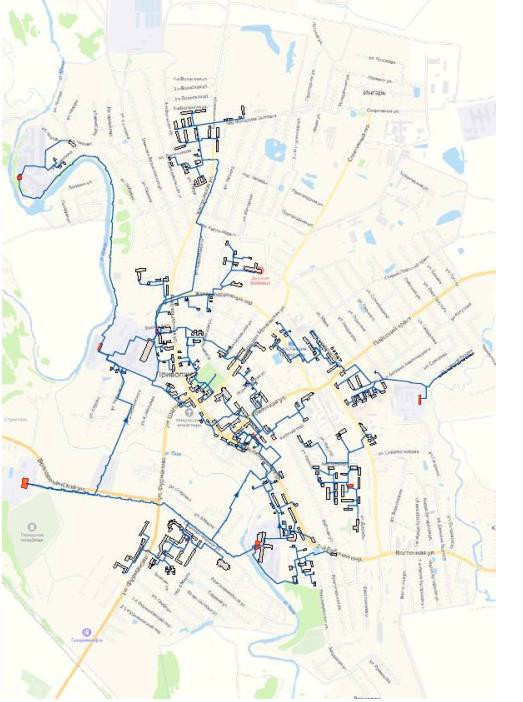 Рисунок 3 - Схема тепловых сетей системы отопления Котельной Центральная и ТПП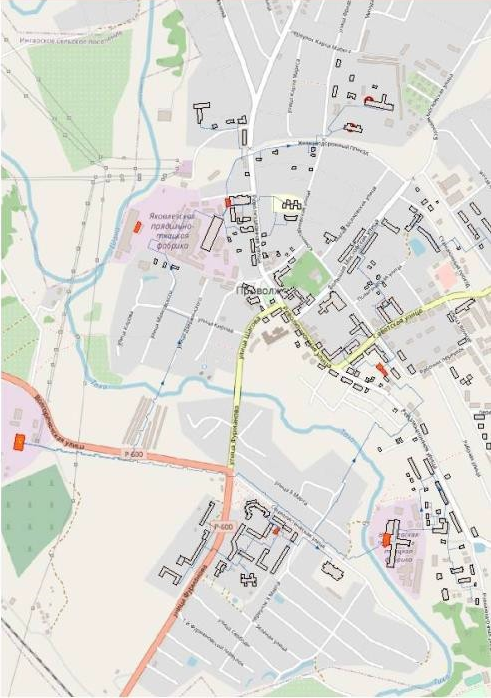 Рисунок 4 - Схема тепловых сетей системы ГВС Котельной Центральная и ТПП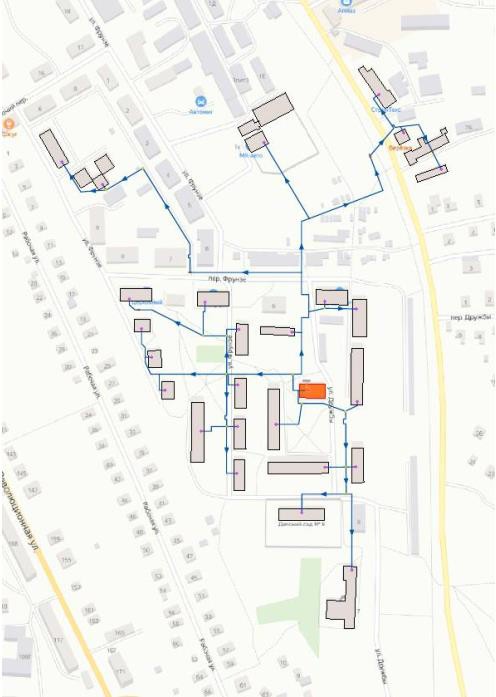 Рисунок 5 - Схема тепловых сетей котельной ул. Дружбы, д. 6а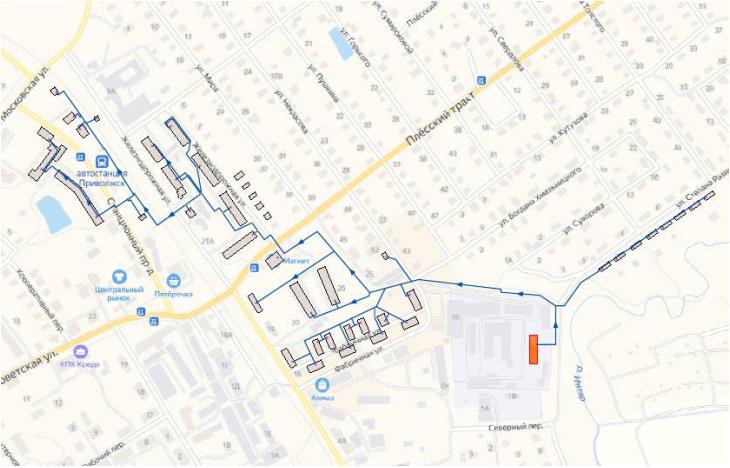 Рисунок 6 - Схема тепловых сетей системы отопления котельной пер. Северный д.1б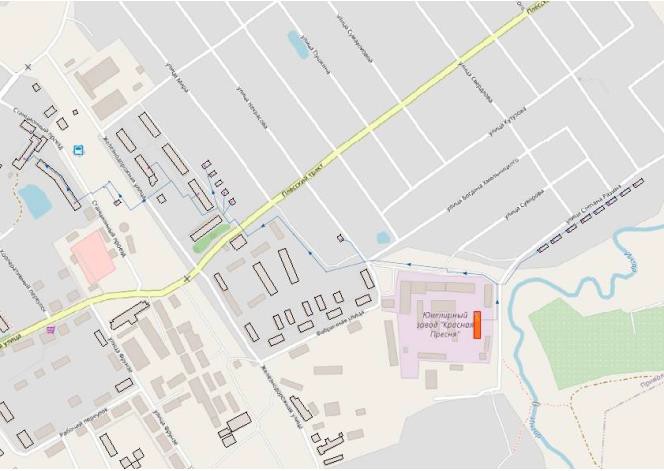 Рисунок 7 - Схема тепловых сетей системы ГВС котельной пер. Северный д.1бв) параметры тепловых сетей, включая год начала эксплуатации, тип изоляции, тип компенсирующих устройств, тип прокладки, краткую характеристику грунтов в местах прокладки с выделением наименее надежных участков, определением их материальной характеристики и тепловой нагрузки потребителей, подключенных к таким участкам Информация представлена в части 3 п.а настоящего томаг) описание типов и количества секционирующей и регулирующей арматуры на тепловых сетях Регулирующая арматура на тепловых сетях – вентили, задвижки.д) описание типов и строительных особенностей тепловых пунктов, тепловых камер и павильонов В состав тепловых сетей МО Приволжского городского поселения Ивановской области входят тепловые камеры. Место расположения тепловых камер показано на уточненных схемах тепловых сетей котельных ООО «ТЭС-Приволжск». Тепловые камеры на тепловых сетях представляют собой конструкции из сборных железобетонных плит.Тепловые камеры на магистральных и внутриквартальных тепловых сетях Приволжского городского поселения выполнены исключительно в подземном исполнении, за исключением 4 (четырех) тепловых преобразовательных пунктов, места расположения которых приведены в таблице.Таблица 16 - Места расположения ТПП системы теплоснабжения котельной «Центральная»Тепловые камеры подземного исполнения имеют следующие конструктивные особенности. В границах города Приволжска для входящих и исходящих трубопроводов Ду до 300 мм используются сборные железобетонные и кирпичные камеры.С начала 2000-х годов, в связи с массовым применением в качестве теплоизоляционного покрытия трубопроводов ППУ-изоляции, для обеспечения подключения потребителей к магистральным и распределительным сетям стали активно применяться так называемые «узлы внекамерной врезки» (УВВ), которые позволяют обеспечить «разветвления» на тепловых сетях без устройства тепловых камер.е) описание графиков регулирования отпуска тепла в тепловые сети с анализом их обоснованности Во всех системах теплоснабжения Приволжского городского поселения, за исключением котельной «Центральная», применяется центральный качественный способ регулирования отпуска тепловой энергии по нагрузке отопления, при котором температура теплоносителя устанавливается на источнике. При этом автоматизированное местное и индивидуальное регулирование режимов теплопотребления преимущественно отсутствует. При данном способе регулирования имеет место поддержание стабильного гидравлического режима работы тепловых сетей, при плавном изменении параметров теплоносителя, что является неоспоримым преимуществом данного способа.Существующие источники тепловой энергии, тепловые сети и абонентские установки запроектированы на работу по различным графикам.По температурному графику 95/70°С (95/65°С) предусмотрена работа маломощных источников тепловой энергии (как правило, с установленной мощностью менее 20 Гкал/ч). Таких источников тепловой энергии в Приволжском городском поселении достаточное количество. По эксплуатационной ответственности данные источники относятся к ООО «ТЭС-Приволжск» осуществляющему регулируемую деятельность в сфере теплоснабжения потребителей.На источнике котельная Центральная, эксплуатируемых ООО «ТЭС-Приволжск» применяются количественный и качественно-количественный методы регулирования отпуска тепла. При этом приняты температурные графики 250/90°С.Системы теплоснабжения при количественном регулировании выполнены по закрытой и независимой схеме подключения абонентских установок.В подающем трубопроводе на коллекторах котельной поддерживается постоянная температура теплоносителя. Регулирование теплоотпуска на отопление осуществляется погодной автоматикой, которая изменяет расход сетевой воды на теплообменник в зависимости от текущей тепловой нагрузки.ж) фактические температурные режимы отпуска тепла в тепловые сети и их соответствие утвержденным графикам регулирования отпуска тепла в тепловые сети Фактический температурный режимы отпуска тепла в тепловые сети соответствуют утвержденному графику регулирования отпуска тепла.з) гидравлические режимы и пьезометрические графики тепловых сетей В теплоснабжающей организации на отопительный сезон разрабатываются технологические (режимные) карты с параметрами гидравлических и температурных режимов для источников и ЦТП (ПНС).Пьезометрические графики для источников по каждому выводу (магистрали) ТСО Приволжского городского поселения не разрабатываются.Рекомендуется ООО «ТЭС-Приволжск» производить гидравлический расчет при всех изменениях тепловых нагрузок у потребителей (отключение от централизованного отопления и переход на индивидуальные источники тепловой энергии или подключение новых потребителей).и) статистику отказов тепловых сетей (аварийных ситуаций) за последние 5 лет Таблица 17 - Статистика отказов тепловых сетейДанные за 2023 год не представлены организацией.к) статистику восстановлений (аварийно-восстановительных ремонтов) тепловых сетей и среднее время, затраченное на восстановление работоспособности тепловых сетей, за последние 5 лет Статистика восстановлений тепловых сетей и среднее время, затраченное на восстановление работоспособности тепловых сетей представлены в таблице 17.л) описание процедур диагностики состояния тепловых сетей и планирования капитальных (текущих) ремонтов К процедурам диагностики тепловых сетей, относятся: -испытания трубопроводов на плотность и прочность; -замеры показаний индикаторов скорости коррозии, устанавливаемых в наиболее характерных точках. -замеры потенциалов трубопровода, для выявления мест наличия электрохимической коррозии. -диагностика металлов. На основании результатов диагностики, анализа статистики повреждений, срока службы и результатов гидравлических испытаний трубопроводов выбираются участки тепловой сети, требующие замены, после чего принимается решение о включении участков тепловых сетей в планы капитальных ремонтов.Капитальный ремонт включает в себя полную замену трубопровода и частичную замену строительных конструкций. Планирование капитальных ремонтов производится по критериям:-количества дефектов на участке трубопровода в отопительный период и межотопительный, в результате гидравлических испытаний тепловой сети на плотность и прочность; - результатов диагностики тепловых сетей; -объема последствий в результате вынужденного отключения участка;- срок эксплуатации трубопровода. В целях организации мониторинга за состоянием оборудования тепловых сетей применяются следующие виды диагностики: Эксплуатационные испытания: Гидравлические испытания на плотность и механическую прочность – проводятся ежегодно после отопительного сезона и после проведения ремонтов. Испытания проводятся согласно требований ПТЭ электрических станций и сетей РФ и ФНП ОРПД. По результатам испытаний выявляются дефектные участки, не выдержавшие испытания пробным давлением, формируется график ремонтных работ по устранению дефектов. Перед выполнением ремонта производится дефектация поврежденного участка с вырезкой образцов для анализа состояния трубопроводов и характера повреждения. По результатам дефектации определяется объем ремонта.Испытания водяных тепловых сетей на максимальную температуру теплоносителя - проводятся с периодичностью установленной главным инженером организации обслуживающие тепловые сети (1 раз в 2 года) с целью выявления дефектов трубопроводов, компенсаторов, опор, а также проверки компенсирующей способности тепловых сетей в условиях температурных деформаций, возникающих при повышении температуры теплоносителя до максимального значения. Испытания проводятся в соответствии с ПТЭ электрических станций и сетей РФ и Методическими указаниями по испытанию водяных тепловых сетей на максимальную температуру теплоносителя (РД 153.34.1-20.329-2001). Результаты испытаний обрабатываются и оформляются актом, в котором указываются необходимые мероприятия по устранению выявленных нарушений в работе оборудования. Нарушения, которые возможно устранить в процессе эксплуатации устраняются в оперативном порядке. Остальные нарушения в работе оборудования тепловых сетей включаются в план ремонта на текущий год. Испытания водяных тепловых сетей на гидравлические потери – проводятся с периодичностью 1 раз в 5 лет с целью определения эксплуатационных гидравлических характеристик трубопроводов, состояния их внутренней поверхности и фактической пропускной способности. Испытания проводятся в соответствии с ПТЭ электрических станций и сетей РФ и Методическими указаниями по испытанию водяных тепловых сетей на гидравлические потери (РД 34.20.519-97). Результаты испытаний обрабатываются и оформляются техническим отчетом, в котором отражаются фактические эксплуатационные гидравлические характеристики. На основании результатов испытаний производится корректировка гидравлических режимов работы тепловых сетей и систем теплопотребления.Испытания по определению тепловых потерь в водяных тепловых сетях – проводятся 1 раз в 5 лет с целью определения фактических эксплуатационных тепловых потерь через тепловую изоляцию. Испытания проводятся в соответствии с ПТЭ электрических станций и сетей РФ и Методическими указаниями по определению тепловых потерь в водяных тепловых сетях (РД 34.09.255-97). Результаты испытаний обрабатываются и оформляются техническим отчетом, в котором отражаются фактические эксплуатационные среднегодовые тепловые потери через тепловую изоляцию. На основании результатов испытаний формируется перечень мероприятий и график их выполнения по приведению тепловых потерь к нормативному значению, связанных с восстановлением и реконструкцией тепловой изоляции на участках с повышенными тепловыми потерями, заменой трубопроводов с изоляцией заводского изготовления, имеющей наименьший коэффициент теплопроводности, монтажу систем попутного дренажа на участках подверженных затоплению и т.д.Регламентные работы:Контрольные шурфовки – проводятся ежегодно по графику в межотопительный период с целью оценки состояния трубопроводов тепловых сетей, тепловой изоляции и строительных конструкций. Контрольные шурфовки проводятся согласно Методических указаний по проведению шурфовок в тепловых сетях (МУ 34-70-149-86). В контрольных шурфах производится внешний осмотр оборудования тепловых сетей, оценивается наружное состояние трубопроводов на наличие признаков наружной коррозии, производится вырезка образцов для оценки состояния внутренней поверхности трубопроводов, оценивается состояние тепловой изоляции, оценивается состояние строительных конструкций. По результатам осмотра в шурфе составляются акты, в которых отражается фактическое состояние трубопроводов, тепловой изоляции и строительных конструкций. На основании актов разрабатываются мероприятия для включения в план ремонтных работ. Оценка интенсивности процесса внутренней коррозии - проводится с целью определения скорости коррозии внутренних поверхностей трубопроводов тепловых сетей с помощью индикаторов коррозии. Оценка интенсивности процесса внутренней коррозии производится в соответствии с Методическими рекомендациями по оценке интенсивности процессов внутренней коррозии в тепловых сетях (РД 153-34.1-17.465-00). На основании обработки результатов лабораторных анализов определяется скорость внутренней коррозии мм/год и делается заключение об агрессивности сетевой воды. На участках тепловых сетей, где выявлена сильная или аварийная коррозия проводится обследование с целью определения мест, вызывающих рост концентрации растворенных в воде газов (подсосы) с последующим устранением. Проводится анализ качества подготовки подпиточной воды.Техническое освидетельствование – проводится в части наружного осмотра, гидравлических испытаний и технического диагностирования:  -наружный осмотр - ежегодно; -гидравлические испытания – ежегодно, а также перед пуском в эксплуатацию после монтажа или ремонта связанного со сваркой; -техническое диагностирование - по истечении назначенного срока службы (визуальный и измерительный контроль, ультразвуковой контроль, ультразвуковая толщинометрия, механические испытания). Техническое освидетельствование проводится в соответствии с Типовой инструкцией по периодическому техническому освидетельствованию трубопроводов тепловых сетей в процессе эксплуатации (РД 153-34.0-20.522-99). Результаты технического освидетельствования заносятся в паспорт тепловой сети. На основании результатов технического освидетельствования разрабатывается план мероприятий по приведению оборудования тепловых сетей в нормативное состояние.Планирование капитальных (текущих) ремонтов:На основании результатов испытаний, осмотров и обследования оборудования тепловых сетей проводится анализ его технического состояния и формирование перспективного график ремонта оборудования тепловых сетей на 5 лет (с ежегодной корректировкой). На основании перспективного графика ремонтов разрабатывается перспективный план подготовки к ремонту на 5 лет. Формирование годового графика ремонтов и годового плана подготовки к ремонту производится в соответствии с перспективным графиком ремонта и перспективным планом подготовки к ремонту с учетом корректировки по результатам испытаний, осмотров и обследований.м) описание периодичности и соответствия требованиям технических регламентов и иным обязательным требованиям процедур летнего ремонта с параметрами и методами испытаний (гидравлических, температурных, на тепловые потери) тепловых сетей При сборе данных у эксплуатационных организаций было выявлено, что существующая документация содержит всю необходимую информацию в полном объеме. Данные мероприятия проводятся ежегодно в период подготовки к отопительному сезону и соответствуют техническим регламентам процедур летних ремонтов.1) Испытания на тепловые потери.Целью испытаний является определение эксплуатационных потерь через тепловую изоляцию водяных тепловых сетей. Определение тепловых потерь осуществляется на основании испытаний, проводимых в соответствии с документом «Методические указания по определению тепловых потерь в водяных тепловых сетях» (СО 34.09.255-97). Результаты определения тепловых потерь через теплоизоляцию по данным испытаний сопоставляются с нормами проектирования, выдается качественная и количественная оценка теплоизоляционных свойств испытываемых участков, которая используется при нормировании эксплуатационных тепловых потерь для водяных тепловых сетей.Испытания по определению тепловых потерь в тепловых сетях проводятся один раз в пять лет на магистралях, характерных для данной тепловой сети по типу строительно- изоляционных конструкций, сроку службы и условиям эксплуатации, с целью разработки нормативных показателей и нормирования эксплуатационных тепловых потерь, а также оценки технического состояния тепловых сетей. График испытаний устанавливается техническим руководителем отдела эксплуатации тепловых сетей. Испытания тепловых сетей на тепловые и гидравлические потери проводятся при отключенных ответвлениях, тепловых пунктах систем теплопотребления. Полученные при испытаниях результаты в виде поправочных коэффициентов к потерям тепловой энергии по нормам проектирования могут быть использованы для нормирования эксплуатационных тепловых потерь тепловыми сетями.2) Испытания на гидравлические потери.Целью проведения испытаний на гидравлические потери является определение фактических гидравлических характеристик трубопроводов тепловых сетей, состояния их внутренней поверхности и фактической пропускной способности. Оценка состояния трубопроводов по результатам испытаний проводится путем сравнения фактического коэффициента гидравлического сопротивления с расчетным значением при эквивалентной шероховатости трубопровода для данных диаметров новых трубопроводов, а также фактической и расчетной пропускной способности отдельного участка или испытанных участков сети в целом.Испытания на гидравлические потери производятся на характерных магистральных участках тепловых сетей. Все виды испытаний проводятся раздельно. Совмещение во времени двух видов испытаний не допускается. На каждый вид испытаний составляется рабочая программа.В рабочей программе испытаний содержатся следующие данные:задачи и основные положения методики проведения испытания;перечень подготовительных, организационных и технологических мероприятий;последовательность отдельных этапов и операций во время испытания;режимы работы оборудования источника тепла и тепловой сети (расход и параметры теплоносителя во время каждого этапа испытания)схемы работы насосно-подогревательной установки источника тепла при каждом режиме испытания;схемы включения и переключений в тепловой сети;сроки проведения каждого отдельного этапа или режима испытания;точки наблюдения, объект наблюдения, количество наблюдателей в каждой точке;оперативные средства связи и транспорта;меры по обеспечению техники безопасности во время испытания;список ответственных лиц за выполнение отдельных мероприятий.Руководитель испытания перед началом испытания выполняет следующие операции:проверяет выполнение всех подготовительных мероприятий;организует проверку технического и метрологического состояния средств измерений согласно нормативно-технической документации;проверяет отключение предусмотренных программой ответвлений и тепловых пунктов;проводит инструктаж всех членов бригады и сменного персонала по их обязанностям во время каждого отдельного этапа испытания, а также мерам по обеспечению безопасности непосредственных участников испытания и окружающих лиц.3) Испытания на максимальную температуру теплоносителя проводятся в соответствии с «Правилами технической эксплуатации электрических станций и сетей Российской федерации», «Типовой инструкцией по технической эксплуатации систем транспорта и распределения тепловой энергии» и местной инструкцией. Испытания проводятся не реже одного раза в 5 лет. Испытания проводятся в конце отопительного сезона с отключением внутренних систем детских и лечебных учреждений. Испытания проводятся по зонам теплоснабжения. Максимальная испытательная температура соответствует температуре срезки по источнику в предстоящий отопительный сезон. После проведения испытаний составляется акт.Целью испытаний водяных тепловых сетей на максимальную температуру теплоносителя является проверка тепловой сети на прочность в условиях температурных деформаций, вызванных повышением температуры теплоносителя до расчетных (максимальных) значений, а также проверка в этих условиях компенсирующей способности компенсаторов, тепловых сетей, выявления дефектов на них.Испытаниям на максимальную температуру теплоносителя подвергаются все тепловые сети от источника теплоснабжения до тепловых пунктов теплопотребления, включая магистральные, внутриквартальные теплопроводы и абонентские ответвления, за исключением тепловых сетей, имеющих непосредственное присоединение потребителей.Сведения о проведении испытаний на гидравлические и тепловые потери и отчеты о результатах испытаний, графики испытаний магистралей на тепловые потери отсутствуют.н) описание нормативов технологических потерь (в ценовых зонах теплоснабжения - плановых потерь, определяемых в соответствии с методическими указаниями по разработке схем теплоснабжения) при передаче тепловой энергии (мощности) и теплоносителя, включаемых в расчет отпущенных тепловой энергии (мощности) и теплоносителя По результатам выполненных расчетов нормативов технологических потерь при передаче тепловой энергии по тепловым сетям от котельных: котельная Центральная; котельная ул. Дружбы, д. 6а; котельная пер. Северный, д.1б, МО Приволжского городского поселения представлены в таблице.Таблица 18 - Технологические потерио) оценку фактических потерь тепловой энергии и теплоносителя при передаче тепловой энергии и теплоносителя по тепловым сетям за последние 3 года Таблица 19 – Фактические потери тепловой энергиип) предписания надзорных органов по запрещению дальнейшей эксплуатации участков тепловой сети и результаты их исполнения Предписания надзорных органов по запрещению дальнейшей эксплуатации участков тепловых сетей отсутствуют.р) описание наиболее распространенных типов присоединений теплопотребляющих установок потребителей к тепловым сетям, определяющих выбор и обоснование графика регулирования отпуска тепловой энергии потребителям В МО Приволжское городское поселение Ивановской области используется закрытая система теплоснабжения.ООО «ТЭС-Приволжск» производит подачу теплоснабжения по зависимой схеме теплоснабжения.с) сведения о наличии коммерческого приборного учета тепловой энергии, отпущенной из тепловых сетей потребителям, и анализ планов по установке приборов учета тепловой энергии и теплоносителя Система коммерческого приборного учета тепловой энергии, отпущенной из тепловых сетей потребителям, в последние годы постоянно совершенствуется на территории Приволжского городского поселения, особенно данная тенденция, наблюдается с момента вступления в силу Федерального Закона № 261-ФЗ «Об энергосбережении и о повышении энергетической эффективности» в 2009 году.Согласно 261-ФЗ, организации, осуществляющие регулируемые виды деятельности, каковыми являются все ТСО, должны иметь энергетический паспорт предприятия и программу энергосбережения. В состав вышеуказанных документов входят, в том числе, и планы по установке приборов учета энергоресурсов.Ежегодные планы по установке приборов учета тепловой энергии ТСО Приволжского городского поселения в адрес Разработчиков не предоставили.Сведения по состоянию на 01.01.2023 года потребителей, присоединенных к сетям городского поселения, оборудованных узлами учета приведены в таблице 1.3.17.1.Отсутствует необходимость в проведении совместных с собственниками помещений и управляющими организациями обследований в результате которых будет выявлена техническая возможность установки УУТЭ на объектах теплоснабжения в соответствии с внесеными в ФЗ-261 изменениями по необходимости оснащения УУТЭ объектов с подключенной расчетной нагрузкой менее 0,2 Гкал/ч.В МО Приволжское городское поселение Ивановской области часть потребителей тепловой энергии оснащены приборами учета тепловой энергии.Таблица 20 - Обеспеченность приборами учета потребителей Котельной ЦентральнаяТаблица 21 - Обеспеченность приборами учета потребителейт) анализ работы диспетчерских служб теплоснабжающих (теплосетевых) организаций и используемых средств автоматизации, телемеханизации и связи Получение оперативной информации и отдача распоряжений по ремонту и переклчениям на оборудовании осуществляется средствами телефонной связи.В диспетчерской службае средства автоматизации и телемеханизации – не применяются. Получение оперативной информации и отдача распоряжений по ремонту и переключениям на оборудовании осуществляется средствами телефонной связи.Показатели работы диспетчерской службы позволяют сделать вывод о ее соответствии предъявляемым требованиям в части выполнения аварийно- восстановительных работ для организации надежного и качественного теплоснабжения.Основные задачи и функции Диспетчерской службы ООО «ТЭС-Приволжск» организовать круглосуточное оперативно – диспетчерское управление.Основными задачами диспетчерских служб предприятий являются:непрерывное круглосуточное оперативно-технологическое (диспетчерское) управление работой энергообъектов Предприятий для обеспечения качественного теплоснабжения потребителей;обеспечение руководства Предприятий своевременной и достоверной информацией о текущей оперативной обстановке в зонах ответственности Предприятий;оперативный контроль за соблюдением заданных режимов работы систем теплоснабжения и сроками проведения плановых и аварийно-восстановительных работ в зонах ответственности Предприятий.В целях обеспечения качественного и надежного теплоснабжения и горячего водоснабжения потребителей центральные диспетчерские службы ТСО используются следующие документы:оперативный журнал;схемы тепловых сетей, канализационных, электрических вводов и вводов холодной воды;журнал распоряжений;журнал учёта выдачи нарядов на тепломеханические работы;журнал заявок на вывод оборудования в ремонт;журнал дефектов на тепловых сетях;журнал учёта противоаварийных и противопожарных тренировок;журнал регистрации инструктажа на рабочем месте;журнал производственного контроля;план локализации и ликвидации аварий;температурные графики регулирования отпуска;должностные инструкции;производственные инструкции;инструкции по охране труда;инструкции по пожарной безопасности;схема оповещения и взаимодействия служб при авариях на теплоисточниках;положения, соглашения по взаимодействию со службами города;графики технического обслуживания диспетчерского оборудования;графики проведения гидравлических и тепловых испытаний;графики планово-предупредительного ремонта объектов.Штатные структуры центральных диспетчерских служб ТСО, определены внутренними правовыми документами.Оперативные переговоры проводятся с использованием телефонной связи, оперативные сообщения могут дублироваться по факсу или электронной почте.у) уровень автоматизации и обслуживания центральных тепловых пунктов, насосных станций Средства автоматизации центральных тепловых пунктов в настоящее время морально устарела и не отвечают современным требованиям.В ЦТП средства автоматизации предназначены, в основном, для поддержания температуры горячей воды и управления насосами ХВС.ф) сведения о наличии защиты тепловых сетей от превышения давления Правилами эксплуатации теплопотребляющих установок и тепловых сетей потребителей в каждом элементе единой системы теплоснабжения (на источнике тепла, в тепловых сетях, в системах теплопотребления)) должны быть предусмотрены средства защиты от недопустимых изменений давлений сетевой воды. Эти средства в первую очередь должны обеспечивать поддержание допустимого давления в аварийных режимах, вызванных отказом оборудования данного элемента, а также защиту собственного оборудования при аварийных внешних воздействия. На всех котельных отсутствует автоматическое включение резервного насоса при выходе из строя рабочего насоса, а также не предусмотрены противоударные перемычки между обратным и подающим трубопроводами с установкой на них обратного клапана, предотвращающие гидравлические удары.Непосредственно на трубопроводах тепловых сетей устройства, обеспечивающие их защиту от повышения давления сверх допустимого уровня и гидроударов, не предусмотрены.На тепловых сетях на вторичных контурах ЦТП установлены предохранительные (сбросные) клапаны на подающих трубопроводах, которые защищают трубопроводы и системы отопления потребителей от превышения давления сверх допустимого уровня.Технологическая защита от превышения давления на тепловых сетях установлена на ТПП. Принцип ее действия основан на отключении прямых сетевых насосов на ТПП в случае, если давление в подающем, либо обратном трубопроводе на выходе из пунктов (в сторону потребителей) превышает допустимый уровень.Также, защита тепловых сетей от повышенного давления осуществляется регулирующей арматурой и посредством применения предохранительных клапанов на источнике теплоснабжения и в ИТП потребителей.х) перечень выявленных бесхозяйных тепловых сетей и обоснование выбора организации, уполномоченной на их эксплуатацию Администрацией Приволжского городского поселения и теплоснабжающей организацией не представлены выявленые бесхозяйные тепловые сети в 2023 году.ц) данные энергетических характеристик тепловых сетей (при их наличии).Согласно требованиям правил в системах транспортировки и распределения тепловой энергии — тепловых сетях должны составляться энергетические характеристики (режимные и энергетические) по следующим показателям:- тепловые потери;- удельный расход электроэнергии на транспортировки тепловой энергии;- удельный среднечасовой расход сетевой воды на единицу расчетной присоединенной тепловой нагрузки потребителей;- разность температур сетевой воды в подающем и обратном трубопроводах или температура сетевой воды в обратном трубопроводе;-  потери (затраты) сетевой воды.К режимным энергетическим характеристикам тепловых сетей (систем теплоснабжения в целом) относятся такие показатели, как:- среднечасовой расход сетевой воды в подающем трубопроводе (в подающей линии) системы теплоснабжения, отнесенный к единице расчетной присоединенной тепловой нагрузки потребителей (удельный расход сетевой воды);- разность температур сетевой воды в подающем и обратном трубопроводах (в подающей и обратной линиях) системы теплоснабжения или температура сетевой воды в обратном трубопроводе системы теплоснабжения (при заданной температуре сетевой воды в подающем трубопроводе).К энергетическим характеристикам тепловых сетей относятся следующие показатели:- тепловые потери (тепловая энергетическая характеристика);- удельный расход электроэнергии на транспортировку тепловой энергии (гидравлическая энергетическая характеристика);- потери (затраты) сетевой воды.Далее указанные выше показатели функционирования системы централизованного теплоснабжения будут именоваться «энергетическими характеристиками».Способы и последовательность составления энергетических характеристик изложены в «Методических указаниях по составлению энергетических характеристик для систем транспорта тепловой энергии по показателям «разность температур сетевой воды в подающих и обратных трубопроводах» и «удельный расход электроэнергии».Энергетические характеристики тепловых сетей предназначены для анализа состояния оборудования тепловых сетей и режимов работы систем теплоснабжения, а также для оценки эффективности мероприятий, проводимых организациями, эксплуатирующими тепловые сети (ОЭТС), в целях повышения уровня эксплуатации систем теплоснабжения.Энергетические характеристики позволяют определить нормируемые показатели работы системы теплоснабжения за прошедший отчетный период.Нормируемое значение каждого из показателей определяется на основании режимов работы системы теплоснабжения, соответствующих принятому графику центрального регулирования отпуска тепловой энергии в ней (графику температур сетевой воды в подающей линии) и расчетным значениям давлений сетевой воды в трубопроводах на выводах источников тепловой энергии.Нормируемые значения показателей режима системы теплоснабжения определяются при фактических значениях температуры наружного воздуха с учетом фактических значений температуры сетевой воды в подающем трубопроводе, имевших место на протяжении прошедшего отчетного периода.Фактические значения показателей режима системы теплоснабжения определяются на основании показаний контрольно-измерительных приборов источника тепловой энергии и насосного оборудования за прошедший отчетный период, с помощью которых находятся температура и расход сетевой воды на источнике тепловой энергии и расход электроэнергии на насосное оборудование.Технический уровень эксплуатации систем теплоснабжения и оборудования тепловой сети определяется сопоставлением соответствующих фактических показателей их работы с нормативными за отчетный период.Основными задачами разработки энергетической характеристики тепловых сетей по показателю «тепловые потери» являются определение технически обоснованных нормируемых значений эксплуатационных тепловых потерь в водяных тепловых сетях и проведение объективного анализа их работы. Энергетическая характеристика устанавливает зависимость тепловых потерь от конструктивных характеристик тепловых сетей, режимов их работы, внешних климатических факторов с учетом условий эксплуатации и технического состояния тепловых сетей.Тепловые потери при транспортировке и распределении тепловой энергии состоят из потерь тепловой энергии через теплоизоляционные конструкции и потерь тепловой энергиис потерями (затратами) сетевой воды.К технологическим ПСВ, как необходимым для обеспечения нормальных режимов работы системы теплоснабжения и обусловленным принятыми технологическими решениями и техническим уровнем применяемого оборудования и устройств, относятся:- затраты сетевой воды на пусковое заполнение тепловых сетей и систем теплопотребления после проведения ежегодного планово-предупредительного ремонта, а также при подключении новых сетей и систем теплопотребления;- технологические сливы в средствах автоматического регулирования и защиты (которые предусматривают такой слив) в размере, не превышающем установленный техническими условиями;- затраты сетевой воды на проведение плановых эксплуатационных испытаний и работ в размере, не превышающем технически обоснованные значения.К ПСВ с утечкой относятся:- технологические потери  (затраты)  сетевой воды, превышающие технически обоснованные значения;- ПСВ при нарушении нормальных режимов работы систем теплоснабжения, связанных с нарушением плотности (повреждениями) тепловой сети или систем теплопотребления и с проведением аварийно-восстановительных работ по их устранению;- ПСВ с ее сливом или отбором из тепловой сети или систем теплопотребления на удовлетворение потребностей в тепловой энергии или воде, не предусмотренных техническими решениями и договорными условиями.Технически неизбежные в процессе транспортировки, распределения и потребления тепловой энергии ПСВ с утечкой в системах теплоснабжения в установленных пределах составляют нормативное значение утечки. Допустимое нормативное значение ПСВ с утечкой определяется требованиями действующих Правил и устанавливается только в зависимости от внутреннего объема сетевой воды в трубопроводах и оборудовании тепловой сети и подключенных к ней системах теплопотребления, несмотря на многофункциональную зависимость ПСВ как от общих для всех тепловых сетей и систем теплопотребления показателей и характеристик, так и от местных особенностей эксплуатации систем теплоснабжения.Нормативные энергетические характеристики должны разрабатываться для каждой системы транспортировки и распределения тепловой энергии с суммарной присоединенной расчетной тепловой нагрузкой 10 Гкал/ч (1,16 МВт) и более.ОЭТС периодически не реже 1 раза в год должна проводить сопоставление нормативных энергетических характеристик, выявлять резервы тепловой и электрической энергии и сетевой воды, разрабатывать мероприятия по повышению эффективности работы тепловых сетей и системы теплоснабжения в целом.ОЭТС на основе экономической эффективности разработанных мероприятий и сроков их выполнения для каждого последующего года в течение 5 лет после разработки (пересмотра) энергетических характеристик устанавливает задание по степени использования резерва по показателям, для которых выявлены несоответствия нормативных и фактических значений.Энергетические характеристики тепловых сетей могут разрабатываться как в отдельно, так и в совокупности.Разработанные (пересмотренные) нормативные энергетические характеристики, подписанные техническими руководителями ОЭТС (перед направлением их на согласование и утверждение в вышестоящие организации), подлежат экспертизе в уполномоченных на это организациях.После получения положительного отзыва экспертной организации нормативные энергетические характеристики могут быть согласованы с Ростехнадзором Р.Ф. по субъекту Федерации.Порядок утверждения нормативных энергетических характеристик тепловых сетей устанавливается приказами Минэнерго РФ.Пересмотр нормативных энергетических характеристик (частичный или в полном объеме) производится:- по истечении срока действия нормативных энергетических характеристик;- при изменении нормативно-технических документов;- в случаях, оговоренных действующими методическими указаниями по составлению энергетических характеристик для систем транспортировки тепловой энергии;- по результатам обязательного энергетического обследования систем транспортировки тепловой энергии (тепловых сетей).Нормативные энергетические характеристики тепловых сетей используются при обосновании расходов теплосетевых организаций при установлении платы за услуги по передаче тепловой энергии в соответствии с документами Федеральной энергетической комиссии РФ.часть 4 "Зоны действия источников тепловой энергии"В соответствии с пунктом 33 «Методических рекомендаций по разработке схемы теплоснабжения» в описание зон действия источников тепловой энергии включена следующая информация:размещение источников тепловой энергии с адресной привязкой на карте города Приволжска Ивановской области;описание зон действия источников тепловой энергии, внутри которых расположены все объекты потребления тепловой энергии.Актуализированные данные по зонам действия крупных источников тепловой энергии в административных границах Приволжского городского поселения приведены в таблице.Таблица 22 - Данные по зонам действия источников тепловой энергии в административных границах Приволжского городского поселениячасть 5 "Тепловые нагрузки потребителей тепловой энергии, групп потребителей тепловой энергии"а) описание значений спроса на тепловую мощность в расчетных элементах территориального деления, в том числе значений тепловых нагрузок потребителей тепловой энергии, групп потребителей тепловой энергии В таблице ниже приведены объемы потребления тепловой энергии за 2023 г в зоне действия источника тепловой энергии.Таблица 23 - Объемы потребления тепловой энергииб) описание значений расчетных тепловых нагрузок на коллекторах источников тепловой энергии Значение расчетных тепловых нагрузок на коллекторах источников тепловой энергии, рассчитаны исходя из суммарных договорных нагрузок потребителей на нужды отопления, вентиляции и горячего водоснабжения.Таблица 24 - Значения расчетных тепловых нагрузок на коллекторахв) описание случаев и условий применения отопления жилых помещений в многоквартирных домах с использованием индивидуальных квартирных источников тепловой энергии Индивидуальные квартирные источники тепловой энергии в многоквартирных жилых зданиях, расположенных на территории Приволжского городского поселения, находят применение в зонах действия существующих ТС и котельных.В границах города Приволжска 160 жилых домов подключены к централизованной системе отопления: из них 90 жилых домов имеют централизованную систему подключения потребителей к отоплению и 70 жилых домов имеют «смешанную» систему подключения к отоплению (часть квартир от централизованного источника теплоснабжения и часть на поквартирном индивидуальном отоплении).Пунктом 15 статьи 14 Федерального закона от 27.07.2010 за №190-ФЗ «О теплоснабжении» запрещен переход на отопление жилых помещений в многоквартирных домах с использованием индивидуальных квартирных источников тепловой энергии (далее – ИИТЭ), перечень которых определяется правилами подключения к системам теплоснабжения, утвержденными Правительством Российской Федерации, при наличии осуществленного в надлежащем порядке подключения к системам теплоснабжения многоквартирных домов, за исключением случаев, определенных схемой теплоснабжения. Установка индивидуальных источников отопления в уже введенных в эксплуатацию жилых домов осуществляется посредством переустройства (перепланировки) отдельных жилых помещений.Комплекс строительных работ и организационно-технических мероприятий, связанных с изменением основных технико-экономических показателей (нагрузок, планировки помещений, строительного объема и общей площади здания, инженерной оснащенности) определяется как реконструкция здания (СП 13-102-2003, принят Постановлением Госстроя России от 21.08.2003 №153).Организация теплоснабжения многоквартирных домов посредством «смешанного типа», то есть одновременного использования централизованного теплоснабжения и теплоснабжения с использованием ИИТЭ, нормативными документами не предусмотрена. Таким образом, действующим нормам и правилам, соответствует только одновременный переход на отопление жилых помещений с использованием индивидуальных квартирных источников тепловой энергии всех жилых помещений в многоквартирных домах.Порядок расчета и внесения платы за коммунальные услуги в домах со «смешанной» системой теплоснабжения производится в порядке, установленном Правилами предоставления коммунальных услуг собственникам и пользователям помещений в многоквартирных домах и жилых домах, утвержденными постановлением Правительства Российской Федерации от 6 мая 2011г. №354 (в редакции постановления Правительства Российской Федерации от 28 декабря 2018 г. №1708).Жители квартир, перешедших на индивидуальное отопление в доме, подключенном к централизованной системе, с 1 января 2019 года оплачивают только тепловую энергию, расходуемую на содержание общего имущества в МКД.Перечень многоквартирных домов со смешенной системой отопления приведен в таблице.Таблица 25 - Характеристика жилых домов со смешенной внутридомовой системой отопления, подключенных к централизованной системе отопленияг) описание величины потребления тепловой энергии в расчетных элементах территориального деления за отопительный период и за год в целом Таблица 26 - Потребление тепловой энергии за отопительный период и за год в целомд) описание существующих нормативов потребления тепловой энергии для населения на отопление и горячее водоснабжение Согласно, постановления администрации Приволжского городского поселения от 16.10.2008 г. № 236-а-п установлены нормативы потребления жилищно-коммунальных услуг на территории Приволжского городского поседенияТаблица 27 - Нормативы потребления жилищно-коммунальных услуг на горячее водоснабжение Таблица 28 - Нормативы потребления услуг на отопление е) описание сравнения величины договорной и расчетной тепловой нагрузки по зоне действия каждого источника тепловой энергии.По предварительной оценке, договорные тепловые нагрузки не превышают расчетные (фактические). Значения договорных тепловых нагрузок, соответствуют величине потребления тепловой энергии при расчетных температурах наружного воздуха в зонах действия источников тепловой энергии.ж) описание изменений тепловых нагрузок потребителей тепловой энергии, в том числе подключенных к тепловым сетям каждой системы теплоснабжения, зафиксированных за период, предшествующий актуализации схемы теплоснабженияТаблица 28 - Изменения тепловых нагрузок потребителей тепловой энергиичасть 6 "Балансы тепловой мощности и тепловой нагрузки"а) описание балансов установленной, располагаемой тепловой мощности и тепловой мощности нетто, потерь тепловой мощности в тепловых сетях и расчетной тепловой нагрузки по каждому источнику тепловой энергии, а в ценовых зонах теплоснабжения - по каждой системе теплоснабжения Таблица 29 - Балансы тепловой мощностиб) описание резервов и дефицитов тепловой мощности нетто по каждому источнику тепловой энергии, а в ценовых зонах теплоснабжения - по каждой системе теплоснабжения Анализируя данные о балансах тепловой мощности и тепловой нагрузки можно сделать следующие выводы о том, что каждый из источников имеет резерв тепловой мощности.Данные о резервах (дефицитах) источников тепловой энергии представлен в таблице 29.в) описание гидравлических режимов, обеспечивающих передачу тепловой энергии от источника тепловой энергии до самого удаленного потребителя и характеризующих существующие возможности (резервы и дефициты по пропускной способности) передачи тепловой энергии от источника тепловой энергии к потребителю Гидравлические режимы, обеспечивающие передачу тепловой энергии от источника тепловой энергии до самого удаленного потребителя и характеризующих существующие возможности (резервы и дефициты попропускной способности) передачи тепловой энергии от источников тепловой энергии к потребителю, разрабатываются в электронной моделе актуальной схемы теплоснабжения МО Приволжское городское поселение Ивановской области. Гидравлические режимы тепловых сетей и пьезометриеские графики работы теплоисточников разработаны и указаны в электронной модели актуальной схемы системы теплоснабжения городского поселения.В утвержденной схеме теплоснабжения отсутствует электронная модель с исходными данными. В отсутствии минимального обязательного объема исходных данных необходимого проведение наладочных, поверочных расчет невозможно.Теплоснабжающими организациями самостоятельно или путем заключения договора со специализированными организациями гидравлический расчет существующих тепловых сетей произведен не был.На основании вышеизложенного актуализация данных по гидравлическим режимам, обеспечивающим передачу тепловой энергии от источника тепловой энергии до самого удаленного потребителя, не проводилась.г) описание причины возникновения дефицитов тепловой мощности и последствий влияния дефицитов на качество теплоснабжения Основными причинами возникновения дефицитов тепловой мощности на котельных являются превышение подключенной нагрузки над располагаемой мощностью котельной и ограничения по выдаче тепловой мощности на источнике. Последствием влияния дефицитов на качество теплоснабжения является "недотоп" потребителей, который возникает при отрицательных температурах наружно воздуха.На момент актуализации (корректировки) схемы теплоснабжения МО Приволжское городское поселение Ивановской области дефициты тепловой мощности по источникам тепловой энергии отсутствуют. На всех котельных имеется значительный резерв тепловой мощности.д) описание резервов тепловой мощности нетто источников тепловой энергии и возможностей расширения технологических зон действия источников тепловой энергии с резервами тепловой мощности нетто в зоны действия с дефицитом тепловой мощности.Балансы тепловой мощности представлены в таблице 29.е) описание изменений в балансах тепловой мощности и тепловой нагрузки каждой системы теплоснабжения, в том числе с учетом реализации планов строительства, реконструкции и технического перевооружения источников тепловой энергии, введенных в эксплуатацию за период, предшествующий актуализации схемы теплоснабженияТаблица 30 - Изменения в балансах тепловой мощности и тепловой нагрузкечасть 7 "Балансы теплоносителя"а) описание балансов производительности водоподготовительных установок теплоносителя для тепловых сетей и максимального потребления теплоносителя в теплоиспользующих установках потребителей в перспективных зонах действия систем теплоснабжения и источников тепловой энергии, в том числе работающих на единую тепловую сеть Режимы эксплуатации водоподготовительных установок и водно-химический режим должны обеспечить работу тепловых сетей без повреждений и снижения экономичности, вызванных коррозией внутренних поверхностей водоподготовительного, теплоэнергетического и сетевого оборудования, а также образованием накипи тепловых сетей. Качество используемой воды должно обеспечивать работу оборудования системы теплоснабжения без превышающих допустимые нормы отложений накипи и шлама, без коррозионных повреждений, поэтому исходную воду необходимо подвергать обработке в водоподготовительных установках.Требования к качеству сетевой и подпиточной воды устанавливаются РД 10-165-97 «Методические указания по надзору за водно-химическим режимом паровых и водогрейных котлов», СанПиН 2.1.4.1074-01 «Питьевая вода. Гигиенические требования к качеству воды централизованных систем питьевого водоснабжения. Контроль качества. Гигиенические требования к обеспечению безопасности систем горячего водоснабжения». Для приведения воды к требуемому качеству в системах теплоснабженияПриволжского городского поселения используются следующие методы:фильтрование воды с целью механического удаления взвешенных частиц;деаэрация воды в деаэраторах вакуумного или атмосферного типов с целью удаления кислорода и углекислого газа до нормативного уровня;умягчение воды.Система теплоснабжения Приволжского городского поселения – закрытого типа.Теплоноситель в закрытых системах теплоснабжения предназначен для передачи теплоты на нужды систем отопления, вентиляции и горячего водоснабжения.Теплоноситель, используемый для подпитки тепловой сети, обеспечивает:компенсацию утечек в тепловых сетях и абонентских установках потребителей;компенсацию затрат при технологических испытаниях и ремонтах на тепловых сетях, связанных с его дренированием на момент произведения работ.Кроме подпитки тепловой сети, вода, поступающая на источники, расходуется на их собственные и хозяйственные нужды.В закрытых системах теплоснабжения согласно СНиП 41-02-2003 «Тепловые сети» п. расчетный часовой расход воды для определения производительности водоподготовки и соответствующего оборудования для подпитки системы теплоснабжения следует принимать 0,75% фактического объема воды в трубопроводах тепловых сетей.В таблице 31 представлены балансы теплоносителя для целей теплоснабжения в сфере производства, передачи и потребления тепловой энергии, где приведен часовой расход воды для определения производительности водоподготовки котельных.Таблица 31 - Балансы теплоносителя для определения производительности водоподготовительных установок по котельным ООО «ТЭС-Приволжск»б) описание балансов производительности водоподготовительных установок теплоносителя для тепловых сетей и максимального потребления теплоносителя в аварийных режимах систем теплоснабжения.В соответствии СП 124.13330.2012 «Тепловые сети» при серьезных авариях, в случае недостаточного объема подпитки химически обработанной воды, допускается использовать «сырую» воду согласно п. 6.17 актуализированная редакция СНиП 41-02-2003 «Тепловые сети» Для систем теплоснабжения должна предусматриваться дополнительно аварийная подпитка химически необработанной и недеаэрированной водой, расход которой принимается в количестве 2% объема воды в трубопроводах тепловых сетей». Расчетная величина суммарной аварийной подпитки приведена в таблице 32.Расчетный аварийный расход воды для подпитки тепловых сетей от котельных ООО «ТЭС-Приволжск» представлены в таблице 32. По каждой котельной разработаны и утверждены руководителем теплоснабжающей организацией инструкции по ведению водно-химического режима, а также действия в случае возникновения аварийных ситуаций. Исходя из специфики эксплуатируемых источников теплоснабжения ООО «ТЭС- Приволжск», оперативный контроль ВХР котлов и тепловых сетей производит исключительно по трем показателям: жесткость общая котловой воды прозрачность сетевой воды (по шрифту), содержание комплексона в обратном трубопроводе тепловой сети с периодичностью не реже 1 раза в неделю. Все остальные, положенные согласно РД анализы, выполнять 3-4 раза в сезон. В пусковой период, а также в случае существенных отклонений, периодичность контроля ВХР рекомендуется увеличивать.Таблица 32 - Расчетный аварийный расход воды для подпитки тепловых сетей от котельных ООО «ТЭС- Приволжск»в) описание изменений в балансах водоподготовительных установок для каждой системы теплоснабжения, в том числе с учетом реализации планов строительства, реконструкции и технического перевооружения этих установок, введенных в эксплуатацию в период, предшествующий актуализации схемы теплоснабжения.Изменения не зафиксированы.часть 8 "Топливные балансы источников тепловой энергии и система обеспечения топливом"а) описание видов и количества используемого основного топлива для каждого источника тепловой энергии Таблица 33 - Виды и количество основного топливаб) описание видов резервного и аварийного топлива и возможности их обеспечения в соответствии с нормативными требованиями Таблица 34 - Виды резервного и аварийного топливав) описание особенностей характеристик видов топлива в зависимости от мест поставки Качество поставляемого газа должно соответствовать ГОСТ 5542-87 «Газы горючие природные для промышленного и коммунально-бытового назначения. Технические условия».Отбор проб на компонентный состав газа осуществляется в рамках паспортизации на основании результатов измерений физико-химических показателей газа, поданного в общем потоке по газопроводу потребителям (в том числе ООО «ТЭС-Приволжск») в соответствии с методами испытаний по ГОСТ 5542-2014, условиями договора поставки (транспортировки), технических соглашений.г) описание использования местных видов топлива Местные виды топлива в процессе выработки тепловой энергии источниками теплоснабжения не используются.д) описание видов топлива (в случае, если топливом является уголь, - вид ископаемого угля в соответствии с Межгосударственным стандартом ГОСТ 25543-2013 "Угли бурые, каменные и антрациты. Классификация по генетическим и технологическим параметрам"), их доли и значения низшей теплоты сгорания топлива, используемых для производства тепловой энергии по каждой системе теплоснабжения Все источники тепловой энергии, расположенные на территории Приволжского городского поселения, в виде топлива используют природный газ, характеристика калорийности газа за 2023 год не представлена.е) описание преобладающего в поселении, городском округе вида топлива, определяемого по совокупности всех систем теплоснабжения, находящихся в соответствующем поселении, городском округе В Приволжском городском поселении преобладающим видом топлива является природный газ.ж) описание приоритетного направления развития топливного баланса поселения, городского округа.Направлений по переводу котельных на другие виды топлива отсутствуют.з) описание изменений в топливных балансах источников тепловой энергии для каждой системы теплоснабжения, в том числе с учетом реализации планов строительства, реконструкции и технического перевооружения источников тепловой энергии, ввод в эксплуатацию которых осуществлен в период, предшествующий актуализации схемы теплоснабженияТаблица 35 - Изменения в топливных балансахчасть 9 "Надежность теплоснабжения"а) поток отказов (частота отказов) участков тепловых сетей Основные определения: Основным показателем надежности тепловых сетей является вероятность безотказной работы (Р) – способность системы не допускать отказов, приводящих к падению температуры в отапливаемых помещениях жилых и промышленных зданий ниже +12°С, в промышленных зданиях ниже +8°С, более числа раз, установленного нормативами. Отдельные системы и системы коммунального теплоснабжения города (населенного пункта) с точки зрения надежности могут быть оценены как высоконадежные, надежные, малонадежные, ненадежные. Градация основывается на значении вероятности безотказной работы системы. Так в зависимости от вероятности: 0 - 0,5 ненадежные; 0,5 - 0,74 малонадежные; 0,75 - 0,89 надежные; 0,9 - 1 высоконадежные. Расчет показателей системы с учетом надежности должен производиться для каждого потребителя. Минимально допустимые показатели вероятности безотказной работы следует принимать для: - источников тепловой энергии Рит = 0,97; - тепловых сетей Ртс = 0,9; -потребителя тепловой энергии Рпт = 0,99; - системы централизованного теплоснабжения в целом Рсцт = 0,97·0,9·0,99 = 0,86. Коэффициент готовности (качества) системы (Кг) – вероятность работоспособного состояния системы в произвольный момент времени поддерживать в отапливаемых помещениях расчетную внутреннюю температуру, кроме периодов снижения температуры, допускаемых нормативами. Минимально допустимый показатель готовности СЦТ к исправной работе Кг принимается равным 0,97. Живучесть системы (Ж) – способность системы сохранять свою работоспособность в аварийных (экстремальных) условиях, а также после длительных (более 54 ч) остановов. Минимальная подача теплоты по трубопроводам, расположенным в неотапливаемых помещениях снаружи, в подъездах, лестничных клетках, на чердаках и т.п., должна достаточной для поддержания температуры воды в течение всего ремонтно-восстановительного периода после отказа не ниже 3 °С. Надежность тепловых сетей – способность обеспечивать потребителей требуемым количеством теплоносителя при заданном его качестве, оставаясь в течение заданного срока (25-30 лет) в полностью работоспособном состоянии при сохранении заданных на стадии проектирования технико-экономических показателей (значений абсолютных и удельных потерь теплоты, пропускной способности, расхода электроэнергии на перекачку теплоносителя и т.д.) К свойствам надежности, регламентированным, относятся: безотказность, долговечность, ремонтопригодность, сохраняемость. Безотказность – способность сетей сохранять рабочее состояние в течение заданного нормативного срока службы. Количественным показателем выполнения этого свойства может служить параметр потока отказов λ, определяемый как число отказов за год, отнесенное к единице (1 км) протяженности трубопроводов. Долговечность – свойство сохранять работоспособность до наступления предельного состояния, когда дальнейшее их использование недопустимо или экономически нецелесообразно. Ремонтопригодность – способность к поддержанию и восстановлению работоспособного состояния участков тепловых сетей путем обеспечения их ремонта с последующим вводом в эксплуатацию после ремонта. В качестве основного параметра, характеризующего ремонтопригодность теплопровода, можно принять время zp, необходимое для ликвидации повреждения. Сохраняемость – способность сохранять безотказность, долговечность и ремонтопригодность в течение срока консервации.б) частота отключений потребителей Информация не предоставлялась.в) поток (частота) и время восстановления теплоснабжения потребителей после отключений Информация не предоставлялась.г) графические материалы (карты-схемы тепловых сетей и зон ненормативной надежности и безопасности теплоснабжения) Зоны ненормативной надежности отсутствуютд) результаты анализа аварийных ситуаций при теплоснабжении, расследование причин которых осуществляется федеральным органом исполнительной власти, уполномоченным на осуществление федерального государственного энергетического надзора, в соответствии с Правилами расследования причин аварийных ситуаций при теплоснабжении, утвержденными постановлением Правительства Российской Федерации от 17 октября 2015 г. N 1114 "О расследовании причин аварийных ситуаций при теплоснабжении и о признании утратившими силу отдельных положений Правил расследования причин аварий в электроэнергетике" В муниципальном образовании не зафиксированы аварийные ситуации при теплоснабжении, расследование причин которых осуществляется федеральным органом исполнительной власти.е) результаты анализа времени восстановления теплоснабжения потребителей, отключенных в результате аварийных ситуаций при теплоснабженииРезультаты анализа времени восстановления теплоснабжения потребителей, отключенных в результате аварийных ситуаций при теплоснабжении позволяет сделать следующий вывод о том, что большинство отказов тепловых сетей происходит по причине коррозии металла трубопроводов тепловой сети: язвенной, пленочной, точечной электрохимической.ж) описание изменений в надежности теплоснабжения для каждой системы теплоснабжения, в том числе с учетом реализации планов строительства, реконструкции и технического перевооружения источников тепловой энергии и тепловых сетей, ввод в эксплуатацию которых осуществлен в период, предшествующий актуализации схемы теплоснабженияИзменения не зафиксированы.часть 10 "Технико-экономические показатели теплоснабжающих и теплосетевых организаций"Основные технико-экономические показатели предприятия - это система измерителей, абсолютных и относительных показателей, которая характеризует хозяйственно-экономическую деятельность предприятия. Комплексный характер системы технико-экономических показателей позволяет адекватно оценить деятельность отдельного предприятия и сопоставить его результаты в динамике.При актуализации схемы теплоснабжения технико-экономические показатели ООО «ТЭС-Приволжск» не представлены.часть 11 "Цены (тарифы) в сфере теплоснабжения"а) описание динамики утвержденных цен (тарифов), устанавливаемых органами исполнительной власти субъекта Российской Федерации в области государственного регулирования цен (тарифов) по каждому из регулируемых видов деятельности и по каждой теплосетевой и теплоснабжающей организации с учетом последних 3 лет Тарифы на тепловую энергию (мощность), поставляемую ТСО в границах Приволжского городского поселения Ивановской области утверждались приказами Департамента энергетики и тарифов Ивановской области, в виде одноставочного тарифа до конечного потребителя по всем источникам выработки тепловой энергии. Информация по действующим тарифам по муниципальному образованию, а также за предыдущие года представлена в следующих таблицах.Таблица 36 - Тарифы на тепловую энергию (мощность), поставляемую потребителям Таблица 37 - Льготные тарифы на тепловую энергию (мощность), поставляемую потребителямб) описание структуры цен (тарифов), установленных на момент разработки схемы теплоснабжения Для утверждения тарифа на тепловую энергию производится экспертная оценка предложений об установлении тарифа на тепловую энергию. В тариф входят такие показатели как: выработка тепловой энергии, собственные нужды котельной, потери тепловой энергии, отпуск тепловой энергии, закупка топлива и прочих материалов на нужды предприятия, плата за электроэнергию, холодное водоснабжение, оплата труда работникам предприятия, арендные расходы и налоговые сборы и прочее. На основании вышеперечисленного формируется цена тарифа на тепловую энергию, которая проходит слушания и защиту.В целях утверждения единых тарифов для потребителей коммунальных услуг (населения) муниципального образования, формирование тарифа на тепловую энергию производится по замыкающей цене, при которой в экономически обоснованных расходах теплоснабжающих организаций, действующих в пределах границ муниципального образования, учитываются также и затраты на приобретение тепловой энергии у других теплоснабжающих организаций. При этом основной целью осуществления регулирования конечных цен указанным способом, является формирование стоимости коммунальных услуг по единой цене, для потребителей тепловой энергии, подключенных к объектам теплоснабжения прочих теплоснабжающих организаций. Соответственно уполномоченным органом, осуществляющим функции государственного регулирования цен (тарифов) на тепловую энергию, производится экспертная оценка предложений от всех организаций в части предложений об установления экономически обоснованных тарифов на тепловую энергию по всем статьям расходов.На основании указанной оценки и обоснованных корректировок формируются цены (тарифы) на тепловую энергию, которые после проведения слушаний, утверждаются постановлением Департамента энергетики и тарифов Ивановской области.в) описание платы за подключение к системе теплоснабжения Плата за подключение к системам теплоснабжения не установлена.г) описание платы за услуги по поддержанию резервной тепловой мощности, в том числе для социально значимых категорий потребителей Плата за поддержание резервной мощности не предусмотрена.д) описание динамики предельных уровней цен на тепловую энергию (мощность), поставляемую потребителям, утверждаемых в ценовых зонах теплоснабжения с учетом последних 3 лет Потребители в утвержденных ценовых зонах отсутствуют.е) описание средневзвешенного уровня сложившихся за последние 3 года цен на тепловую энергию (мощность), поставляемую единой теплоснабжающей организацией потребителям в ценовых зонах теплоснабжения.Потребители в утвержденных ценовых зонах отсутствуют.ж) описание изменений в утвержденных ценах (тарифах), устанавливаемых органами исполнительной власти субъекта Российской Федерации, зафиксированных за период, предшествующий актуализации схемы теплоснабжения.Принципиальных изменений в прогнозах тарифов не произошло. Величины за отчетный период корректировались в пределах максимального индекса роста.часть 12 "Описание существующих технических и технологических проблем в системах теплоснабжения поселения, городского округа, города федерального значения"а) описание существующих проблем организации качественного теплоснабжения (перечень причин, приводящих к снижению качества теплоснабжения, включая проблемы в работе теплопотребляющих установок потребителей) Основные специфические особенности в сфере теплоснабжения Приволжского городского поселения Ивановской области:Неудовлетворительный технический уровень, обусловленный фактически отсутствием оснащенностью автоматикой, системами учета и регулирования на источниках тепловой энергии ООО «ТЭС-Приволжск» (котельные пер. Северный, д. 1б и ул. Дружбы, д. 6а). Устаревшие технические решения не позволяют эффективно транспортировать и использовать тепловую энергию, что приводит: к перерасходам топлива и энергии; чрезмерно высоким издержкам в системах теплоснабжения.Высокая степень износа жилищного фонда. Удельный расход тепловой энергии на отопление жилых зданий характеризуется широким диапазоном разброса значений показателя. Высокий уровень расхода тепла связан со значительным износом жилого фонда.Значительный износ оборудования и тепловых сетей в связи с несвоевременным их ремонтом и заменой. Прокладка большинства тепловых трасс надземная, тепловая изоляция трубопроводов выполнена минеральной ватой. Изоляция на некоторых участках находится в неудовлетворительном состоянии, что приводит к дополнительным тепловым потерям в сетях. Потери в тепловых сетях продолжают возрастать.Модернизация существующих тепловых сетей не проводилась, или проводилась на низком уровне. В соответствии с представленной динамикой замены тепловых сетей уровень износа останется практически неизменным и составляет порядка 85,4%.Все это свидетельствует о том, что теплосетевое хозяйство требует особого внимания и значительных капиталовложений в модернизацию существующих тепловых сетей и в строительство новых теплотрасс от существующего источника теплоснабжения.б) описание существующих проблем организации надежного теплоснабжения поселения, городского округа, города федерального значения (перечень причин, приводящих к снижению надежности теплоснабжения, включая проблемы в работе теплопотребляющих установок потребителей) На момент актуализации настоящего Документа отсутствуют существующие ограничения тепловой мощности и превышения подключенных тепловых нагрузок над располагаемой мощностью источников выработки тепловой энергии ТСО Приволжского городского поселения.Наиболее существенная проблема организации качественного теплоснабжения – износ сетей. Старение тепловых сетей приводит как к снижению надежности, вызванному коррозией и усталостью металла, так и разрушению изоляции. Разрушение изоляции в свою очередь приводит к тепловым потерям и значительному снижению температуры теплоносителя на вводах потребителей. Отложения, образовавшиеся в тепловых сетях за время эксплуатации в результате коррозии, отложений солей жесткости и прочих причин, снижают качество сетевой воды. Повышение качества теплоснабжения может быть достигнуто путем реконструкции тепловых сетей.Гидравлические режимы тепловых сетей. Для обеспечения качественного теплоснабжения необходимо провести работы по оптимизации тепловой сети и по наладке гидравлических режимов тепловой сети.в) описание существующих проблем развития систем теплоснабжения Тепловые сети, эксплуатируемые ООО «ТЭС-Приволжск», имеют высокий срок эксплуатации (то есть более 25 лет).Надежность существующей системы теплоснабжения в Приволжском городском поселении может быть повышена путем замены трубопроводов систем теплоснабжения в соответствии с планом по ремонту ветхих и аварийных сетей.Перекладка существующих тепловых сетей в соответствии с конструкторскими диаметрами гидравлического расчета позволит повысить надежность и упростит регулировку системы теплоснабжения.Одним из способов повышения надежности теплоснабжения является диспетчеризация – организация круглосуточного контроля состояния тепловых сетей и работы оборудования систем теплоснабжения. При разработке проектов перекладки тепловых сетей, рекомендуется применять трубопроводы с системой оперативного дистанционного контроля (ОДК).г) описание существующих проблем надежного и эффективного снабжения топливом действующих систем теплоснабженияНадежность снабжения топливом обуславливается наличием хранилищ топлива, где имеются необходимые резервы.Проблемы в организации надежного и эффективного снабжения топливом, действующих систем теплоснабжения, сводятся к основной причине - отсутствие практически на всех источниках тепла резервного и аварийного топлива.Ввиду работы практически всех источников теплоснабжения на природном газе, основной проблемой надежного снабжения топливом является некоторое снижение давления в газопроводе ввиду повышенного расхода в период стояния минимальных температур наружного воздуха. Однако это обстоятельство не оказывает существенного влияния на надёжность теплоснабжения потребителей. Это объясняется тем, что колебания давления газа не выходят за пределы диапазона работы газоиспользующего оборудования. В целом источники тепловой энергии в системах теплоснабжения в достаточной степени обеспечены топливом. Причиной нехватки топлива, в отдельных системах, может являться только плохая организация взаимоотношений между участниками процессов топливоснабжения и топливопотребления, а также управление этими процессами.Глобальных проблем в надежном и эффективном снабжении топливом, действующей системы теплоснабжения, отсутствуют. Проблем снабжения топливом действующих систем теплоснабжения не зафиксировано.д) анализ предписаний надзорных органов об устранении нарушений, влияющих на безопасность и надежность системы теплоснабжения.Предписания надзорных органов об устранении нарушений, влияющих на безопасность и надежность системы теплоснабжения, отсутствуют.е) описание изменений технических и технологических проблем в системах теплоснабжения города, произошедших в период, предшествующий актуализации схемы теплоснабженияПри актуализации Схемы теплоснабжения уточнены основные проблемы в системах теплоснабжения МО, которые имеют техническую, экономическую и организационную направленность.Глава 2 "Существующее и перспективное потребление тепловой энергии на цели теплоснабжения" а) данные базового уровня потребления тепла на цели теплоснабжения Таблица 38 - Объем потребления тепловой энергииб) прогнозы приростов площади строительных фондов, сгруппированные по расчетным элементам территориального деления и по зонам действия источников тепловой энергии с разделением объектов строительства на многоквартирные дома, индивидуальные жилые дома, общественные здания, производственные здания промышленных предприятий, на каждом этапе В основу решений генерального плана положена идея создания современного города с учетом особенностей развития, присущих малым историческим городам. В соответствии с этапами реализации генерального плана (положение о территориальном планировании) планировка территории города Приволжск напоминает радиально-кольцевую структуру, с преобладанием радиальных направлений.Согласно утвержденной Правительством Ивановской области ПОСТАНОВЛЕНИЕ от 9 апреля 2019 года N 131-п об утверждении региональной адресной программы "Переселение граждан из аварийного жилищного фонда на территории Ивановской области на 2019 - 2025 годы" (с изменениями на 29 января 2020 года). На территории Приволжского городского поселения в рамках реализуемой муниципальной адресной программы «Переселение граждан из аварийного жилищного фонда на территории Ивановской области» (2019-2025 годы) не предусмотрено переселение граждан из аварийного жилищного фонда. В реализации Программы участвуют муниципальные образования Ивановской области, на территории которых расположены многоквартирные дома, признанные в установленном порядке аварийными и подлежащими сносу или реконструкции до 1 января 2017 года в связи с физическим износом в процессе их эксплуатации.В виду отсутствия прогноза прироста установленных тепловых нагрузок, рассчитанных в выданных технических условиях и в заявках для присоединения перспективной застройки жилищного, общественно-делового и промышленного фондов с централизованным теплоснабжением на территории Приволжского городского поселения, не предусматривает перспективного потребление тепловой энергии по всей территориальной зоне муниципального образования городского поселения.Согласно этапам развития генерального плана Приволжского городского поселения Ивановской области новое жилищное строительство предполагает следующие типы застройки: многоквартирную многоэтажную (5-9 эт.), средне и малоэтажную многоквартирную (2-4 эт.), индивидуальную усадебного типа (коттеджную) с участками 10-15 соток.Низкие объемы и темпы строительства, в городском поселении приведенные в Главе 2 определяют отсутствие необходимости рассмотрения обеспеченности территорий тепловой энергией не только исходя из технико-экономических показателей работы систем теплоснабжения, но и исходя из пространственно-временной согласованности комплексного развития территорий.В этой связи к зонам, не обеспеченным источниками тепловой энергии могут быть отнесены территории городского поселения, в перспективе застраиваемые 1-2 этажные домами, жилой средне и многоэтажной застройкой, и общественно-деловой застройкой при наличии следующих условий:временная несогласованность обеспечения застраиваемой территории инженерной инфраструктурой в части теплоснабжения (отставание темпов обеспечения теплоснабжением застроек от существующих систем от темпов ввода в эксплуатацию объектов капитального строительства;изолированность застройки от существующих систем теплоснабжения сложившимися градостроительными условиями (отсутствие проходимости тепловых сетей к объектам нового строительства).На момент актуальной схемы теплоснабжения можно выделить 3 перспективных зоны, в которых потребители будут подключены к централизованной системе теплоснабжения. Существующая фактическая нагрузка данных котельных (по режимным испытаниям котлов) и тепловые нарузки подключенных потребителей тепловой энергии предоставляют возможность, на данном этапе актуальной схемы теплоснабжения, подключение новых потребителей к данным источникам т/энергии с учетом предоставляемой информации.Котельные имеют необходимый резерв тепловой мощности (с условием проведения наладки тепловых сетей и увеличением пропускной способности существующих трубопроводов) для обеспечения тепловой энергией всех подключенных объектов.Насосное оборудование котельных и ТПП имеют различный моральный и физический износ, в зависимости от объемов их эксплуатации и проведением ППР (планово- предупредительного ремонта).в) прогнозы перспективных удельных расходов тепловой энергии на отопление, вентиляцию и горячее водоснабжение, согласованных с требованиями к энергетической эффективности объектов теплопотребления, устанавливаемых в соответствии с законодательством Российской Федерации Для актуализации прогноза перспективной застройки по непредставленным материалам архитектуры и градостроительства, городского хозяйства, и теплоснабжающей организации, отсутствующие в широком доступе утвержденные в соответствии с действующим законодательством Проекты о территориальном планировании, которые имеют в своем составе раздел «Теплоснабжение», где предусмотрена организация системы теплоснабжения для перспективной застройки (жилого фонда и общественно-деловой) в границах городского поселения. На территории Приволжского городского поселения в рамках реализуемой муниципальной адресной программы «Переселение граждан из аварийного жилищного фонда на территории Ивановской области» (2019-2025 годы) не предусмотрено переселение граждан из аварийного жилищного фонда.Исходя из того, что прирост строительных фондов будет составлять индивидуальная и малоэтажная застройка (с учетом последних тенденций в градостроительстве, малоэтажная застройка будет представлена в большей части коттеджами), количество перспективных потребителей централизованной системы теплоснабжения останется на прежнем уровне в соответствии с предполагаемыми объемами планового строительства.Поэтому для описания динамики развития систем теплоснабжения МО Приволжское городское поселение Ивановской области было принято, что текущее положение и расчетный период являются основными этапами развития.г) прогнозы приростов объемов потребления тепловой энергии (мощности) и теплоносителя с разделением по видам теплопотребления в каждом расчетном элементе территориального деления и в зоне действия каждого из существующих или предлагаемых для строительства источников тепловой энергии на каждом этапе Таблица 39 - Прирост тепловой нагрузки по этапам, Гкал/чд) прогнозы приростов объемов потребления тепловой энергии (мощности) и теплоносителя с разделением по видам теплопотребления в расчетных элементах территориального деления и в зонах действия индивидуального теплоснабжения на каждом этапе Прогноз прироста тепловых нагрузок не сформирован в отсутствии установленных тепловых нагрузок, рассчитанных в выданных технических условиях и в заявках для присоединения перспективной застройки жилищного, общественно-делового и промышленного фондов с централизованным теплоснабжением на территории Приволжского городского поселения.Описание прогнозов прироста объемов потребления тепловой энергии (мощности) и теплоносителя с разделением по видам теплопотребления в каждом расчетном элементе территориального деления и в зоне действия каждого из существующих или предлагаемых для строительства источников тепловой энергии на каждом этапе приведены в главе 2 разделе в) прогнозы перспективных удельных расходов тепловой энергии на отопление, вентиляцию, согласованных с требованиями к энергетической эффективностиобъектов теплопотребления, устанавливаемых в соответствии с законодательством Российской Федерации.е) прогнозы приростов объемов потребления тепловой энергии (мощности) и теплоносителя объектами, расположенными в производственных зонах, при условии возможных изменений производственных зон и их перепрофилирования и приростов объемов потребления тепловой энергии (мощности) производственными объектами с разделением по видам теплопотребления и по видам теплоносителя (горячая вода и пар) в зоне действия каждого из существующих или предлагаемых для строительства источников тепловой энергии на каждом этапе.Прогноз приростов в промышленных зонах отсутствуетГлава 3 "Электронная модель системы теплоснабжения поселения, городского округа, города федерального значения" Согласно п. 2 Постановления Правительства РФ от 22.02.2012 №154 «О требованиях к схемам теплоснабжения, порядку их разработки и утверждения» разработка электронной модели не является обязательной при разработке схем теплоснабжения поселений, городских округов с численностью населения до 100 тыс. человек.Глава 4 "Существующие и перспективные балансы тепловой мощности источников тепловой энергии и тепловой нагрузки потребителей" а) балансы существующей на базовый период схемы теплоснабжения (актуализации схемы теплоснабжения) тепловой мощности и перспективной тепловой нагрузки в каждой из зон действия источников тепловой энергии с определением резервов (дефицитов) существующей располагаемой тепловой мощности источников тепловой энергии, устанавливаемых на основании величины расчетной тепловой нагрузки, а в ценовых зонах теплоснабжения - балансы существующей на базовый период схемы теплоснабжения (актуализации схемы теплоснабжения) тепловой мощности и перспективной тепловой нагрузки в каждой системе теплоснабжения с указанием сведений о значениях существующей и перспективной тепловой мощности источников тепловой энергии, находящихся в государственной или муниципальной собственности и являющихся объектами концессионных соглашений или договоров аренды На основании фактических данных по балансу тепловой мощности на базовый год, с учетом спрогнозированного объема потребления тепловой энергии на перспективу до 2031 года, сформированы балансы тепловой мощности и тепловой нагрузки в зонах теплоснабжения существующих источников тепловой энергии на расчетный срок схемы теплоснабжения.Таблица 40 - Существующий и перспективный баланс тепловой мощности и подключенной нагрузкиб) гидравлический расчет передачи теплоносителя для каждого магистрального вывода с целью определения возможности (невозможности) обеспечения тепловой энергией существующих и перспективных потребителей, присоединенных к тепловой сети от каждого источника тепловой энергии На данный момент отсутствует какая-либо проектная и предпроектная документация по подключению перспективных потребителей к существующим сетям теплоснабжения. Гидравлический расчет с целью определения возможности подключения потребителя входит в состав работ при разработке проектной документации на подключение.Гидравлический расчет передачи теплоносителя для каждого магистрального вывода с целью определения возможности (невозможности) обеспечения тепловой энергией существующих и перспективных потребителей, присоединенных к тепловой сети от каждого магистрального вывода, не производится, так как, для источников тепловой энергии ТСО в границах Приволжского городского поселения прирост присоединённой тепловой нагрузки, без учета выданных организацией технических условий на момент актуализации не ожидается. Исходя из текущего состояния проложенных тепловых сетей котельных муниципального образования г. Приволжск Ивановской области, можно сделать вывод о достаточной пропускной способности существующих магистральных тепловых трасс.Рекомендуется ООО «ТЭС-Приволжск» производить гидравлический расчет при всех изменениях тепловых нагрузок у потребителей (отключение от централизованного отопления и переход на индивидуальные источники тепловой энергии или подключение новых потребителей).в) выводы о резервах (дефицитах) существующей системы теплоснабжения при обеспечении перспективной тепловой нагрузки потребителей.Котельная ЦентральнаяУстановленная тепловая мощность Котельная Центральная, выделенной для теплоснабжения, с большим резервом (около 72,28 Гкал/ч) покрывает перспективные потребности г. Приволжск в тепловой энергии.Котельная ул. Дружбы, д.6аУстановленная тепловая мощность Котельная ул. Дружбы, д.6а, выделенной для теплоснабжения, с резервом (около 1,8911 Гкал/ч) покрывает перспективные потребности г. Приволжск в тепловой энергии.Котельная пер.Северный, д.1бУстановленная тепловая мощность Котельная пер. Северный, д.1б, выделенной для теплоснабжения, с большим резервом (около 2,9782 Гкал/ч) покрывает перспективные потребности г. Приволжск в тепловой энергии.Глава 5 "Мастер-план развития систем теплоснабжения поселения, городского округа, города федерального значения"а) описание вариантов (не менее двух) перспективного развития систем теплоснабжения поселения, городского округа, города федерального значения (в случае их изменения относительно ранее принятого варианта развития систем теплоснабжения в утвержденной в установленном порядке схеме теплоснабжения) В качестве единственного (базового) варианта предлагается развитие системы теплоснабжения на базе существующих источников тепловой энергии, который включает в себя затраты, обеспечивающие производство и отпуск тепловой энергии существующих потребителей. Базовый вариант развития систем теплоснабжения включает в себя:1) строительство новой паровой котельной производительностью 23,94 Гкал/ч по адресу ул. Волгореченская, 1 литера Б, в связи со снижением нагрузки потребителей и износом оборудования существующей котельной Центральная, ул. Волгореченская, 1, что ведёт к большим удельным расходам топлива на выработку тепловой энергии;2) строительство нового ТТП по ул. Соколова в связи с аварийным состоянием ТПП «Рогачевская фабрика»;3) модернизация тепловых сетей с заменой существующих трубопроводов, в т. ч. выработавших свой ресурс, на новые в пенополиуретановой изоляции трубопроводы (стальные или выполненные из термостойкого пластика);б) технико-экономическое сравнение вариантов перспективного развития систем теплоснабжения поселения, городского округа, города федерального значения Технико-экономическое обоснование не приводится.в) обоснование выбора приоритетного варианта перспективного развития систем теплоснабжения поселения, городского округа, города федерального значения на основе анализа ценовых (тарифных) последствий для потребителей, а в ценовых зонах теплоснабжения - на основе анализа ценовых (тарифных) последствий для потребителей, возникших при осуществлении регулируемых видов деятельности, и индикаторов развития систем теплоснабжения поселения, городского округа, города федерального значения.Базовый вариант развития систем теплоснабжения является приоритетным и включает в себя затраты, обеспечивающие производство и отпуск тепловой энергии существующих потребителей.Глава 6 "Существующие и перспективные балансы производительности водоподготовительных установок и максимального потребления теплоносителя теплопотребляющими установками потребителей, в том числе в аварийных режимах" а) расчетную величину нормативных потерь теплоносителя в тепловых сетях в зонах действия источников тепловой энергии В соответствии с СП 124.13330.2012 «Тепловые сети» (актуализированная редакция СНиП 41-02-2003), для открытых и закрытых систем теплоснабжения должна предусматриваться дополнительно аварийная подпитка химически не обработанной и не деарированной водой, расход которой принимается в количестве 2% среднегодового объема воды в тепловой сети и присоединенных системах теплоснабжения независимо от схемы присоединения (за исключением систем горячего водоснабжения, присоединенных через водоподогреватели), если другое не предусмотрено проектными (эксплуатационными) решениями. При наличии нескольких отдельных тепловых сетей, отходящих от коллектора источника тепла, аварийную подпитку допускается определять только для одной наибольшей по объему тепловой сети.Описание устройства подпитки тепловой сети приведены в Главе 1 «Существующее положение в сфере производства, передачи и потребления тепловой энергии для целей теплоснабжения».Перспективный баланс подпитки тепловых сетей, рассчитан в соответствии со СНиП 41-02-2003 «Тепловые сети» и на основе значений подпитки тепловой сети в эксплуатационном режиме за текущий год. В таблицах представлены перспективные балансы производительности водоподготовительных установок и максимального потребления теплоносителя теплопотребляющими установками на расчетный период (до 2031 год).Часовой расход воды для определения производительности водоподготовительных установок на котельных ООО «ТЭС-Приволжск» представлены в таблице 41.Таблица 41 - Часовой расход воды для определения производительности водоподготовительных установок по котельным ООО «ТЭС-Приволжск»Величины годового расхода воды на компенсацию потерь и затрат теплоносителя при передаче тепловой энергии источников тепловой энергии ООО «ТЭС-Приволжск» (в границах города Приволжск Ивановской области) в виду отсутствия привязки прогнозных приростов жилищной и общественно-деловой застройки к конкретным календарным годам в расчетном периоде действия схемы теплоснабжения (2022-2031 гг.) приравнены к величинам базового периода и будет скорректированы при последующих актуализациях настоящего документа.Расчетная величина нормативных потерь теплоносителя в тепловых сетях в зоне действия источников тепловой энергии ТСО в границах городского округа приведена в таблице 42.Величины годового расхода воды на компенсацию потерь и затрат теплоносителя при передаче тепловой энергии от источников тепловой энергии ООО «ТЭС-Приволжск» на базовый период приведены в таблице 43.Таблица 42 - Расчетная величина нормативных потерь теплоносителя в тепловых сетях в зоне действия источников тепловой энергии основного ТСО Приволжского городского поселенияТаблица 43 - Величины годового расхода воды на компенсацию потерь и затрат теплоносителя при передаче тепловой энергии от источников тепловой энергии основного ТСО (в границах Приволжского городского поселения) на базовый и перспективные периодыб) максимальный и среднечасовой расход теплоносителя (расход сетевой воды) на горячее водоснабжение потребителей с использованием открытой системы теплоснабжения в зоне действия каждого источника тепловой энергии, рассчитываемый с учетом прогнозных сроков перевода потребителей, подключенных к открытой системе теплоснабжения (горячего водоснабжения), отдельным участкам такой системы, на закрытую систему горячего водоснабжения Расход сетевой воды на горячее водоснабжение не предусматривается, в связи с отсутствием открытых систем ГВС.в) сведения о наличии баков-аккумуляторов Сведения о наличии баков-аккумуляторов приведены в таблице 44.Таблица 44 – Объем и количество баков-аккумуляторов на источниках тепловой энергииг) нормативный и фактический (для эксплуатационного и аварийного режимов) часовой расход подпиточной воды в зоне действия источников тепловой энергии Расчетный аварийный расход воды для подпитки тепловых сетей химически необработанной и недеарированной водой от котельных ООО «ТЭС-Приволжск» представлены в таблице 6.4.1.Таблица 45 - Расчетный аварийный расход воды для подпитки тепловых сетей от котельныхд) существующий и перспективный баланс производительности водоподготовительных установок и потерь теплоносителя с учетом развития системы теплоснабжения.Анализ результатов расчета, представленного в таблице 6.1.3, показывает, что существующая производительность устройства подпитки теплой сети ООО «ТЭС- Приволжск» не достаточна во всем периоде времени действия схемы теплоснабжения с учетом долгосрочной перспективы.е) описание изменений в существующих и перспективных балансах производительности водоподготовительных установок и максимального потребления теплоносителя теплопотребляющими установками потребителей, в том числе в аварийных режимах, за период , предшествующий актуализации схемы теплоснабжения.Изменения отсутствуют.Глава 7 "Предложения по строительству, реконструкции, техническому перевооружению и (или) модернизации источников тепловой энергии" а) описание условий организации централизованного теплоснабжения, индивидуального теплоснабжения, а также поквартирного отопления, которое должно содержать в том числе определение целесообразности или нецелесообразности подключения (технологического присоединения) теплопотребляющей установки к существующей системе централизованного теплоснабжения исходя из недопущения увеличения совокупных расходов в такой системе централизованного теплоснабжения, расчет которых выполняется в порядке, установленном методическими указаниями по разработке схем теплоснабжения В соответствии со статьей 23 Федерального закона «О теплоснабжении» №190-ФЗ от 27.07.2010, развитие систем теплоснабжения поселений, городских округов осуществляется в целях удовлетворения спроса на тепловую энергию, теплоноситель и обеспечения надежного теплоснабжения наиболее экономичным способом при минимальном вредном воздействии на окружающую среду, экономического стимулирования развития и внедрения энергосберегающих технологий.б) описание текущей ситуации, связанной с ранее принятыми в соответствии с законодательством Российской Федерации об электроэнергетике решениями об отнесении генерирующих объектов к генерирующим объектам, мощность которых поставляется в вынужденном режиме в целях обеспечения надежного теплоснабжения потребителей Указанные объекты отсутствуют.в) анализ надежности и качества теплоснабжения для случаев отнесения генерирующего объекта к объектам, вывод которых из эксплуатации может привести к нарушению надежности теплоснабжения (при отнесении такого генерирующего объекта к объектам, электрическая мощность которых поставляется в вынужденном режиме в целях обеспечения надежного теплоснабжения потребителей, в соответствующем году долгосрочного конкурентного отбора мощности на оптовом рынке электрической энергии (мощности) на соответствующий период), в соответствии с методическими указаниями по разработке схем теплоснабжения Указанные объекты отсутствуют.г) обоснование предлагаемых для строительства источников тепловой энергии, функционирующих в режиме комбинированной выработки электрической и тепловой энергии, для обеспечения перспективных тепловых нагрузок, выполненное в порядке, установленном методическими указаниями по разработке схем теплоснабжения Строительство источников тепловой энергии, функционирующих в режиме комбинированной выработки электрической и тепловой энергии, для обеспечения перспективных тепловых нагрузок схемой теплоснабжения не предусмотрено.д) обоснование предлагаемых для реконструкции и (или) модернизации действующих источников тепловой энергии, функционирующих в режиме комбинированной выработки электрической и тепловой энергии, для обеспечения перспективных приростов тепловых нагрузок, выполненное в порядке, установленном методическими указаниями по разработке схем теплоснабжения Объекты, работающие в режиме комбинированной выработки, отсутствуют.е) обоснование предложений по переоборудованию котельных в источники тепловой энергии, функционирующие в режиме комбинированной выработки электрической и тепловой энергии, с выработкой электроэнергии на собственные нужды теплоснабжающей организации в отношении источника тепловой энергии, на базе существующих и перспективных тепловых нагрузок Реконструкция котельных для выработки электроэнергии в комбинированном цикле экономически не обоснована в виду малой существующей и перспективных тепловых нагрузок.ж) обоснование предлагаемых для реконструкции и (или) модернизации котельных с увеличением зоны их действия путем включения в нее зон действия существующих источников тепловой энергии Увеличение зон деятельности источников тепловой энергии путем включения в нее зон деятельности действия существующих теплоисточников не планируется.з) обоснование предлагаемых для перевода в пиковый режим работы котельных по отношению к источникам тепловой энергии, функционирующим в режиме комбинированной выработки электрической и тепловой энергии На территории Приволжское городское поселение отсутствуют источники тепловой энергии, функционирующие в режиме комбинированной выработки электрической и тепловой энергии.и) обоснование предложений по расширению зон действия действующих источников тепловой энергии, функционирующих в режиме комбинированной выработки электрической и тепловой энергии Указанные объекты отсутствуют.к) обоснование предлагаемых для вывода в резерв и (или) вывода из эксплуатации котельных при передаче тепловых нагрузок на другие источники тепловой энергии При введении в эксплуатацию новой котельной, ул. Волгореченская, 1 литера Б нагрузки с Котельной Центральная переключатся полностью на новый источник.л) обоснование организации индивидуального теплоснабжения в зонах застройки поселения, городского округа, города федерального значения малоэтажными жилыми зданиями Индивидуальное теплоснабжение применяется в зонах с индивидуальным жилищным фондом или в зонах малоэтажной застройки. При низкой плотности тепловой нагрузки более эффективно использование индивидуальных источников тепловой энергии. Такая организация позволяет потребителям в зонах малоэтажной застройки получать более эффективное, качественное и надежное теплоснабжение. В соответствии с Методическими рекомендациями по разработке схем теплоснабжения, утвержденными Министерством регионального развития Российской Федерации от 29.12.2012 №565/667, предложения по организации индивидуального теплоснабжения рекомендуется разрабатывать только в зонах застройки малоэтажными жилыми зданиями и плотностью тепловой нагрузки меньше 0,01 Гкал/ч. Индивидуальное теплоснабжение в зонах застройки малоэтажными жилыми зданиями организовывается в зонах, где реализованы и планируются к реализации проекты по газификации частного сектора, и нет централизованного теплоснабжения. Централизованное теплоснабжение в этих зонах нерентабельно, из-за высоких тепловых потерь на транспортировку теплоносителя. При небольшой присоединенной тепловой нагрузке малоэтажной застройки наблюдается значительная протяженность квартальных тепловых сетей, что характеризуется высокими тепловыми потерями.Децентрализованные системы любого вида позволяют исключить потери энергии при ее транспортировке (значит, снизить стоимость тепла для конечного потребителя), повысить надежность отопления и горячего водоснабжения, вести жилищное строительство там, где нет развитых тепловых сетей.м) обоснование перспективных балансов производства и потребления тепловой мощности источников тепловой энергии и теплоносителя и присоединенной тепловой нагрузки в каждой из систем теплоснабжения поселения, городского округа, города федерального значения Информация по перспективным балансам представлена в Главе 4, часть 1.н) анализ целесообразности ввода новых и реконструкции и (или) модернизации существующих источников тепловой энергии с использованием возобновляемых источников энергии, а также местных видов топлива Указанные мероприятия не планируются.о) обоснование организации теплоснабжения в производственных зонах на территории поселения, городского округа, города федерального значения Организация теплоснабжения в производственных зонах на территории муниципального образования Приволжское городское поселение сохраняется в существующем виде.п) результаты расчетов радиуса эффективного теплоснабжения.На момент разработки схемы теплоснабжения можно выделить 3 технологических зоны, в которых потребители подключены к централизованной системе теплоснабжения. Существующая фактическая нагрузка котельных (по режимным испытаниям котлов) и тепловые нарузки подключенных потребителей тепловой энергии представляют возможность, на данном этапе актуальной схемы теплоснабжения, подключение новых потребителей.Определяется оптимальный радиус тепловых сетей:Rопт = 563 (φ /S) 0.45 ∙ (Н0, 7/B0, 9) ∙ (Δτ / П) 0.03где: B – среднее число абонентов на 1 км2;s – удельная стоимость материальной характеристики тепловой сети, руб./м2; П – теплоплотность района, Гкал/ч. км;Δτ – расчетный перепад температур теплоносителя в тепловой сети, °C;φ – поправочный коэффициент, зависящий от постоянной части расходов на сооружение котельной (для котельных φ = 1,0 для ТЭЦ φ = 1,3).Н – располагаемый напор на выходе из источникаДля обоснования целесообразности подключения перспективной тепловой нагрузки в зоны действия источников тепловой энергии определяется радиус эффективного теплоснабжения.Радиус эффективного теплоснабжения источников тепловой энергии определяется по методике изложенной кандидатом технических наук, советником генерального директора ОАО «Объединение ВНИПИэнергопром» г. Москва, В. Н. Папушкиным в журнале «Новости теплоснабжения», № 9, 2010 г.Оптимальный радиус теплоснабжения определяется из условия минимума выражения для «удельных стоимостей сооружения тепловых сетей и источника»:S=A+Z→min⁡ (руб./Гкал/ч),где А - удельная стоимость сооружения тепловой сети, руб./Гкал/ч;Z - удельная стоимость сооружения котельной, руб./Гкал/ч.Использованы следующие аналитические выражения для связи себестоимости производства и транспорта теплоты с максимальным радиусом теплоснабжения:A=(1050∙R^0.48∙B^0.26∙s)/(П^0,62∙Н^0,19∙〖∆r〗^0.38 ), руб-/Гкал/ч;Z=(α/3+30∙〖10〗^6∙φ)/(R^2∙П), руб./Гкал/ч,где R - радиус действия тепловой сети (длина главной тепловой магистрали самого протяженного вывода от источника), км;B - среднее число абонентов на 1 км2;s - удельная стоимость материальной характеристики тепловой сети, руб./м2; П - теплоплотность района, Гкал/ч/км2;H - потеря напора на трение при транспорте теплоносителя по главной тепловой магистрали, м вод. ст.;∆τ - расчетный перепад температур теплоносителя в тепловой сети, ОС;𝛼 - постоянная часть удельной начальной стоимости котельной, руб./МВт;φ - поправочный коэффициент, зависящий от постоянной части расходов насооружение котельной.Осуществляя элементарное дифференцирование по R с нахождением его оптимального значения при равенстве нулю его первой производной, получаем аналитическое выражение для оптимального радиуса теплоснабжения в следующем виде, км:R_опт = (140/s^0.4) ∙φ^0.4∙ (1/B^0.1) ∙(∆τ/П) ^0,15Если рассчитанный радиус эффективного теплоснабжения больше существующей зоны действия котельной, то возможно увеличение тепловой мощности котельной и расширение зоны ее действия с выводом из эксплуатации котельных, расположенных в радиусе эффективного теплоснабжения; если рассчитанный перспективный радиус эффективного теплоснабжения изолированных зон действия существующих котельных меньше, чем существующий радиус теплоснабжения, то расширение зоны действия котельной не целесообразно, в первом случае осуществляется реконструкция котельной с увеличением ее мощности, во втором случае осуществляется реконструкция котельной без увеличения (возможно со снижением, в зависимости от перспективных балансов установленной тепловой мощности и тепловой нагрузки) тепловой мощности.В виду отсутствия удельной стоимости материальной характеристики тепловой сети котельных расчет радиуса эффективного теплоснабжения не представляется возможным.Глава 8 "Предложения по строительству, реконструкции и (или) модернизации тепловых сетей" а) предложений по реконструкции и (или) модернизации, строительству тепловых сетей, обеспечивающих перераспределение тепловой нагрузки из зон с дефицитом тепловой мощности в зоны с избытком тепловой мощности (использование существующих резервов) Строительство и реконструкция тепловых сетей, обеспечивающих перераспределение тепловой нагрузки из зон с дефицитом располагаемой тепловой мощности источников тепловой энергии в зоны с резервом располагаемой мощности источников тепловой энергии, не планируется.б) предложений по строительству тепловых сетей для обеспечения перспективных приростов тепловой нагрузки под жилищную, комплексную или производственную застройку во вновь осваиваемых районах поселения, городского округа, города федерального значения Строительство тепловых сетей для обеспечения перспективных приростов не планируется.в) предложений по строительству тепловых сетей, обеспечивающих условия, при наличии которых существует возможность поставок тепловой энергии потребителям от различных источников тепловой энергии при сохранении надежности теплоснабжения Строительство и реконструкция тепловых сетей в целях обеспечения условий, при наличии которых существует возможность поставок тепловой энергии потребителям от различных источников тепловой энергии в муниципальном образовании, не запланирована.г) предложений по строительству, реконструкции и (или) модернизации тепловых сетей для повышения эффективности функционирования системы теплоснабжения, в том числе за счет перевода котельных в пиковый режим работы или ликвидации котельных Схемой теплоснабжения предусмотрена перекладка сетей, исчерпавших свой ресурс и нуждающихся в замене, одним из ожидаемых результатов реализации которых является снижение объема потерь тепловой энергии и, как следствие, повышение эффективности функционирования системы теплоснабжения в целом. Также планируется прокладка новой дополнительной трубы (обратного трубопровода ГВС) на ТПП Васильевская фабрика.д) предложений по строительству тепловых сетей для обеспечения нормативной надежности теплоснабжения Повышение надежности в области транспортировки тепловой энергии неразрывно связано с резервированием (кольцеванием) магистральных участков теплосетей, а также наличие перемычек (резервных связей) с другими (неосновными) источниками теплоснабжения системы, то есть возможность аварийной схемы обеспечения от другого источника теплоисточника. На территории муниципального образования отсутствуют теплоисточники значительной мощности, способные покрыть полностью нагрузку при аварии на питающих магистралях других источников тепла. Для сокращения времени устранения аварий на тепловых сетях и последствий, неразрывно связанных с авариями на теплопроводах, рекомендуется применять систему оперативно-дистанционного контроля.е) предложений по реконструкции и (или) модернизации тепловых сетей с увеличением диаметра трубопроводов для обеспечения перспективных приростов тепловой нагрузки Реконструкция тепловых сетей с увеличением диаметра трубопроводов для обеспечения перспективных приростов тепловой нагрузки схемой не предусмотрена.ООО «ТЭС-Приволжск» планирует мероприятия по изменению диаметров существующих тепловых сетей, представленных в таблице ниже.Таблица 46 - Мероприятия по изменению диаметров существующих тепловых сетейж) предложений по реконструкции и (или) модернизации тепловых сетей, подлежащих замене в связи с исчерпанием эксплуатационного ресурса Мероприятия по замене ветхих тепловых сетей представлены в таблице ниже. Таблица 47 - Мероприятия по замене ветхих тепловых сетейз) предложений по строительству, реконструкции и (или) модернизации насосных станций.Планируется строительство нового ЦТП по ул. Соколова в связи с аварийным состоянием ТПП «Рогачевская фабрика».Глава 9 "Предложения по переводу открытых систем теплоснабжения (горячего водоснабжения), отдельных участков таких систем на закрытые системы горячего водоснабжения" а) технико-экономическое обоснование предложений по типам присоединений теплопотребляющих установок потребителей (или присоединений абонентских вводов) к тепловым сетям, обеспечивающим перевод потребителей, подключенных к открытой системе теплоснабжения (горячего водоснабжения), отдельным участкам такой системы, на закрытую систему горячего водоснабжения На территории Приволжского городского поселения закрытая система теплоснабжения (горячего водоснабжения).б) обоснование и пересмотр графика температур теплоносителя и его расхода в открытой системе теплоснабжения (горячего водоснабжения) На территории Приволжского городского поселения закрытая система теплоснабжения (горячего водоснабжения).в) предложения по реконструкции тепловых сетей в открытых системах теплоснабжения (горячего водоснабжения), на отдельных участках таких систем, обеспечивающих передачу тепловой энергии к потребителям На территории Приволжского городского поселения закрытая система теплоснабжения (горячего водоснабжения).г) расчет потребности инвестиций для перевода открытых систем теплоснабжения (горячего водоснабжения), отдельных участков таких систем на закрытые системы горячего водоснабжения Инвестиции не требуются.д) оценку экономической эффективности мероприятий по переводу открытых систем теплоснабжения (горячего водоснабжения), отдельных участков таких систем на закрытые системы горячего водоснабжения На территории Приволжского городского поселения закрытая система теплоснабжения (горячего водоснабжения).е) расчет ценовых (тарифных) последствий для потребителей в случае реализации мероприятий по переводу открытых систем теплоснабжения (горячего водоснабжения), отдельных участков таких систем на закрытые системы горячего водоснабжения.На территории Приволжского городского поселения закрытая система теплоснабжения (горячего водоснабжения).Глава 10 "Перспективные топливные балансы" а) расчеты по каждому источнику тепловой энергии перспективных максимальных часовых и годовых расходов основного вида топлива для зимнего и летнего периодов, необходимого для обеспечения нормативного функционирования источников тепловой энергии на территории поселения, городского округа, города федерального значения Таблица 48 - Перспективное потребление основного топлива источниками тепловой энергииб) результаты расчетов по каждому источнику тепловой энергии нормативных запасов топлива Норматив создания запасов топлива на котельных рассчитывается в соответствии с «Порядком определения нормативов запасов топлива на источниках тепловой энергии (за исключением источников тепловой энергии, функционирующих в режиме комбинированной выработки электрической и тепловой энергии)» утвержденным приказом Минэнерго России от 10.08.2012 г. № 377.Неснижаемый нормативный запас топлива (ННЗТ) определяется для котельных в размере, обеспечивающем поддержание плюсовых температур в главном корпусе, вспомогательных зданиях и сооружениях в режиме "выживания" с минимальной расчетной тепловой нагрузкой по условиям самого холодного месяца года. Для электростанций и котельных, работающих на газе, ННЗТ устанавливается по резервному топливу.Расчетный размер ННЗТ определяется по среднесуточному плановому расходу топлива самого холодного месяца отопительного периода и количеству суток, определяемых с учетом вида топлива и способа его доставки: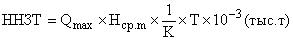 где Qmax - среднее значение отпуска тепловой энергии в тепловую сеть (выработка котельной) в самом холодном месяце, Гкал/сут.;Hcp.m - расчетный норматив удельного расхода топлива на отпущенную тепловую энергию для самого холодного месяца, т.у.т./Гкал;K - коэффициент перевода натурального топлива в условное;Т - длительность периода формирования объема неснижаемого запаса топлива, сут.Количество суток, на которые рассчитывается ННЗТ, определяется в зависимости от вида топлива и способа его доставки в соответствии с таблицей 10.2.1.Таблица 49 – Количество суток на которые рассчитывается ННЗТ, в зависимости от вида топлива и его доставкиВ муниципальном образование на всех источниках тепловой энергии отсутствует резервное топливо.в) вид топлива, потребляемый источником тепловой энергии, в том числе с использованием возобновляемых источников энергии и местных видов топлива Таблица 50 - Потребляемые источником тепловой энергии виды топливаНа территории муниципального образования возобновляемые источники тепловой энергии отсутствуют, ввод новых либо реконструкция существующих источников тепловой энергии с использованием возобновляемых источников энергии не планируется.г) виды топлива (в случае, если топливом является уголь, - вид ископаемого угля в соответствии с Межгосударственным стандартом ГОСТ 25543-2013 "Угли бурые, каменные и антрациты. Классификация по генетическим и технологическим параметрам"), их долю и значение низшей теплоты сгорания топлива, используемые для производства тепловой энергии по каждой системе теплоснабжения Все источники тепловой энергии, расположенные на территории Приволжского городского поселения, в виде топлива используют природный газ, характеристика калорийности газа за 2023 год не представлены.д) преобладающий в поселении, городском округе вид топлива, определяемый по совокупности всех систем теплоснабжения, находящихся в соответствующем поселении, городском округе В муниципальном образовании Приволжское городское поселение преобладающим видом топлива является природный газ.е) приоритетное направление развития топливного баланса поселения, городского округа.Направлений по переводу котельных на другие виды топлива отсутствуют.Глава 11 "Оценка надежности теплоснабжения" содержит обоснование:а) метода и результатов обработки данных по отказам участков тепловых сетей (аварийным ситуациям), средней частоты отказов участков тепловых сетей (аварийных ситуаций) в каждой системе теплоснабжения В СНиП 41.02.2003 надежность теплоснабжения определяется по способности проектируемых и действующих источников теплоты, тепловых сетей и в целом систем централизованного теплоснабжения обеспечивать в течение заданного времени требуемые режимы, параметры и качество теплоснабжения (отопления, вентиляции, горячего водоснабжения, а также технологических потребностей предприятий в паре и горячей воде) обеспечивать нормативные показатели вероятности безотказной работы [Р], коэффициент готовности [Кг], живучести [Ж]. Расчет показателей системы с учетом надежности должен производиться для каждого потребителя. При этом минимально допустимые показатели вероятности безотказной работы следует принимать для:- источника теплоты Рит = 1;- тепловых сетей Кс= 1;- потребителя теплоты Рпт= 1.Нормативные показатели безотказности тепловых сетей обеспечиваются следующими мероприятиями:- установлением предельно допустимой длины нерезервированных участков теплопроводов (тупиковых, радиальных, транзитных) до каждого потребителя или теплового пункта;- местом размещения резервных трубопроводных связей между радиальными теплопроводами;- достаточностью диаметров, выбираемых при проектировании новых или реконструируемых существующих теплопроводов для обеспечения резервной подачи теплоты потребителям при отказах;- очередность ремонтов и замен теплопроводов, частично или полностью утративших свой ресурс.Готовность системы теплоснабжения к исправной работе в течении отопительного периода определяется по числу часов ожидания готовности: источника теплоты, тепловых сетей, потребителей теплоты, а также - числу часов нерасчетных температур наружного воздуха в данной местности. Минимально допустимый показатель готовности СЦТ к исправной работе Кг принимается 1.Нормативные показатели готовности систем теплоснабжения обеспечиваются следующими мероприятиями:- готовностью СЦТ к отопительному сезону;- достаточностью установленной (располагаемой) тепловой мощности источника тепловой энергии для обеспечения исправного функционирования СЦТ при нерасчетных похолоданиях;- способностью тепловых сетей обеспечить исправное функционирование СЦТ при нерасчетных похолоданиях;- организационными и техническими мерами, необходимые для обеспечения исправного функционирования СЦТ на уровне заданной готовности;- максимально допустимым числом часов готовности для источника теплоты.Потребители теплоты по надежности теплоснабжения делятся на три категории:Первая категория - потребители, не допускающие перерывов в подаче расчетного количества теплоты и снижения температуры воздуха в помещениях, ниже предусмотренных ГОСТ 30494. Например, больницы, родильные дома, детские дошкольные учреждения с круглосуточным пребыванием детей, картинные галереи, химические и специальные производства, шахты и т.п.Вторая категория - потребители, допускающие снижение температуры в отапливаемых помещениях на период ликвидации аварии, но не более 54 ч:- жилых и общественных зданий до 12 °С;- промышленных зданий до 8 °С.б) метода и результатов обработки данных по восстановлениям отказавших участков тепловых сетей (участков тепловых сетей, на которых произошли аварийные ситуации), среднего времени восстановления отказавших участков тепловых сетей в каждой системе теплоснабжения Для анализа восстановлений применен количественный метод анализа.По категории отключений потребителей, инциденты на тепловых сетях классифицируются на:- отказы (инциденты, которые не считаются авариями);- аварии.В соответствии с п. 2.10 Методических рекомендаций по техническому расследованию и учету технологических нарушений в системах коммунального энергоснабжения и работе энергетических организаций жилищно-коммунального комплекса МДК 4-01.2001:«2.10. Авариями в тепловых сетях считаются:2.10.1. Разрушение (повреждение) зданий, сооружений, трубопроводов тепловой сети в период отопительного сезона при отрицательной среднесуточной температуре наружного воздуха, восстановление работоспособности которых продолжается более 36 часов».Как показал статистический анализ инцидентов на тепловых сетях, за последние 5 лет аварийных ситуаций не возникало. Происходили только отказы.Время, затраченное на восстановление теплоснабжения потребителей после аварийных отключений, в значительной степени зависит от следующих факторов: диаметр трубопровода, тип прокладки, объем дренирования и заполнения тепловой сети, а также времени, затраченного на согласование раскопок с собственниками смежных коммуникаций.Среднее время, затраченное на восстановление теплоснабжения потребителей после аварийных отключений в отопительный период, зависит от характеристик трубопровода отключаемой теплосети. Нормативный перерыв теплоснабжения (с момента обнаружения, идентификации дефекта и подготовки рабочего места, включающего в себя установление точного места повреждения (со вскрытием канала) и начала операций по локализации поврежденного трубопровода). Указанные нормативы регламентированы п. 6.10 СП 124.13330.2012 Тепловые сети. Актуализированная редакция СНиП 41-02-2003 и представлены в таблице 51.Таблица 51 – Среднее время, затраченное на восстановление теплоснабжения потребителей после аварийных отключенийВ целом по МО время восстановления работоспособности тепловых сетей соответствует установленным нормативам.в) результатов оценки вероятности отказа (аварийной ситуации) и безотказной (безаварийной) работы системы теплоснабжения по отношению к потребителям, присоединенным к магистральным и распределительным теплопроводам Результаты расчетов вероятности безотказной работы тепломагистралей, выполненные при первичной разработке Схемы теплоснабжения, по результатам расчета надежности тепломагистралей рекомендуются следующие мероприятия (в зависимости от рассчитанных показателей надежности): 1) рекомендуется при условии соблюдения нормативной надежности на расчетный срок и предусматривает: - контроль исправного состояния и безопасной эксплуатации трубопроводов; - экспертное обследование технического состояния трубопроводов в установленные сроки с выдачей рекомендаций по дальнейшей эксплуатации или выдачей запрета на дальнейшую эксплуатацию трубопроводов; 2) рекомендуется при условии несоблюдения нормативной надежности на расчетный срок и предусматривает: - экспертное обследование технического состояния трубопроводов в установленные сроки с выдачей рекомендаций по дальнейшей эксплуатации или выдачей запрета на дальнейшую эксплуатацию трубопроводов; - реконструкцию ветхих участков тепловых сетей, определяемых по результатам экспертного обследования технического состояния трубопроводов. г) результатов оценки коэффициентов готовности теплопроводов к несению тепловой нагрузки При условии реализации мероприятий по реконструкции тепловых сетей, прогнозные показатели готовности систем теплоснабжения к безотказным поставкам тепловой энергии будут превышать установленный в СП 124.13330.2012 Тепловые сети. Актуализированная редакция СНиП 41-02-2003 норматив - 0,97. Для снижения подачи тепловой энергии на нужды горячего водоснабжения необходимо изменение следующих технологических факторов: - снижение количества систем с централизованным приготовлением горячей воды до минимального технически и экономически оправданного уровня (в работе остаются ЦТП с потребителями, подключенными по независимой схеме, которые по соотношению материальной характеристики и подключенной нагрузки дают сходные параметры по удельному потреблению теплоносителей и тепловых потерь на ПХН, что и схемы, работающие через ИТП); - реализация эксплуатационных программ, предусматривающих переход на сжатый регламент обслуживания участка сетей, продолжительностью не более 2-х суток.д) результатов оценки недоотпуска тепловой энергии по причине отказов (аварийных ситуаций) и простоев тепловых сетей и источников тепловой энергии.Недоотпуск тепловой энергии отсутствует.Глава 12 "Обоснование инвестиций в строительство, реконструкцию, техническое перевооружение и (или) модернизацию" а) оценку финансовых потребностей для осуществления строительства, реконструкции, технического перевооружения и (или) модернизации источников тепловой энергии и тепловых сетей Мероприятия, планируемые ООО «ТЭС-Приволжск» представлены в таблице ниже.Таблица 52 - Мероприятия, планируемые ООО «ТЭС-Приволжск»б) обоснованные предложения по источникам инвестиций, обеспечивающих финансовые потребности для осуществления строительства, реконструкции, технического перевооружения и (или) модернизации источников тепловой энергии и тепловых сетей Финансирование мероприятий по строительству, реконструкции и техническому перевооружению источников тепловой энергии и тепловых сетей может осуществляться из двух основных групп источников: бюджетные и внебюджетные.Бюджетное финансирование указанных проектов осуществляется из бюджета Российской Федерации, бюджетов субъектов Российской Федерации и местных бюджетов в соответствии с Бюджетным кодексом РФ и другими нормативно-правовыми актами.Дополнительная государственная поддержка может быть оказана в соответствии с законодательством о государственной поддержке инвестиционной деятельности, в том числе при реализации мероприятий по энергосбережению и повышению энергетической эффективности.Внебюджетное финансирование осуществляется за счет собственных средств теплоснабжающих и теплосетевых предприятий, состоящих из прибыли и амортизационных отчислений.В соответствии с действующим законодательством и по согласованию с органами тарифного регулирования в тарифы теплоснабжающих и теплосетевых организаций может включаться инвестиционная составляющая, необходимая для реализации указанных выше мероприятий.в) расчеты экономической эффективности инвестиций Источником инвестиций, обеспечивающих финансовые потребности для реализации мероприятий, направленных на повышение эффективности работы систем теплоснабжения и качества теплоснабжения, является инвестиционная составляющая в тарифе на тепловую энергию.При расчете инвестиционной составляющей в тарифе учитываются следующие показатели:- расходы на реализацию мероприятий, направленных на повышение эффективности работы систем теплоснабжения и повышение качества оказываемых услуг;- экономический эффект от реализации мероприятий.Эффективность инвестиций обеспечивается достижением следующих результатов:- обеспечение возможности подключения новых потребителей;- обеспечение развития инфраструктуры поселения, в том числе социально-значимых объектов;- повышение качества и надежности теплоснабжения;- снижение аварийности систем теплоснабжения;- снижение затрат на устранение аварий в системах теплоснабжения;- снижение уровня потерь тепловой энергии, в том числе за счет снижения сверхнормативных утечек теплоносителя в период ликвидации аварий;- снижение удельных расходов топлива при производстве тепловой энергии;- снижение численности ППР (при объединении котельных, выводе котельных из эксплуатации и переоборудовании котельных в ЦТП).г) расчеты ценовых (тарифных) последствий для потребителей при реализации программ строительства, реконструкции, технического перевооружения и (или) модернизации систем теплоснабжения.Расчеты ценовых (тарифных) последствий для потребителей при реализации программ строительства, реконструкции, технического перевооружения и (или) модернизации систем теплоснабжения рассмотрены в Главе 14.Глава 13 "Индикаторы развития систем теплоснабжения поселения, городского округа, города федерального значения" а) количество прекращений подачи тепловой энергии, теплоносителя в результате технологических нарушений на тепловых сетях Показатели указаны в таблице 53.б) количество прекращений подачи тепловой энергии, теплоносителя в результате технологических нарушений на источниках тепловой энергии Показатели указаны в таблице 53.в) удельный расход условного топлива на единицу тепловой энергии, отпускаемой с коллекторов источников тепловой энергии (отдельно для тепловых электрических станций и котельных) Показатели указаны в таблице 53.г) отношение величины технологических потерь тепловой энергии, теплоносителя к материальной характеристике тепловой сети Показатели указаны в таблице 53.д) коэффициент использования установленной тепловой мощности Показатели указаны в таблице 53.е) удельная материальная характеристика тепловых сетей, приведенная к расчетной тепловой нагрузке Показатели указаны в таблице 53.ж) доля тепловой энергии, выработанной в комбинированном режиме (как отношение величины тепловой энергии, отпущенной из отборов турбоагрегатов, к общей величине выработанной тепловой энергии в границах поселения, городского округа, города федерального значения) Показатели указаны в таблице 53.з) удельный расход условного топлива на отпуск электрической энергии Показатели указаны в таблице 53.и) коэффициент использования теплоты топлива (только для источников тепловой энергии, функционирующих в режиме комбинированной выработки электрической и тепловой энергии) Показатели указаны в таблице 53.к) доля отпуска тепловой энергии, осуществляемого потребителям по приборам учета, в общем объеме отпущенной тепловой энергии Показатели указаны в таблице 53.л) средневзвешенный (по материальной характеристике) срок эксплуатации тепловых сетей (для каждой системы теплоснабжения) Показатели указаны в таблице 53.м) отношение материальной характеристики тепловых сетей, реконструированных за год, к общей материальной характеристике тепловых сетей (фактическое значение за отчетный период и прогноз изменения при реализации проектов, указанных в утвержденной схеме теплоснабжения) (для каждой системы теплоснабжения, а также для поселения, городского округа, города федерального значения) Показатели указаны в таблице 53.н) отношение установленной тепловой мощности оборудования источников тепловой энергии, реконструированного за год, к общей установленной тепловой мощности источников тепловой энергии (фактическое значение за отчетный период и прогноз изменения при реализации проектов, указанных в утвержденной схеме теплоснабжения) (для поселения, городского округа, города федерального значения) Показатели указаны в таблице 53.о) отсутствие зафиксированных фактов нарушения антимонопольного законодательства (выданных предупреждений, предписаний), а также отсутствие применения санкций, предусмотренных Кодексом Российской Федерации об административных правонарушениях, за нарушение законодательства Российской Федерации в сфере теплоснабжения, антимонопольного законодательства Российской Федерации, законодательства Российской Федерации о естественных монополиях.Показатели указаны в таблице 53.Таблица 53  - Целевые индикаторы для мониторинга реализации схемы теплоснабжения ООО «ТЭС- Приволжск»Глава 14 "Ценовые (тарифные) последствия" а) тарифно-балансовые расчетные модели теплоснабжения потребителей по каждой системе теплоснабжения Тарифно-балансовые расчетные модели теплоснабжения потребителей выполнены с учетом реализации мероприятий настоящей Схемы. Результаты расчет представлены в таблице 54.б) тарифно-балансовые расчетные модели теплоснабжения потребителей по каждой единой теплоснабжающей организации Представлены в таблице 54.в) результаты оценки ценовых (тарифных) последствий реализации проектов схемы теплоснабжения на основании разработанных тарифно-балансовых моделей.Представлены в таблице 54.Таблица 54  - Тарифно-балансовые расчетные модели теплоснабжения потребленияГлава 15 "Реестр единых теплоснабжающих организаций" а) реестр систем теплоснабжения, содержащий перечень теплоснабжающих организаций, действующих в каждой системе теплоснабжения, расположенных в границах поселения, городского округа, города федерального значения В таблице представлен реестр систем теплоснабжения, содержащий перечень теплоснабжающих организаций, действующих в каждой системе теплоснабжения, расположенных в муниципальном образовании Приволжское городское поселение.Таблица 55 - Реестр систем теплоснабженияб) реестр единых теплоснабжающих организаций, содержащий перечень систем теплоснабжения, входящих в состав единой теплоснабжающей организации Таблица 56 - Реестр единых теплоснабжающих организацийв) основания, в том числе критерии, в соответствии с которыми теплоснабжающей организации присвоен статус единой теплоснабжающей организации Для присвоения организации статуса ЕТО на территории городского округа организации, владеющие на праве собственности или ином законном основании источниками тепловой энергии и (или) тепловыми сетями, подают в уполномоченный орган в течение 1 месяца с даты опубликования (размещения) в установленном порядке проекта схемы теплоснабжения заявку на присвоение статуса ЕТО с указанием зоны ее деятельности. К заявке прилагается бухгалтерская отчетность, составленная на последнюю отчетную дату перед подачей заявки, с отметкой налогового органа о ее принятии.Уполномоченные органы обязаны в течение 3 рабочих дней с даты окончания срока для подачи заявок разместить сведения о принятых заявках на сайте поселения, городского округа, на сайте соответствующего субъекта Российской Федерации в информационно-телекоммуникационной сети "Интернет" (далее - официальный сайт). В случае если органы местного самоуправления не имеют возможности размещать соответствующую информацию на своих официальных сайтах, необходимая информация может размещаться на официальном сайте субъекта Российской Федерации, в границах которого находится соответствующее муниципальное образование. Поселения, входящие в муниципальный район, могут размещать необходимую информацию на официальном сайте этого муниципального района. В случае если в отношении одной зоны деятельности единой теплоснабжающей организации подана 1 заявка от лица, владеющего на праве собственности или ином законном основании источниками тепловой энергии и (или) тепловыми сетями в соответствующей зоне деятельности единой теплоснабжающей организации, то статус единой теплоснабжающей организации присваивается указанному лицу. В случае если в отношении одной зоны деятельности единой теплоснабжающей организации подано несколько заявок от лиц, владеющих на праве собственности или ином законном основании источниками тепловой энергии и (или) тепловыми сетями в соответствующей зоне деятельности единой теплоснабжающей организации, уполномоченный орган присваивает статус единой теплоснабжающей организации в соответствии с пунктами 7 -10 ПП РФ № 808 от 08.08.2012 г. Критерии соответствия ЕТО, установлены в пункте 7 раздела II «Критерии и порядок определения единой теплоснабжающей организации» Постановления Правительства РФ от 08.08.2012 г. № 808 «Правила организации теплоснабжения в Российской Федерации». Согласно пункту 7 ПП РФ № 808 от 08.08.2012 г. критериями определения единой теплоснабжающей организации являются:  владение на праве собственности или ином законном основании источниками тепловой энергии с наибольшей рабочей тепловой мощностью и (или) тепловыми сетями с наибольшей емкостью в границах зоны деятельности единой теплоснабжающей организации;  размер собственного капитала;  способность в лучшей мере обеспечить надежность теплоснабжения в соответствующей системе теплоснабжения.В случае если заявка на присвоение статуса ЕТО подана организацией, которая владеет на праве собственности или ином законном основании источниками тепловой энергии с наибольшей рабочей тепловой мощностью и тепловыми сетями с наибольшей емкостью в границах зоны деятельности единой теплоснабжающей организации, статус единой теплоснабжающей организации присваивается данной организации. В случае если заявки на присвоение статуса ЕТО поданы от организации, которая владеет на праве собственности или ином законном основании источниками тепловой энергии с наибольшей рабочей тепловой мощностью, и от организации, которая владеет на праве собственности или ином законном основании тепловыми сетями с наибольшей емкостью в границах зоны деятельности единой теплоснабжающей организации, статус единой теплоснабжающей организации присваивается той организации из указанных, которая имеет наибольший размер собственного капитала. В случае если размеры собственных капиталов этих организаций различаются не более чем на 5 процентов, статус ЕТО присваивается организации, способной в лучшей мере обеспечить надежность теплоснабжения в соответствующей системе теплоснабжения.Единая теплоснабжающая организация при осуществлении своей деятельности обязана: - заключать и исполнять договоры теплоснабжения с любыми обратившимися к ней потребителями тепловой энергии, теплопотребляющие установки которых находятся в данной системе теплоснабжения при условии соблюдения указанными потребителями выданных им в соответствии с законодательством о градостроительной деятельности технических условий подключения к тепловым сетям; - заключать и исполнять договоры поставки тепловой энергии (мощности) и (или) теплоносителя в отношении объема тепловой нагрузки, распределенной в соответствии со схемой теплоснабжения; - заключать и исполнять договоры оказания услуг по передаче тепловой энергии, теплоносителя в объеме, необходимом для обеспечения и теплоснабжения потребителей тепловой энергии с учетом потерь тепловой энергии, теплоносителя при их передачеГраницы зоны деятельности ЕТО в соответствии с п.19 установлены ПП РФ от 08.08.2012 № 808 могут быть изменены в следующих случаях:- подключение к системе теплоснабжения новых теплопотребляющих установок, источников тепловой энергии или тепловых сетей, или их отключение от системы теплоснабжения;- технологическое объединение или разделение систем теплоснабжения.Сведения об изменении границ зон деятельности ЕТО, а также сведения о присвоении другой организации статуса ЕТО подлежат внесению в схему теплоснабжения при ее актуализации.Постановлением администрации Приволжского муниципального района от 18.10.2018 года № 660-п ООО «ТЭС-Приволжск» утверждена Единой теплоснабжающей организация в границах муниципального образования Приволжского муниципального района (Приволжское городское поселение, Ингарское сельское поселение, Новское сельское поселение).г) заявки теплоснабжающих организаций, поданные в рамках разработки проекта схемы теплоснабжения (при их наличии), на присвоение статуса единой теплоснабжающей организации Статус единой теплоснабжающей организации присвоен ООО ТЭС-Приволжск».д) описание границ зон деятельности единой теплоснабжающей организации (организаций).Границы зон деятельности ЕТО ООО «ТЭС-Приволжск» представлены в таблице ниже. Таблица 57 - Границы зон деятельности ЕТО ООО «ТЭС-Приволжск»Глава 16 "Реестр мероприятий схемы теплоснабжения" а) перечень мероприятий по строительству, реконструкции, техническому перевооружению и (или) модернизации источников тепловой энергии Мероприятия, планируемые ООО «ТЭС-Приволжск» на источниках тепловой энергии представлены в таблице ниже.Таблица 58 - Мероприятия, планируемые на источнике тепловой энергииб) перечень мероприятий по строительству, реконструкции, техническому перевооружению и (или) модернизации тепловых сетей и сооружений на них Мероприятия, планируемые ООО «ТЭС-Приволжск» на тепловых сетях представлены в таблице ниже.Таблица 59 - Мероприятия, планируемые на тепловых сетяхв) перечень мероприятий, обеспечивающих перевод открытых систем теплоснабжения (горячего водоснабжения), отдельных участков таких систем на закрытые системы горячего водоснабжения.На территории Приволжского городского поселения закрытая система теплоснабжения (горячего водоснабжения).Глава 17 "Замечания и предложения к проекту схемы теплоснабжения" а) перечень всех замечаний и предложений, поступивших при разработке, утверждении и актуализации схемы теплоснабжения Замечания отсутствуют.б) ответы разработчиков проекта схемы теплоснабжения на замечания и предложенияЗамечания отсутствуют.в) перечень учтенных замечаний и предложений, а также реестр изменений, внесенных в разделы схемы теплоснабжения и главы обосновывающих материалов к схеме теплоснабжения.Замечания отсутствуют.Глава 18 "Сводный том изменений, выполненных в доработанной и (или) актуализированной схеме теплоснабжения" В ходе проведения актуализации Схемы теплоснабжения муниципального образования Приволжское городское поселение с подведомственной территорией были откорректированы данные согласно постановлению Правительства РФ от 22 февраля 2012 г. N 154 "О требованиях к схемам теплоснабжения, порядку их разработки и утверждения" и предоставленным данным ресурсоснабжающих организаций и администрации МО Приволжское городское поселение.Наименование схемыАктуализированная Схема теплоснабжения Приволжского городского поселения Приволжского муниципального района Ивановской области по состоянию на период до 2031 года (актуализация на 2025 г.).Основание для разработки схемыГрадостроительного кодекса РФ;Постановление Правительства Российской Федерации от 22.02.2012 № 154 «Требования к схемам теплоснабжения, порядку их разработки и утверждения» (с изменениями и дополнениями);Приказ Минэнерго России от 05.03.2019 № 212 «Об утверждении Методических указаний по разработке схем теплоснабжения» (Зарегистрировано в Минюсте России 15.08.2019 № 55629); Федеральный закон от 06.10.2003 № 131 «Об общих принципах организации местного самоуправления в Российской Федерации»;Федеральный закон от 27.07.2010 № 190-ФЗ «О теплоснабжении»;Федеральный закон от 10.01.2002 № 7-ФЗ «Об охране окружающей среды»;Федеральный закон от 07.12.2011 № 417-ФЗ «О внесении изменений в законодательные акты Российской Федерации в связи с принятием федерального закона «О водоснабжении и водоотведении» в части внесения изменений в закон «О теплоснабжении»; Федеральный закон от 23.11.2009 № 261-ФЗ «Об энергосбережении и повышении энергетической эффективности, и о внесении изменений в отдельные законодательные акты Российской Федерации» (с изменениями и дополнениями); «СП 124.13330.2012. Свод правил. Тепловые сети. Актуализированная редакция СНиП 41-02-2003» (утв. приказом Минрегиона России от 30.06.2012 № 280);СП 41-101-95 «Проектирование тепловых пунктов»;Постановление Правительства Российской Федерации № 452 от 16.05.2014 «Правила определения плановых и расчета фактических значений показателей надежности и энергетической эффективности объектов теплоснабжения, а также определения достижения организацией, осуществляющей регулируемые виды деятельности в сфере теплоснабжения, указанных плановых значений»;Постановление Правительства РФ от 08.08.2012 № 808 «Об организации теплоснабжения в Российской Федерации и о внесении изменений в некоторые акты Правительства Российской Федерации» (вместе с «Правилами организации теплоснабжения в Российской Федерации»);Письмо Минэнерго России от 15.04.2020 № МЮ-4343/09 «Об утверждении схем теплоснабжения поселений, городских округов»;Генеральный план МО Приволжское городское поселение Ивановской области;Схема теплоснабжения Приволжского городского поселения Приволжского муниципального района Ивановской области; Другие нормативно-правовые и нормативно-методические документы.Заказчики схемыАдминистрация Приволжского муниципального района Ивановской областиОсновные разработчики схемыООО «НП ТЭКтест-32» Цели актуализации схемыАктуализация схемы теплоснабжения будет осуществлена в целях:- выполнения требований Постановления Правительства Российской Федерации от 22.02.2012 № 154 «Требования к схемам теплоснабжения, порядку их разработки и утверждения»;- охраны здоровья населения и улучшения качества жизни населения путём обеспечения бесперебойного и качественного теплоснабжения;- повышения энергетической эффективности путём оптимизации процессов производства, транспорта и распределения;- снижения негативного воздействия на окружающую среду;- обеспечения доступности теплоснабжения для потребителей за счёт повышения эффективности деятельности организаций, осуществляющих производство, транспорт и распределение тепла;- обеспечения развития централизованных систем теплоснабжения путём развития эффективных форм управления этими системами, привлечения инвестиций и развития кадрового потенциала организаций, осуществляющих производство, транспорт и сбыт тепла.Сроки и этапы реализации актуальной схемыРасчетный срок: до 2034 г. (актуализация на 2025 год).Основные индикаторы ипоказатели, позволяющие оценить ход реализации мероприятий схемы и ожидаемые результаты реализации мероприятий из схемы- обеспечение безопасности и надежности теплоснабжения потребителей в соответствии с требованиями технических регламентов;- обеспечение энергетической эффективности теплоснабжения и потребления тепловой энергии с учетом требований, установленных федеральными законами;- обеспечение приоритетного использования комбинированной выработки электрической и тепловой энергии для организации теплоснабжения с учетом экономической обоснованности;- минимизация затрат на теплоснабжение в расчете на единицу тепловой энергии для потребителя в долгосрочной перспективе;- соблюдение баланса экономических интересов теплоснабжающих организаций и интересов потребителей;- обеспечение недискриминационных и стабильных условий осуществления предпринимательской деятельности в сфере теплоснабжения.№ п/пНаименование объекта, адресЭксплуатирующая организация1г. Приволжск, ул. Волгореченская, д. 1 (Центральная котельная)ООО "ТЭС-Приволжск1.1.г. Приволжск, ул. Революционная, д. 20 (ТП «Баня»)ООО "ТЭС-Приволжск1.2.г. Приволжск, ул. Революционная, д. 118А (ТП «Василевская фабрика»)ООО "ТЭС-Приволжск1.3.г. Приволжск, ул. Фурманова, д. 15А (ТП «Южный»)ООО "ТЭС-Приволжск1.4.г. Приволжск, ул. Соколова, д. 7Д (ТП «Рогачевская фабрика»)ООО "ТЭС-Приволжск1.5.г. Приволжск, ул. Коминтерновская, д. 38а (ТП «Котельная № 4»)ООО "ТЭС-Приволжск2г. Приволжск, ул. Дружбы, д. 6А (Котельная)ООО "ТЭС-Приволжск3г. Приволжск, пер. Северный, д. 1б (Котельная)ООО "ТЭС-Приволжск№Теплосетевая организацияОбслуживание сетей от теплового источникаОбщая протяженность сетей, м1ООО «ТЭС-Приволжск»Котельная Центральная, ул. Волгореченская, 1Котельная Центральная, ул. Волгореченская, 1 литера А21298,0 тепловые сети7592,0 паропровод (в 1-тр. исч.)7059,0 конденсатопровод (в 1-тр. исч.)1ООО «ТЭС-Приволжск»Котельная ул. Дружбы, д.6а2324,5 (в 2-тр. исч.)1ООО «ТЭС-Приволжск»Котельная пер.Северный, д.1б5197,0 (в 2-тр. исч.) № Наименование источника тепловой энергииМесто расположения источника тепловой энергииРежим котельной (эксплуатируется, в стадии ликвидации, на консервации)Год ввода в эксплуатацию1Котельная Центральнаяг. Приволжск, ул. Волгореченская, 1эксплуатируется19701Котельная Центральнаяг. Приволжск, ул. Волгореченская, 1 литера Аэксплуатируется20193Котельная ул. Дружбы, д.6аг. Приволжск, ул. Дружбы, 6 аэксплуатируется20064Котельная пер. Северный, д.1бг. Приволжск, пер. Северный, 1бэксплуатируется1974№ п/пНаименование объекта, адресНаименование оборудованияКол-во оборудования, ед.1г. Приволжск, ул. Волгореченская, д. 1 (Центральная котельная)Котел ГМ-50-14/25011г. Приволжск, ул. Волгореченская, д. 1 (Центральная котельная)Котел ТП-35-У31г. Приволжск, ул. Волгореченская, д. 1 (Центральная котельная)Теплообменник рег. № 2311г. Приволжск, ул. Волгореченская, д. 1 (Центральная котельная)Конденсатный бак № 1, 2, 3, 4, 5, 661г. Приволжск, ул. Волгореченская, д. 1 (Центральная котельная)Охладитель конденсата рег. № 38, 39, 4031г. Приволжск, ул. Волгореченская, д. 1 (Центральная котельная)Деаэратор ДСА 50, 50 25 № 1, 2, 331г. Приволжск, ул. Волгореченская, д. 1 (Центральная котельная)Водонагреватель рег. № 25, 3721.1.г. Приволжск, ул. Революционная, д. 20(ТП «Баня»)Водонагреватель ПП–1–32–7–II № 411.1.г. Приволжск, ул. Революционная, д. 20(ТП «Баня»)Водонагреватель ПП–1–50–7–II № 1, 2 (Льнянщики)21.1.г. Приволжск, ул. Революционная, д. 20(ТП «Баня»)Водонагреватель ПП–1–32–7–IV № 311.1.г. Приволжск, ул. Революционная, д. 20(ТП «Баня»)Водонагреватель ПП–1–32–7–I № 511.1.г. Приволжск, ул. Революционная, д. 20(ТП «Баня»)Водонагреватель 800ТКВ-1,021.1.г. Приволжск, ул. Революционная, д. 20(ТП «Баня»)Емкостной водонагреватель ГВС № 1 (50 м3), 2 (50 м3)21.2.г. Приволжск, ул. Революционная, д. 118А (ТП «Василевская фабрика»)Водонагреватель ПП-1-32-7-IV № 1, 321.2.г. Приволжск, ул. Революционная, д. 118А (ТП «Василевская фабрика»)Водонагреватель ПП-2-32-7-IV № 211.2.г. Приволжск, ул. Революционная, д. 118А (ТП «Василевская фабрика»)Емкостной водонагреватель ГВС № 1 (40 м3), 2 (18 м3), 3, 4, 5 (39 м3)51.3.г. Приволжск, ул. Фурманова, д. 15А(ТП «Южный»)Водонагреватель ПП-1-53-7-IV № 1, 2, 4, 5, 651.3.г. Приволжск, ул. Фурманова, д. 15А(ТП «Южный»)Водонагреватель ПП-2-24-7-IV № 311.3.г. Приволжск, ул. Фурманова, д. 15А(ТП «Южный»)Емкостной водонагреватель ГВС № 1 (50 м3)11.3.г. Приволжск, ул. Фурманова, д. 15А(ТП «Южный»)Емкость конденсата № 1 (2,25 м3), №2 (2,25 м3)21.4.г. Приволжск, ул. Соколова, д. 7Д(ТП «Рогачевская фабрика»)Водонагреватель ПП-1-32-7- II № 1, 221.5.г. Приволжск, ул. Коминтерновская, д. 38а (ТП «Котельная № 4»)Водонагреватель ПП-1-35-2- II № 111.5.г. Приволжск, ул. Коминтерновская, д. 38а (ТП «Котельная № 4»)Водонагреватель 800ТКГ-1,0 № 211.5.г. Приволжск, ул. Коминтерновская, д. 38а (ТП «Котельная № 4»)Емкостной водонагреватель ГВС № 1 (36м3), №2 (40 м3)21.5.г. Приволжск, ул. Коминтерновская, д. 38а (ТП «Котельная № 4»)Котел Факел32г. Приволжск, ул. Дружбы, д. 6А (Котельная)Котел КВЖ-2-115 ГМ12г. Приволжск, ул. Дружбы, д. 6А (Котельная)Котел КВа–2,0ГМ12г. Приволжск, ул. Дружбы, д. 6А (Котельная)Котел КВа-1,74 ГМ12г. Приволжск, ул. Дружбы, д. 6А (Котельная)Ридан НН№19А F=9,02 м223г. Приволжск, пер. Северный, д. 1б (Котельная)Котел ДСЕ 2,5-14 ГМ13г. Приволжск, пер. Северный, д. 1б (Котельная)Котел ДКВР 4-1323г. Приволжск, пер. Северный, д. 1б (Котельная)КВа 0,413г. Приволжск, пер. Северный, д. 1б (Котельная)Экономайзер зав. № 19 ЭП–2–142, №9 ЭБ–94И, №5110 ЭП–2–14233г. Приволжск, пер. Северный, д. 1б (Котельная)Водонагреватель ПП-2-9-7- II рег. № 6-1, 6-223г. Приволжск, пер. Северный, д. 1б (Котельная)Водонагреватель ПВ 57х2 зав. № 5233, 5255, 4782, 528843г. Приволжск, пер. Северный, д. 1б (Котельная)Водонагреватель ПП-2-17-7- IV зав. № 8985, 8952, 140, 14343г. Приволжск, пер. Северный, д. 1б (Котельная)Охладитель конденсата Z-10х2 № 1, 2, 3, 4, 5, 6, 7, 883г. Приволжск, пер. Северный, д. 1б (Котельная)Бак-аккумулятор ГВС № 1(60м3), №2 (60м3)23г. Приволжск, пер. Северный, д. 1б (Котельная)КВр–0,58К (угольный)1№Назначение насосаМарка насосаПроизводительность, м3/часМощность, кВтКотельная ЦентральнаяКотельная ЦентральнаяКотельная ЦентральнаяКотельная ЦентральнаяКотельная Центральная1подпиточныйНасос марки ПЭ-65-5665,0000160,00002подпиточныйНасос марки ПЭ-65-5665,0000160,00003подпиточныйНасос марки 4П-5*865,0000184,00004подпиточныйНасос марки 5П-6*8100,0000273,00005подпиточныйНасос марки 5П-6*8100,0000273,00006перекачивающийНасос марки ЦНСГ-60-26460,000075,00007перекачивающийНасос марки ЦНСГ-60-26460,000075,00008перекачивающийНасос марки ЦНСГ-60-19860,000055,00009вертикальный многоступенчетыйНасос марки CNP8,0000110,000010вертикальный многоступенчетыйНасос марки CNP8,0000110,000011вертикальный многоступенчетыйНасос марки CNP8,0000110,000012вертикальный многоступенчетыйНасос марки CNP8,0000110,0000Котельная ул. Дружбы, д.6аКотельная ул. Дружбы, д.6аКотельная ул. Дружбы, д.6аКотельная ул. Дружбы, д.6аКотельная ул. Дружбы, д.6а1сетевойНасос марки Д-380/40380,0000100,00002сетевойНасос марки Д-320/50320,000075,00003сетевойНасос марки Д-320/60320,000090,00004перекачивающийНасос марки К-20/3020,00002,00005перекачивающийНасос марки К-20/3020,00002,0000Котельная пер.Северный, д.1бКотельная пер.Северный, д.1бКотельная пер.Северный, д.1бКотельная пер.Северный, д.1бКотельная пер.Северный, д.1б1перекачивающийНасос марки К-50-30 (ГВС)20,00007,50002перекачивающийНасос марки К-80-50-200 (ГВС)50,000015,00003подпиточныйНасос марки 3К6 (ГВС)45,00007,00004перекачивающийНасос марки 4К-8У90,000030,00005перекачивающийНасос марки 4К-8У90,000030,00006перекачивающийНасос марки 4К-8У90,000030,00007сетевойНасос марки Д-320/50320,000075,0000Наименование насосной станции (ЦТП). НазначениеПродолжитель-ность работы насосной станции (ЦТП) в период регулирования, ч (период работы)Марка насоса (место установки)Тип электрод-вигателяПараметры работы в период с характерной температурой наружного воздухаПараметры работы в период с характерной температурой наружного воздухаПараметры работы в период с характерной температурой наружного воздухаПараметры работы в период с характерной температурой наружного воздухаПараметры работы в период с характерной температурой наружного воздухаПараметры работы в период с характерной температурой наружного воздухаПараметры работы в период с характерной температурой наружного воздухаПараметры работы в период с характерной температурой наружного воздухаПараметры работы в период с характерной температурой наружного воздухаПараметры работы в период с характерной температурой наружного воздухаКПД электро- двигателяКПД электро- двигателяНаименование насосной станции (ЦТП). НазначениеПродолжитель-ность работы насосной станции (ЦТП) в период регулирования, ч (период работы)Марка насоса (место установки)Тип электрод-вигателяХарактер ная тем- ра наруж-ного воздуха, °СЧисло насосов, одновреме нно находящих ся в работе, шт.Диаметр рабочего колеса/ диаметр колеса после обрезки, ммРасчетный расход теплоносителя через насосную станцию (ЦТП), т/чПодача насоса, м3/чНапор насоса, мКПД насосаНормируе-мая мощность насосной станции (ЦТП), кВтЧисло часов работы насосов, чНормативны е технологические затраты эл.энергии насосной станции (ЦТП), тыс. кВт*чТПП "Южный"8424Д600-63 (отоп.)н/д5,211н/д4035006970108,955136628752,289ТПП "Южный"8424Д600-63 (отоп.)н/д5,211н/д0500697000089ТПП "Южный"8424К100-65- 250А (ГВС)н/д5,211н/д090675700098ТПП "Южный"8424К100-65- 250А (ГВС)н/д5,211н/д090675700098ТПП "Южный"8424К65-50-160 (отоп.)н/д5,211н/д182536593,01842429854,5785ТПП "Южный"8424К65-50-160 (отоп.)н/д5,211н/д025325300098ТПП "Южный"8424К65-50-160 (солевой)н/д5,211н/д025325300098ТПП "Южный"8424К45/30 (конденсат)н/д5,211н/д04530700440098ТПП "Южный"8424КС12-110 (конденсат)н/д5,211н/д1212110606,0314009822,9286ТПП "Василевская фабрика"8424К100-65- 200 (ГВС)н/д5,211н/д0100506500098ТПП "Василевская фабрика"8424К100-65- 250А (ГВС)н/д5,211н/д254549506,72842470759,1980ТПП "Василевская фабрика"8424К200-150-315 (отоп.)н/д5,211н/д225315357030,865136180087,488ТПП "Василевская фабрика"8424К150-125-315 (отоп.)н/д5,211н/д0200326300098ТПП "Василевская фабрика"8424К100-65- 200 (отоп.)н/д5,211н/д0100506500098ТПП "Василевская фабрика"8424К80-50- 200А (конденсат0н/д5,211н/д045405400098ТПП "Василевская фабрика"8424К80-50- 200А (конденсат)н/д5,211н/д254549506,724684084,2277ТПП "Рогачевская фабрика"5136К100-80- 160- СУХО (отоп.)н/д-1,281н/д438041706,91513640780,1187ТПП "Рогачевская фабрика"51361К8/18 (конденсат)н/д-1,281н/д5,5822400,83328320,1685ТПП "Баня"8424Д500-63 (отоп.)н/д5,211н/д376500677394,655136528403,192ТПП "Баня"8424Д500-63 (отоп.)н/д5,211н/д0500637700098ТПП "Баня"8424К100-65-200 (ГВС)н/д5,211н/д55100566213,63842414529179ТПП "Баня"8424К100-65-200 (ГВС)н/д5,211н/д0100506500098ТПП "Баня"8424К65-50-160 (отоп.)н/д5,211н/д025325301314098ТПП "Баня"8424К65-50-160 (отоп.)н/д5,211н/д025325300098ТПП "Баня"8424К45/30 (конденсат)н/д5,211н/д045307000098ТПП "Баня"8424К20/30 (конденсат)н/д5,211н/д02030620657098ТПП "Баня"8424К8/18 (солевой)н/д5,211н/д0818530438098ТПП "Баня"8424ТР 100- 700/2 (отоп.)н/д5,211н/д62240675022,795136160319,873ТПП "Баня"8424CRE5-9 (конденсат)н/д5,211н/д56,978601,78842418094,3183ТПП "Баня"8424ТР 100- 700/2 (отоп.)н/д5,211н/д0240478900094,9ТПП Котельная №48424Д600-63 (отоп.)н/д5,211н/д297500697080,35136463373,289ТПП Котельная №48424К65-50-160 (ГВС)н/д5,211н/д182536593,01842429854,5785ТПП Котельная №48424CRE5-9 (конденсат)н/д5,211н/д56978601,78842417668,5685Итого2327,465№ котлаНаименование котлоагрегатаГод ввода в эксплуатациюУстановленная мощность, Гкал/чКотельная Центральная г. Приволжск, ул. Волгореченская, 1Котельная Центральная г. Приволжск, ул. Волгореченская, 1Котельная Центральная г. Приволжск, ул. Волгореченская, 1Котельная Центральная г. Приволжск, ул. Волгореченская, 11ТП-35У (пар)198221,642ТП-35У (пар)198220,283ТП-35У (пар)198220,284ГМ-50-14/250 (пар)198626,26Котельная Центральная г. Приволжск, ул. Волгореченская, 1 литера «А»Котельная Центральная г. Приволжск, ул. Волгореченская, 1 литера «А»Котельная Центральная г. Приволжск, ул. Волгореченская, 1 литера «А»Котельная Центральная г. Приволжск, ул. Волгореченская, 1 литера «А»1Ural-Power» UPG 6000 (пар)20193,532Ural-Power» UPG 6000 (пар)20193,53Котельная г. Приволжск, ул. Дружбы, 6аКотельная г. Приволжск, ул. Дружбы, 6аКотельная г. Приволжск, ул. Дружбы, 6аКотельная г. Приволжск, ул. Дружбы, 6а1КВЖ-2-115 ГМ (водогр.)20031,722КВа-2,0ГМ (водогр.)20201,723КВа-1,74 (водогр.)20061,5Котельная г. Приволжск, пер. Северный, 1бКотельная г. Приволжск, пер. Северный, 1бКотельная г. Приволжск, пер. Северный, 1бКотельная г. Приволжск, пер. Северный, 1б1ДКВР 4-13 (пар)19742,52ДКВР 4-13 (пар)19822,53ДСЕ 2,5-14 ГМ20071,34КВа 0,420210,34Котельная Центральная, ТПП котельная №4, ул. Коминтерновская, 38–аКотельная Центральная, ТПП котельная №4, ул. Коминтерновская, 38–аКотельная Центральная, ТПП котельная №4, ул. Коминтерновская, 38–аКотельная Центральная, ТПП котельная №4, ул. Коминтерновская, 38–а1н/д20192н/д2019Котельная Центральная, ТПП «Южный», ул. Социалистическая д. 2бКотельная Центральная, ТПП «Южный», ул. Социалистическая д. 2бКотельная Центральная, ТПП «Южный», ул. Социалистическая д. 2бКотельная Центральная, ТПП «Южный», ул. Социалистическая д. 2б1ПП-1-53-7-IV (пар. подогр. воды)19902ПП-1-53-7-IV (пар. подогр. воды)19903ПП-1-53-7- IV (пар. подогр. воды)19904ПП-1-53-7- IV (пар. подогр. воды)1990Котельная Центральная, ТПП «Баня», ул. Революционная, д. 20Котельная Центральная, ТПП «Баня», ул. Революционная, д. 20Котельная Центральная, ТПП «Баня», ул. Революционная, д. 20Котельная Центральная, ТПП «Баня», ул. Революционная, д. 201ПСВ 63– 15 (пар. подогр. воды)19882ПСВ 63– 15 (пар. подогр. воды)19881ПП-1-24-7-IV (пар. подогр. воды)19812ПП-1-32-7-IV (пар. подогр. воды)19813ПП-1-32-7-IV (пар. подогр. воды)19814ПП-1-53-7-IV (пар. подогр. воды)1981Котельная Центральная ТПП Василевская фабрика г. Приволжск, ул. Революционная, д. 118АКотельная Центральная ТПП Василевская фабрика г. Приволжск, ул. Революционная, д. 118АКотельная Центральная ТПП Василевская фабрика г. Приволжск, ул. Революционная, д. 118АКотельная Центральная ТПП Василевская фабрика г. Приволжск, ул. Революционная, д. 118А1Водонагреватель ПП-1-32-7-IV № 1, 32Водонагреватель ПП-2-32-7-IV № 23Емкостной водонагреватель ГВС № 1 (40 м3), 2 (18 м3), 3, 4, 5 (39 м3)Котельная Центральная, ТПП «Рогачёвская фабрика», ул. Соколова, д. 7-аКотельная Центральная, ТПП «Рогачёвская фабрика», ул. Соколова, д. 7-аКотельная Центральная, ТПП «Рогачёвская фабрика», ул. Соколова, д. 7-аКотельная Центральная, ТПП «Рогачёвская фабрика», ул. Соколова, д. 7-а1ПСВ 90–7–15 (пар. подогр. воды)19882ПСВ 90–7–15 (пар. подогр. воды)1988№ котлаНаименование котлоагрегатаУстановленная тепловая мощность, Гкал/чРасполагаемая тепловая мощность, Гкал/чПредписание надзорных органов по ограничению тепловой мощностиКотельная Центральная (паровая очередь)Котельная Центральная (паровая очередь)Котельная Центральная (паровая очередь)Котельная Центральная (паровая очередь)Котельная Центральная (паровая очередь)1ТП-35У21,6421,64отсутствует2ТП-35У20,2820,28отсутствует3ТП-35У20,2820,28отсутствует4ГМ-50-14/25026,2626,26отсутствуетКотельная (водогрейная очередь)Котельная (водогрейная очередь)Котельная (водогрейная очередь)Котельная (водогрейная очередь)Котельная (водогрейная очередь)1Ural-Power» UPG 60003,533,53отсутствует2Ural-Power» UPG 60003,533,53отсутствуетКотельная г. Приволжск, ул. Дружбы, 6аКотельная г. Приволжск, ул. Дружбы, 6аКотельная г. Приволжск, ул. Дружбы, 6аКотельная г. Приволжск, ул. Дружбы, 6аКотельная г. Приволжск, ул. Дружбы, 6а1КВЖ-2-115 ГМ (водогр.)1,721,72отсутствует2КВа-2,0ГМ (водогр.)1,721,72отсутствует3КВа-1,74 (водогр.)1,51,5отсутствуетКотельная г. Приволжск, пер. Северный, 1бКотельная г. Приволжск, пер. Северный, 1бКотельная г. Приволжск, пер. Северный, 1бКотельная г. Приволжск, пер. Северный, 1бКотельная г. Приволжск, пер. Северный, 1б1ДКВР 4-13 (пар)2,52,5отсутствует2ДКВР 4-13 (пар)2,52,5отсутствует3ДКВР 2,5-14 (пар)1,31,3отсутствует4КВа 0,40,340,34отсутствует№ПоказательКотельная ЦентральнаяКотельная ул. Дружбы, д.6аКотельная пер.Северный, д.1б1Установленная тепловая мощность, Гкал/ч88,467,064,946,642Собственные и хозяйственные нужды0,3190,01400,06503Параметры тепловой мощности «нетто», Гкал/ч95,2014,9266,575№ котлаТип котлоагрегатаДата ввода в эксплуатацию котла, годУстановленная тепловая мощность Nуст, Гкал/чПоследнее тех. освидетельствованиеПоследнее тех. освидетельствованиеСледующее тех. освидетельствованиеСледующее тех. освидетельствование№ котлаТип котлоагрегатаДата ввода в эксплуатацию котла, годУстановленная тепловая мощность Nуст, Гкал/чНВОГИНВОГИКотельная Центральная г. Приволжск, ул. Волгореченская, 1Котельная Центральная г. Приволжск, ул. Волгореченская, 1Котельная Центральная г. Приволжск, ул. Волгореченская, 1Котельная Центральная г. Приволжск, ул. Волгореченская, 1Котельная Центральная г. Приволжск, ул. Волгореченская, 1Котельная Центральная г. Приволжск, ул. Волгореченская, 1Котельная Центральная г. Приволжск, ул. Волгореченская, 1Котельная Центральная г. Приволжск, ул. Волгореченская, 11ТП-35У (пар)198221,6420232023202520252ТП-35У (пар)198220,2820232023202520253ТП-35У (пар)198220,2820232023202520254ГМ-50-14/250 (пар)198626,262023202320252025Котельная Центральная г. Приволжск, ул. Волгореченская, 1 литера «А»Котельная Центральная г. Приволжск, ул. Волгореченская, 1 литера «А»Котельная Центральная г. Приволжск, ул. Волгореченская, 1 литера «А»Котельная Центральная г. Приволжск, ул. Волгореченская, 1 литера «А»Котельная Центральная г. Приволжск, ул. Волгореченская, 1 литера «А»Котельная Центральная г. Приволжск, ул. Волгореченская, 1 литера «А»Котельная Центральная г. Приволжск, ул. Волгореченская, 1 литера «А»Котельная Центральная г. Приволжск, ул. Волгореченская, 1 литера «А»1Ural-Power» UPG 6000 (пар)20193,5320232023202520252Ural-Power» UPG 6000 (пар)20193,532023202320252025Котельная г. Приволжск, ул. Дружбы, 6аКотельная г. Приволжск, ул. Дружбы, 6аКотельная г. Приволжск, ул. Дружбы, 6аКотельная г. Приволжск, ул. Дружбы, 6аКотельная г. Приволжск, ул. Дружбы, 6аКотельная г. Приволжск, ул. Дружбы, 6аКотельная г. Приволжск, ул. Дружбы, 6аКотельная г. Приволжск, ул. Дружбы, 6а1КВЖ-2-115 ГМ (водогр.)20031,7220232023202520252КВа-2,0ГМ (водогр.)20201,7220232023202520253КВа-1,74 (водогр.)20061,52023202320252025Котельная г. Приволжск, пер. Северный, 1бКотельная г. Приволжск, пер. Северный, 1бКотельная г. Приволжск, пер. Северный, 1бКотельная г. Приволжск, пер. Северный, 1бКотельная г. Приволжск, пер. Северный, 1бКотельная г. Приволжск, пер. Северный, 1бКотельная г. Приволжск, пер. Северный, 1бКотельная г. Приволжск, пер. Северный, 1б1ДКВР 4-13 (пар)19742,520232023202520252ДКВР 4-13 (пар)19822,520232023202520253ДСЕ 2,5-14 ГМ20071,320232023202520254КВа 0,420210,342023202320252025Температура наружного воздуха, tнв оСТемпература сетевой воды в подающем трубопроводе, t1 оСТемпература сетевой воды в обратном трубопроводе, t2 оС8393474135642,336,154437445,738347402494115142052,142,7-15444-25545-35746-45847-56048-66149-76350-86551-96652-106753-116954-127055-137256-147356-1574,457,2-167658-1777,259-1878,659,9-198060,7-208162-218362-2284,263,4-238664-248765-258866-269067-279168-2892,468,4-299469-309570Расчетный год Выработка т/энергии, Гкал/годКоличество часов работы в год, часРасполагаемая т/мощность, Гкал/чСреднечасовой отпуск т/энергии за расчетный год, Гкал/чСреднерасчетная загрузка котельной за расчетный год, %Центральная котельная, г. Приволжск, ул. Волгореченская, 1Центральная котельная, г. Приволжск, ул. Волгореченская, 1Центральная котельная, г. Приволжск, ул. Волгореченская, 1Центральная котельная, г. Приволжск, ул. Волгореченская, 1Центральная котельная, г. Приволжск, ул. Волгореченская, 1Центральная котельная, г. Приволжск, ул. Волгореченская, 1202377276,6864095,52           8,94   9%Котельная г. Приволжск, ул. Дружбы, 6аКотельная г. Приволжск, ул. Дружбы, 6аКотельная г. Приволжск, ул. Дружбы, 6аКотельная г. Приволжск, ул. Дружбы, 6аКотельная г. Приволжск, ул. Дружбы, 6аКотельная г. Приволжск, ул. Дружбы, 6а20235739,851364,94           1,12   23%Котельная г. Приволжск, пер. Северный, 1бКотельная г. Приволжск, пер. Северный, 1бКотельная г. Приволжск, пер. Северный, 1бКотельная г. Приволжск, пер. Северный, 1бКотельная г. Приволжск, пер. Северный, 1бКотельная г. Приволжск, пер. Северный, 1б20235742,486406,64           0,66   10%ПоказательКотельная ЦентральнаяКотельная ул. Дружбы, д.6аКотельная пер.Северный, д.1бСпособ учета тепла, отпущенного в тепловые сетиПрибор учетаРасчетныйРасчетныйНаружный диаметр трубопроводов на участке, ммДлина участка по факту (в двухтрубном исчислении), мТип прокладкиТип изоляцииГод прокладкиМатериальная характеристика, м2Котельная ул. Дружбы, 6аКотельная ул. Дружбы, 6аКотельная ул. Дружбы, 6аКотельная ул. Дружбы, 6аКотельная ул. Дружбы, 6аКотельная ул. Дружбы, 6аОтопление27327,0бесканальнаяППУс 2004 года14,7421988,5надземнаяОтсутствуетдо 198938,7621960,0надземнаямин. вата, лист оцинкованныйдо 198926,28159527,0бесканальнаяОтсутствуетдо 1989167,5915970,0надземнаяОтсутствуетдо 198922,2615990,0надземнаямин. вата, лист оцинкованныйдо 198928,6213348,0бесканальнаяОтсутствуетдо 198912,77108145,0бесканальнаяОтсутствуетдо 198931,3210870,0бесканальнаяППУс 2004 года15,1210855,0надземнаяОтсутствуетдо 198911,8810865,0надземнаямин. вата, лист оцинкованныйдо 198914,0489150,0бесканальнаяОтсутствуетдо 198926,708981,0бесканальнаяППУс 2004 года14,4276241,0бесканальнаяОтсутствуетдо 198936,6376225,0бесканальнаяППУс 2004 года34,207650,0надземнаяОтсутствуетс 2004 года7,607660,0надземнаямин. вата, лист оцинкованныйс 2004 года9,1257144,0бесканальнаяОтсутствуетдо 198916,4257128,0бесканальнаяППУс 2004 года14,59ИТОГО:2 324,5543,06Котельная пер. Северный, 1бКотельная пер. Северный, 1бКотельная пер. Северный, 1бКотельная пер. Северный, 1бКотельная пер. Северный, 1бКотельная пер. Северный, 1бОтопление219284,0бесканальнаяОтсутствуетдо 1989124,39219610,0бесканальнаяППУс 2004 года267,18219253,5надземнаямин. вата, лист оцинкованныйдо 1989111,03219162,5надземнаяОтсутствуетдо 198971,1810820,0надземнаямин. вата, лист оцинкованныйс 2004 года4,3210826,0бесканальнаяОтсутствуетс 2004 года5,6289350,0надземнаямин. вата, лист оцинкованныйс 2004 года62,3089350,0надземнаяОтсутствуетс 2004 года62,3089237,0бесканальнаяОтсутствуетс 2004 года42,1957352,0бесканальнаяОтсутствуетс 2004 года40,1357121,0надземнаямин. вата, лист оцинкованныйс 2004 года13,7957307,0надземнаяОтсутствуетс 2004 года35,0032201,0бесканальнаяОтсутствуетс 2004 года12,86ИТОГО:3274,0852,29ГВС108359бесканальнаяОтсутствуетс 2004 года77,54108112,5бесканальнаяППУс 2004 года24,3010837надземнаямин. вата, лист оцинкованныйс 2004 года7,99108141надземнаяОтсутствуетс 2004 года30,467630бесканальнаяОтсутствуетс 2004 года4,5657408бесканальнаяОтсутствуетс 2004 года46,5157150бесканальнаяППУс 2004 года17,1057109,5надземнаямин. вата, лист оцинкованныйс 2004 года12,485781надземнаяОтсутствуетс 2004 года9,2340415бесканальнаяОтсутствуетс 2004 года33,204062,5бесканальнаяППУс 2004 года5,004017,5надземнаяОтсутствуетс 2004 года1,40ИТОГО:1923269,78ТПП ЮжныйТПП ЮжныйТПП ЮжныйТПП ЮжныйТПП ЮжныйТПП ЮжныйОтопление219553бесканальнаяОтсутствуетдо 1989242,21108483бесканальнаяОтсутствуетдо 1989104,3310870бесканальнаяППУс 2004 года15,128940бесканальнаяОтсутствуетдо 19897,1276120бесканальнаяОтсутствуетдо 198918,24ИТОГО:1 266387,02ГВС159484бесканальнаяОтсутствуетдо 1989153,91108120бесканальнаяОтсутствуетдо 198925,9210856бесканальнаяППУс 2004 года12,1089163бесканальнаяОтсутствуетдо 198929,0176157,5бесканальнаяОтсутствуетдо 198923,9457298бесканальнаяОтсутствуетдо 198933,97487,5бесканальнаяОтсутствуетдо 19890,72ИТОГО:1286279,57ТПП БаняТПП БаняТПП БаняТПП БаняТПП БаняТПП БаняОтопление219100,0бесканальнаяОтсутствуетдо 198943,80219126,5бесканальнаяППУс 2004 года55,412192504,0надземнаямин. вата, лист оцинкованный1990-1997 гг.1096,7521990,0надземнаяОтсутствуетдо 198939,42159813,5бесканальнаяОтсутствуетдо 1989258,69159175,5надземнаямин. вата, лист оцинкованный1998-2003 гг.55,8115950,0надземнаяОтсутствует1998-2003 гг.15,90108595,9бесканальнаяОтсутствуетдо 1989128,7110850,0бесканальнаяППУс 2004 года10,80108205,0надземнаямин. вата, лист оцинкованный1998-2003 гг.44,2810875,0надземнаяОтсутствует1998-2003 гг.16,20891165,0бесканальнаяОтсутствуетдо 1989207,378995,0надземнаямин. вата, лист оцинкованный1998-2003 гг.16,9176212,5бесканальнаяОтсутствуетдо 198932,30769,0бесканальнаяППУс 2004 года1,377630,0надземнаямин. вата, лист оцинкованный1990-1997 гг.4,5676281,5надземнаяОтсутствует1990-1997 гг.42,797670,0в помещениимин. вата, лист оцинкованныйдо 198910,6457600,0бесканальнаяОтсутствуетдо 198968,4057529,5надземнаямин. вата, лист оцинкованный1990-1997 гг.60,3632309,0надземнаяОтсутствует1990-1997 гг.19,78ИТОГО:8086,92 230,25ГВС108525,0надземнаямин. вата, лист оцинкованный1998-2003 гг.113,4010830,0бесканальнаяППУс 2004 года6,4889144,0надземнаямин. вата, лист оцинкованный1998-2003 гг.25,6357341,0надземнаямин. вата, лист оцинкованный1998-2003 гг.38,8757315,0надземнаяОтсутствует1998-2003 гг.35,9157281,0бесканальнаяОтсутствует1998-2003 гг.32,034040,0надземнаямин. вата, лист оцинкованный1998-2003 гг.3,20402,0бесканальнаяОтсутствует1998-2003 гг.0,1632242,0надземнаямин. вата, лист оцинкованный1998-2003 гг.15,4932113,0бесканальнаяОтсутствует1998-2003 гг.7,23ИТОГО:2033,0278,41ТПП Васильевская фабрикаТПП Васильевская фабрикаТПП Васильевская фабрикаТПП Васильевская фабрикаТПП Васильевская фабрикаТПП Васильевская фабрикаОтопление219440надземнаямин. вата, лист оцинкованныйдо 1989192,72219101надземнаяОтсутствуетдо 198944,24219100бесканальнаяОтсутствуетдо 198943,80159326надземнаямин. вата, лист оцинкованный1990-1997 гг.103,67159100бесканальнаяППУс 2004 года31,80108170бесканальнаяОтсутствуетдо 198936,7210870бесканальнаяППУс 2004 года15,12108313надземнаямин. вата, лист оцинкованный1990-1997 гг.67,618917надземнаямин. вата, лист оцинкованный1990-1997 гг.3,038913бесканальнаяОтсутствуетдо 19892,3176561надземнаямин. вата, лист оцинкованныйдо 198985,2757295бесканальнаяОтсутствуетдо 198933,6357369надземнаямин. вата, лист оцинкованный1990-1997 гг.42,073210бесканальнаяОтсутствуетдо 19890,64327надземнаямин. вата, лист оцинкованный1990-1997 гг.0,45ИТОГО:2 892703,07ГВС108428,0бесканальнаяОтсутствуетдо 198992,4576154,5бесканальнаяОтсутствуетдо 198923,4857125,0надземнаямин. вата, лист оцинкованный1998-2003 гг.14,255772,5бесканальнаяОтсутствуетдо 19898,274811,0надземнаямин. вата, лист оцинкованный1998-2003 гг.1,064810,0бесканальнаяОтсутствуетдо 19890,96321,5надземнаямин. вата, лист оцинкованный1998-2003 гг.0,10ИТОГО:802,5140,56ТПП котельная № 4ТПП котельная № 4ТПП котельная № 4ТПП котельная № 4ТПП котельная № 4ТПП котельная № 4Отопление21995,0бесканальнаяОтсутствуетдо 198941,61159130,0надземнаямин. вата, лист оцинкованный1998-2003 гг.41,34159425,0надземнаяОтсутствует1998-2003 гг.135,1515913,0бесканальнаяОтсутствуетдо 19894,13159350,0бесканальнаяППУс 2004 года111,30114100,0бесканальнаяППУс 2004 года22,80114262,0надземнаяОтсутствуетдо 198959,74108225,0бесканальнаяППУс 2004 года48,6010854,0надземнаяОтсутствует1998-2003 гг.11,668998,5бесканальнаяОтсутствуетдо 198917,538950,0надземнаяОтсутствует1998-2003 гг.8,907670,0надземнаямин. вата, лист оцинкованный1998-2003 гг.10,647690,0надземнаяОтсутствует1998-2003 гг.13,6876159,0бесканальнаяОтсутствуетдо 198924,1757457,5бесканальнаяОтсутствуетдо 198952,165755,0надземнаямин. вата, лист оцинкованный1998-2003 гг.6,275735,0надземнаяОтсутствует1998-2003 гг.3,994838,5бесканальнаяОтсутствуетдо 19893,7032177,0бесканальнаяОтсутствуетдо 198911,332560,0бесканальнаяОтсутствуетдо 19893,00ИТОГО:2944,5631,69ГВС1252,0бесканальнаяОтсутствуетдо 19890,5011415,0бесканальнаяОтсутствуетдо 19893,4289283,0бесканальнаяОтсутствуетдо 198950,3776100,0бесканальнаяОтсутствуетдо 198915,207645,0надземнаяОтсутствует1998-2003 гг.6,8457100,0бесканальнаяОтсутствуетдо 198911,4057130,0надземнаямин. вата, лист оцинкованный1998-2003 гг.14,8257198,0надземнаяОтсутствует1998-2003 гг.22,5748142,0бесканальнаяОтсутствуетдо 198913,634895,0надземнаяОтсутствуетдо 19899,1232113,0надземнаямин. вата, лист оцинкованный1998-2003 гг.7,23ИТОГО:1223,0155,11ТПП Рогачевская фабрикаТПП Рогачевская фабрикаТПП Рогачевская фабрикаТПП Рогачевская фабрикаТПП Рогачевская фабрикаТПП Рогачевская фабрикаОтопление219135надземнаямин. вата, лист оцинкованный1998-2003 гг.59,13108285надземнаямин. вата, лист оцинкованный1998-2003 гг.61,56108100надземнаяОтсутствует1998-2003 гг.21,608973надземнаямин. вата, лист оцинкованный1998-2003 гг.12,998915надземнаяОтсутствует1998-2003 гг.2,6732156надземнаямин. вата, лист оцинкованный1998-2003 гг.9,98ИТОГО:764,0167,94Всего (отопление):21 551,95 515,36Всего (ГВС):7267,51123,4ИТОГО п МО:28819,46638,76Теплоизоляционный материалНаружный диаметр участка паропровода Dн, ммТолщина стенки, мДлина участка паропровода L,мТолщина теплоизоляционного слоя, мучасток в сторону Василевской фабрикиучасток в сторону Василевской фабрикиучасток в сторону Василевской фабрикиучасток в сторону Василевской фабрикиучасток в сторону Василевской фабрикимин. вата, лист оцинкованный2736169350мин. вата, лист оцинкованный219611850участок в сторону Яковлевской фабрикиучасток в сторону Яковлевской фабрикиучасток в сторону Яковлевской фабрикиучасток в сторону Яковлевской фабрикиучасток в сторону Яковлевской фабрикимин. вата, лист оцинкованный3256251150участок в сторону котельной № 4участок в сторону котельной № 4участок в сторону котельной № 4участок в сторону котельной № 4участок в сторону котельной № 4мин. вата, лист оцинкованный1596780,8650мин. вата, лист оцинкованный1596307,1450участок в сторону Рогачевской фабрикиучасток в сторону Рогачевской фабрикиучасток в сторону Рогачевской фабрикиучасток в сторону Рогачевской фабрикиучасток в сторону Рогачевской фабрикимин. вата, лист оцинкованный1084218250ИТОГО:7592Длина участка паропровода, мТеплоизоляционный материалТип прокладкиТолщина теплоизоляционного слоя, мГод ввода в эксплуатацию (перекладки)участок в сторону Василевской фабрикиучасток в сторону Василевской фабрикиучасток в сторону Василевской фабрикиучасток в сторону Василевской фабрикиучасток в сторону Василевской фабрики1693,00мин. вата, лист оцинкованныйнадземная501998-2003 гг.118,00мин. вата, лист оцинкованныйподземная501998-2003 гг.участок в сторону Яковлевской фабрикиучасток в сторону Яковлевской фабрикиучасток в сторону Яковлевской фабрикиучасток в сторону Яковлевской фабрикиучасток в сторону Яковлевской фабрики1978,00мин. вата, лист оцинкованныйнадземная501998-2003 гг.участок в сторону котельной № 4участок в сторону котельной № 4участок в сторону котельной № 4участок в сторону котельной № 4участок в сторону котельной № 4780,86мин. Вата, лист оцинкованныйнадземная502019-2020 гг.307,14мин. Вата, лист оцинкованныйподземная502019-2020 гг.участок в сторону Рогачевской фабрикиучасток в сторону Рогачевской фабрикиучасток в сторону Рогачевской фабрикиучасток в сторону Рогачевской фабрикиучасток в сторону Рогачевской фабрики2182мин. Вата, лист оцинкованныйнадземная502019-2020 гг.7059,00ТПП системы теплоснабжения котельной «Центральная»Места расположения тепловых преобразовательных пунктовТПП «п. Южный»г. Приволжск, ул. Социалистическая, стр.2БТПП «Баня»г. Приволжск, ул. Революционная, д. 20ТПП «Василевская фабрика»г. Приволжск, ул. Революционная, д. 118ТПП «Рогачевская фабрика»г. Приволжск, улица Соколова, д. 7ДТПП «Котельная №4»г. Приволжск, улица Коминтерновская, д.36АИсточник теплоснабженияНаименование системы теплоснабженияАдрес отключенияДатаВремя восстановления, часов2019 год2019 год2019 год2019 год2019 годТПП Василевская фабрикасистема ГВСпер.3 Овражный,19 ул. Революционная, 106-1, 106-2, 108 , 108А, 108Б, 108В, 11031.01.201901.02.201930ТПП Василевская фабрикасистема ГВСул. Революционная,134, 118,124., 120АВасилевский двор, 5д/сад № 5 ООО "Заря"31.01.201901.02.201930ТПП Южныйсистема ГВСул. Фурманова д.1105.06.201917.06.2019287ТПП Банясистемы ГВС и отопления01.10.201905.10.201996ТПП Банясистема ГВСД/с №319.10.201929.10.20192432020 год2020 год2020 год2020 год2020 годТПП Южныйсистема ГВСд/с № 10, ул. Фурманова 14,16,17,18,19,2129.01.202031.01.202056ТПП Южныйсистема ГВСд/с № 10, ул. Фурманова 14,16,17,19,21.4.02.20205.02.202030ТПП Банясистема отопленияул. Революционная, 328.03.202010.03.2020532021 год2021 год2021 год2021 год2021 годТПП Котельная № 4система отоплениеДом культуры (ул. Коминтерновская, 32)Спортзал (ул. Коминтерновская, 32)ОГКУ Фурм. техн. колледж(ул. Коминтерновская,34)Школа № 12 (ул. Коминтерновская, 36)ул. Коминтерновская, 34 (общ.1,5)ул.Советская 1а (общ. № 8)Гр-ка Веселова (ул. Революционная, 87)ИП Дубровина (ул. Революционная, 87)Г-ин Буглак (ул. Революционная, 87)Редакция газеты (Революционная, 46)ГИБДД (ул. Революционная, 52)ИП Нечаев (ул. Революционная, 46)11.03.2021-13.03.202134ТПП Котельная № 4система отоплениеул. Революционная д. 44ООО "Девелопмент" (ул. Революционная, 42) пер. 2 Овражный д.2А11.03.2021-15.03.202197ТПП Котельная № 4система ГВСул.Советская,1-1ул.Политическая,2,5,8А, 9ул.Б. Московская, 4, 5, 6А17.03.2021- 26.03.2021223ТПП Котельная № 4система ГВСул. Революционная д. 9116.03.2021-18.03.20215520222022202220222022ТПП "Баня"Технологический сбой в работе магистральных сетей ГВС22.05.2022- 27.05.2022115ТПП "Баня"Технологический сбой в работе магистральных сетей отопления26.09.2022- 30.09.2022103ТПП ЮжныйТехнологический сбой в работе вспомогательного оборудования ГВС21.03.2022- 24.03.202282ТПП ЮжныйТехнологический сбой в работе магистральных сетей ГВС12.09.2022- 15.09.202275Котельная пер. Себерный, 1бТехнологический сбой в работе магистральных сетей ГВС01.06.2022- 10.06.2022218ТПП Василевская фабрикаТехнологический сбой в работе вспомогательного оборудования ГВС19.10.2022- 20.10.202227Организация НормативыНормативыНормативыОрганизация потери и затраты теплоносителей, (т;м3)потери тепловой энергии, Гкалрасход эл. энергии, кВт чООО «ТЭС-Приволжск»12655,4723514,742327465,27в т.ч.Горячая водаГорячая водаГорячая водаООО «ТЭС-Приволжск»11871,8214544,762327465,27в т.ч.Пар Т=250 °С, Р=6,5 кгс/см2Пар Т=250 °С, Р=6,5 кгс/см2Пар Т=250 °С, Р=6,5 кгс/см2ООО «ТЭС-Приволжск»20,377675,750,00в т.ч.конденсатконденсатконденсатООО «ТЭС-Приволжск»763,281294,220,00Источник тепловой энергииЕд. изм.202120222023Котельная «Центральная»Гкал31486,418747,222183,8Котельная ул. Дружбы, д. 6аГкал150333186,9Котельная пер. Северный, д. 1бГкал1614,6539,8681Адрес потребителя№ домаНаименование потребителяСпособ учета передачи потребителюКотельная Центральная (ул.Волгореченская, 1)Котельная Центральная (ул.Волгореченская, 1)Котельная Центральная (ул.Волгореченская, 1)Котельная Центральная (ул.Волгореченская, 1)Приволжский район, д.Ширяиха42МАУ ФКИС "Арена"УУул.Лобовой1АООО "Исток"УУул.Волгореченская2и/п Пушков Н.П.расчетныйул.Кирова1БМУП "Приволжское МПО ЖКХ"УУул.Волгореченская2ООО "МаксВекъ"УУТП Василевской фабрикиТП Василевской фабрикиТП Василевской фабрикиТП Василевской фабрикиул. Революционная126МКДОУ д/с № 5ул. Революционная118ГУправление Судебного департаментаУУул. Революционная118АООО ЯТМ"расчетныйул. Революционная171и/п Тихомирова О.М.УУул. Революционная171Гр-ка Сидельникова Н.Н.УУул. Революционная171жилой домУУул. Василевский двор5жилой домрасчетныйул.Пролетарская1жилой домУУул. Революционная76жилой домрасчетныйул. Революционная106-1жилой домУУул. Революционная106-2жилой домУУул. Революционная108жилой домУУул. Революционная108Ажилой домрасчетныйул. Революционная108Бжилой домрасчетныйул. Революционная108Вжилой домрасчетныйул. Революционная110жилой домрасчетныйул. Революционная112жилой домУУул. Революционная118жилой домрасчетныйул. Революционная120Ажилой домрасчетныйул. Революционная124жилой домрасчетныйул. Революционная128жилой домрасчетныйул. Революционная132жилой домрасчетныйул. Революционная134жилой домрасчетныйул. Революционная147жилой домрасчетныйпер. Революционный2жилой домрасчетныйпер. Революционный12жилой домрасчетныйпер.3Овражный6жилой домрасчетныйпер.3Овражный13жилой домрасчетныйпер.3Овражный16жилой домрасчетныйпер.3Овражный19жилой домрасчетныйТП Рогачевской фабрикиТП Рогачевской фабрикиТП Рогачевской фабрикиТП Рогачевской фабрикиул. Соколова1АДКДОУ д/с № 2расчетныйул. Соколова4жилой домрасчетныйул. Соколова5жилой домрасчетныйул. Соколова9жилой домрасчетныйТП п. ЮжныйТП п. ЮжныйТП п. ЮжныйТП п. Южныйул. Фурманова10ДКДОУ д/с № 10 "Солнышко"УУул. Социалистическая4МКОУ СШ № 1УУул. Фурманова16ООО "Городская УК"УУул. Фурманова16МКДУУул. Фурманова11МКДУУул. Фурманова11и/п Харина Т.Н.УУул. Фурманова11Гр-ка Виноградова О.В.УУул. Фурманова11ООО "Ивановоэнергосбыт"УУул. Фурманова11Гр-ка Кудряшова Ю.А.УУул. Фурманова11Гр-ка Савинова Л.Ю.УУул. Фурманова11и/п Коровкина Т.А.УУул. Фурманова11МУП "Приволжский РКЦ"УУул. Фурманова11и/п Маянцева Е.В.УУул. Фурманова19и/п Шаров В.А.УУул. Фурманова19МКДУУул. Фурманова14МКДУУул. Фурманова14и/п Горшков А.К.УУул. Фурманова14и/п Девочкин Э.Е.УУул. Фурманова14Гр-ка Кучеренко Г.Г.УУул. Фурманова13МКДрасчетныйул. Фурманова15МКДУУул. Фурманова17МКДУУул. Фурманова18МКДУУул. Фурманова21МКДУУпер.8 Марта 6МКДУУул. Социалистическая2МКДУУТП БаниТП БаниТП БаниТП Баниул. Коминтерновская20МКДОУ д/с № 1 "Сказка" УУул. Коминтерновская22МКДОУ д/с № 1 "Сказка" УУул. Революционная26МКДОУ д/с № 3УУпер. Мало - Ленинградский4ОГКОУ "Приволжская школа - интернат"УУул. Революционная67МКУ "ЦГБ"УУул. Революционная53МКУ "ЦГБ"УУул. Революционная8МБУ ДО ДМШ (муз.школа)УУул. Революционная8ГУ-отдел. Пенсионного фондаУУул. Революционная71Главное управление МЧСрасчетныйул. Революционная24ФБУЗ "Центр гигиены и эпидемиологии"расчетныйул. Революционная53АФГКУ "УВО ВНГ"УУул. Льнянщики1АБУ СО "Приволжский ЦСО"УУул.1Мая10МКУ СШ № 6УУ/расчетныйпарк "Текстильщик"МБУ "ГДК" (каток)расчетныйул. Революционная20МАУ "Школьник"расчетныйул. М.Московская37ОБУ "Прив.ЦРБ"УУ/расчетныйул. Революционная63МКУ "МФЦ.Упр.делами" УУ/расчетныйул. Революционная63ОГКУ "Центр по обесп. соц.защиты населения"УУул. Революционная63Финансовое управление администрации Прив.р-наУУул. Революционная63МКУ "ОКМС и Т"УУул. Революционная63МУ "Редакция радио Приволжская волна"УУул. Революционная63МКУ отдел образованияУУул. Революционная63Территориальный орган государственной статитикиУУул. Революционная63и/п Комарова С.В.УУул. Революционная63ООО "ЧОО "Барьер"УУул. Б.Московская1Аи/п Певцова Н.Ю.расчетныйул. Б.Московская1Аи/п Чеканова Е.А.расчетныйул.Революуионная73и/п Рябов А.А.расчетныйул.Революуионная32и/п Дубинин Н.П.расчетныйпл.Революции1Аи/п Лысов А.С.УУпл.Революции2Аи/п Зайкин И.А.расчетныйул. Революционная65ООО "Юникс"УУул. Революционная65АО "Объединенные эл.сети"расчетныйул. Революционная14и/п Писуев М.И.расчетныйул. Льнянщики17Аи/п Тевризова Е.Н.расчетныйул. Льнянщики9Гр-ка Жаворонкова Т.Н.расчетныйул. Льнянщики9ООО "Регион Про"расчетныйул. Льнянщики16БГр-н Овчинников Р.ЮУУул. Революционная20АМУП "Прив. МПО ЖКХ" расчетныйул. Революционная20МУП "Прив. МПО ЖКХ" расчетныйул. Революционная20МУП "Сервис - центр"расчетныйул. Революционная20МУП "Прив.ТЭП"расчетныйул. Революционная36и/п Чеканова Е.А.УУул. Революционная36и/п Курзин С.П.УУул. Революционная36Гр-н Носков А.В.УУул. Революционная36ООО ТПФ"Ада"УУул. Революционная36МКДУУул. Б.Московская3МКДрасчетныйул. Б.Московская3МКУ "МФЦ.Упр.делами" расчетныйул. Б.Московская3Управление фед.службы кадастра и картогр.расчетныйул. Б.Московская3ФКУ УИИ УФСИНрасчетныйул. Б.Московская3и/п Лазарев Е.В.расчетныйул. Б.Московская3и/п Магадов Ю.С.расчетныйул. Б.Московская3Ивановское отдел.КПРФрасчетныйул. Б.Московская3МУП "Прив.ТЭП"расчетныйул. Б.Московская3Администрация Прив.р-нарасчетныйул. Шагова1БООО "Автоинвест"расчетныйул. Шагова26и/п Лисина С.В.расчетныйул. Шагова26МКДрасчетныйул. Б.Московская4МКДУУул. Б.Московская4ООО "Винный град"УУул. Шагова2Гр-ка Салоян Д.А.расчетныйул. Шагова2и/п Охапкин П.Г.расчетныйул. Шагова2МКДрасчетныйул. Революционная28МКДрасчетныйул. Революционная28Гр-н Дехтяренко В.Н.расчетныйул. Революционная28и/п Тихомиров В.А.расчетныйул. Революционная28Гр-ка Ухова П.О.расчетныйул. Революционная28Гр-ка Белова А.С.расчетныйул. Революционная10Гр-ка Карнаева Л.Н.УУул. Революционная10МКДУУул. Шагова 27МКДрасчетныйул. Шагова 27Гр-н Падохин О.Л.расчетныйул. Шагова 27Гр-н Панин С.А.расчетныйул. Шагова 27Гр-н Мухаметзянов Р.Р.расчетныйул. Шагова 27Гр-ка Боркова С.В.расчетныйул. Костромская4и/п Караваева Л.В.УУул. Костромская4и/п Красавцев А.Е.УУул. Костромская4МКДУУул. Льнянщики19МКДУУул. Льнянщики19Гр-ка Харламова С.В.УУул. Льнянщики18и/п Горшков А.К.УУул. Льнянщики18МКДУУул. Революционная4МКДрасчетныйул. Революционная6МКДрасчетныйул. Революционная19МКДрасчетныйул. Революционная28ВМКДрасчетныйул. Революционная28БМКДрасчетныйул. Революционная30МКДУУул. Революционная49МКДрасчетныйпл. Революции2АМКДрасчетныйул. Б.Московская5МКДУУул. Б.Московская6АМКДУУул. М.Московская1МКДрасчетныйул. М.Московская, 55МКДул. Волжская10МКДУУул. Волжская11МКДУУул. Костромская24АМКДУУул. Комсомольская26АМКДрасчетныйул. Коминтерновская2МКДрасчетныйул. Коминтерновская4МКДрасчетныйул. Коминтерновская8МКДрасчетныйпер. Коминтерновский3МКДрасчетныйпер. Коминтерновский4МКДрасчетныйул. Маяковского2БМКДрасчетныйул. Маяковского2ВМКДрасчетныйул. Маяковского2ГМКДрасчетныйул. Льнянщики3МКДУУул. Льнянщики6АМКДУУул. Льнянщики7МКДУУул. Льнянщики10АМКДУУул. Льнянщики11АМКДУУул. Льнянщики17МКДУУул. К.Маркса6МКДрасчетныйул. К.Маркса13МКДрасчетныйул. Ф.Энгельса16МКДУУул. Ф.Энгельса18МКДрасчетныйпер. Ф.Энгельса1АМКДрасчетныйпер. Ф.Энгельса2АМКДрасчетныйпер. Ф.Энгельса7МКДУУул. Шагова1АМКДрасчетныйПл. Революции1ООО «Юпитер»расчетныйТП (котельная № 4)ТП (котельная № 4)ТП (котельная № 4)ТП (котельная № 4)ул. Коминтерновская38МКДОУ д/с № 6 УУул. Коминтерновская36МКОУ СШ № 12 УУул. Коминтерновская34ОГБПОУ "Фурмановский колледж"УУул. Коминтерновская32МБУ "ГДК" УУул. Коминтерновская32МКУ ДО ДЮСШУУул. Революционная54ОГКУ "Приволжский ЦЗН"УУул. Революционная54МКУ "МФЦ.Упр.делами" УУул. Революционная56ОМВД по Прив.р-нуУУул. Революционная52ОМВД по Прив.р-нуУУул. Революционная46БУ "Редакция газеты "Приволжская Новь"расчетныйул. Революционная46и/п Маянцева Е.В.расчетныйул. Фрунзе3АУФССП (сл.суд.приставов)УУул. Революционная58Прокуратура Ивановской областирасчетныйул.Советская2Аи/п Литов М.А.УУул.Советская2АПАО "Ростелеком"УУул. Революционная42АО "Девелопмент"расчетныйпер.2-й Овражный 1АРелигиозная организация "Никольский женский монастырь"расчетныйул. Революционная119АООО "Охранное агентство "Вико"расчетныйул. Революционная103АО "Тандер"УУул. Революционная87и/п Яблоков Р.Б.расчетныйул. Революционная87и/п Дубровина Л.А.расчетныйул. Революционная87и/п Ратькова Н.Г.расчетныйул. Революционная117Гр-н Шевцов С.В.расчетныйул. Революционная91Комитет ЗАГСУУул. Революционная91Гр-ка Уточникова Н.А.УУул. Революционная91Гр-ка Яблокова Л.А.УУул. Революционная91МКДУУул. Коминтерновская34МКДрасчетныйул. Коминтерновская34Администрация Прив.р-нарасчетныйул. Советская1АГр-н Смирнов Н.Н.расчетныйул. Советская1Аи/п Смирнов А.Б.расчетныйул. Советская1АГр-н Цыганов В.В.расчетныйул. Советская1АГр-ка Соснина М.О.расчетныйул. Советская1АМКДрасчетныйул. Советская1-1и/п Масляных А.Н.расчетныйул. Советская1-1Гр-ка Цыкина Т.Н.расчетныйул. Советская1-1Гр-ка Соловьева А.О.расчетныйул. Советская1-1Гр-н Ухов А.К.расчетныйул. Советская1-1Гр-н Киселев Г.Н.расчетныйул. Советская1-1Гр-ка Турусова Г.Н.расчетныйул. Советская1-1МКДрасчетныйул. Советская1-2МКДрасчетныйул. Советская1-2и/п Новикова Н.М.расчетныйул. Б.Московская2Гр-н Чистов А.Н.УУул. Б.Московская2Гр-ка Комиссарова Г.Л.УУул. Б.Московская2МКДУУул. Революционная44МКДрасчетныйул. Революционная64МКДрасчетныйул. Революционная105МКДрасчетныйул. Революционная109МКДрасчетныйул. Революционная111МКДрасчетныйул. Революционная113МКДрасчетныйул. Революционная129МКДУУул. Коминтерновская69МКДрасчетныйул. Коминтерновская71МКДрасчетныйул. Советская19МКДрасчетныйул. Экономическая5МКДрасчетныйул. Экономическая6МКДрасчетныйул. Политическая2МКДрасчетныйул. Политическая9МКДрасчетныйул. Политическая3МКДрасчетныйул. Политическая5МКДрасчетныйул. Политическая8АМКДрасчетныйул. Б.Московская5МКДрасчетныйул. Б.Московская6АМКДрасчетныйул. Б.Московская4МКДрасчетныйул. Б.Московская4ООО "Винный град"расчетныйАдрес потребителяНаименование потребителяСпособ учета передачи потребителюКотельная ул. Дружбы, 6аКотельная ул. Дружбы, 6аКотельная ул. Дружбы, 6аКотельная ул. Дружбы, 6аул. Дружбы, 4МКДОУ Детский сад № 8прибор учетаул. Дружбы, 5МКОУ ОШ № 12прибор учетаул.Ф абричная, 4аи/п Лыжниковрасчетныйул.Ф абричная, 4аООО «Строй- Гарант»расчетныйпер. Дружбы, 7аИП Ахмедов И.Г.расчетныйул. Фрунзе, 1кООО «МК Групп»расчетныйпер. Фрунзе, 6 стр. 7ИП Лыжников Э.Н.расчетныйпер. Дружбы, 7би/п Гусев А.А.расчетныйпер. Фрунзе, 8и/п Калинина И.В.расчетныйпер. Фрунзе, 8МКДрасчетныйпер. Фрунзе, 2Гр-ка Шарова Л.Б.прибор учетапер. Фрунзе, 2МКДприбор учетаул. Дружбы, 1и/п Смирнов Е.А.прибор учетаул. Дружбы, 1МКДприбор учетаул. Дружбы, 3МКДприбор учетаул. Дружбы, 6МКДприбор учетаул. Дружбы, 7МКДприбор учетаул. Фрунзе, 10МКДприбор учетаул. Фрунзе, 11МКДприбор учетаул. Фрунзе, 22аМКДприбор учетаул. Фрунзе, 23МКДприбор учетаул. Фрунзе, 29МКДприбор учетаул. Дружбы, 2МКДрасчетныйпер. Фрунзе, 4МКДрасчетныйул. Фрунзе, 20аМКДрасчетныйул. Фрунзе, 21МКДрасчетныйул. Фрунзе, 24аМКДрасчетныйул. Фрунзе, 25МКДрасчетныйул. Фрунзе, 27МКДрасчетныйКотельная пер. Северный, 1бКотельная пер. Северный, 1бКотельная пер. Северный, 1бКотельная пер. Северный, 1бул.Железнодорожная,10АО "Тандер"расчетныйСт .Проезд, 9аООО "Траст"расчетныйул.Железнодорожная,9аи/п Маслов А.Н.расчетныйул.Железнодорожная,15ФГБУ "Россельхозцентр"расчетныйул. Б.Московская, 8Следственное управление Следственного комитетарасчетныйул. Б.Московская, 8ФГКУ "УВО ВНГ"расчетныйул.Железнодорожная,20Комитет по обеспечению деятельности мировых судейрасчетныйул.Железнодорожная, 20 МКД прибор учетаул. Б.Московская, 8МКД прибор учетаул. Железнодорожная, 21МКД прибор учетаул. Железнодорожная, 17МКД прибор учетаул. Железнодорожная, 18МКД прибор учетаул. Железнодорожная, 19МКД прибор учетаул. Железнодорожная, 11МКД расчетныйул. Железнодорожная, 12МКД расчетныйул. Железнодорожная, 14МКД расчетныйул. Железнодорожная, 15МКД расчетныйул. Железнодорожная,16МКД расчетныйСт. Проезд, 4ПАО СК РосгосстрахрасчетныйСт. Проезд, 4МКД прибор учетаСт. Проезд, 6МКД расчетныйСт. Проезд, 10МКД расчетныйСт. Проезд, 11МКД расчетныйСт. Проезд, 24МКД расчетныйСт. Проезд, 16АМКД прибор учетаСт. Проезд, 17АМКД прибор учетаул. Ст.Разина, 23аМКД расчетныйул. Ст.Разина, 24аМКД расчетныйул. Ст. Разина, 25МКД расчетныйул. Ст.Разина,26МКД расчетныйул. Ст.Разина, 27МКД расчетныйул. Ст.Разина,28МКД расчетныйул. Ст.Разина, 29МКД расчетныйул. Ст.Разина,30МКД расчетныйул. Фабричная, 1А МКД расчетныйул. Фабричная, 1 МКД расчетныйул. Фабричная, 2 МКД расчетныйул. Фабричная, 3МКД расчетныйул. Фабричная, 4 МКД расчетныйул. Фабричная, 4 Гр-ка Ильичева О.Н.расчетныйул. Фабричная, 4 ООО "Элит"расчетныйул. Фабричная, 5 МКД расчетныйул. Фабричная, 6 МКД расчетныйул. Фабричная, 6 Гр-ка Швецова А.В.расчетныйул. Фабричная, 6 и/п Рахманова Н.П.расчетныйул. Фабричная, 7 МКД расчетныйул. Фабричная, 8МКД расчетныйул. Фабричная, 8Гр-ка Швецова А.М.расчетныйул. Фабричная, 8и/п Черкасова Т.В.расчетныйул. Фабричная, 8Гр-ка Груздева Л.Нрасчетныйул. Фабричная, 9 и/п Долгова К.В.расчетныйул. Фабричная, 9 и/п Новикова Н.М.расчетныйул. Фабричная, 9 МКД расчетныйул. Фабричная, 10МКД расчетныйул. Фабричная, 10и/п Новиков Н.В.расчетныйул. Фабричная, 10и/п Орлова М.А.расчетный№       п/пАдрес теплоисточникаАдрес объектов теплоснабжения (потребители)№       п/пАдрес теплоисточникаАдрес объектов теплоснабжения (потребители)1Центральная котельная     г.Приволжск, ул.Волгореченская, 1ул.Кирова, 1Б (МУП "Приволжское МПО ЖКХ")2Центральная котельная     г.Приволжск, ул.Волгореченская, 1д. Ширяиха, 42 (МАУ ФКИС "Арена")3Центральная котельная     г.Приволжск, ул.Волгореченская, 1ул.Волгореченская, 2 (ООО "МаксВекъ")4Центральная котельная     г.Приволжск, ул.Волгореченская, 1ул. Лобова, 1А (ООО "Исток")5Центральная котельная     г.Приволжск, ул.Волгореченская, 1Тепловые пункты предприятияТепловые пункты Приволжского городского поселенияТепловые пункты Приволжского городского поселенияТепловые пункты Приволжского городского поселения6ТП Рогачевской ф-ки г.Приволжск, ул.Соколова, 7Дул.Соколова, 1А (МКДОУ д/сад № 2)7ТП Рогачевской ф-ки г.Приволжск, ул.Соколова, 7Дул.Соколова, 4 (МКД)8ТП Рогачевской ф-ки г.Приволжск, ул.Соколова, 7Дул.Соколова, 5 (МКД)9ТП Рогачевской ф-ки г.Приволжск, ул.Соколова, 7Дул.Соколова, 9 (МКД)10ТП п.Южный, ул.Социалистическая, стр.2Бул.Фурманова, 10 (МКДОУ д/сад № 10)11ТП п.Южный, ул.Социалистическая, стр.2Бул.Социалистическая, 4 (МКОУ СШ № 1 )12ТП п.Южный, ул.Социалистическая, стр.2Бул. Фурманова, 11 (и/п Харина Т.Н.)13ТП п.Южный, ул.Социалистическая, стр.2Бул. Фурманова, 11 (гр-ка Виноградова О.В.)14ТП п.Южный, ул.Социалистическая, стр.2Бул. Фурманова, 11 (ООО "Ивановоэнергосбыт")15ТП п.Южный, ул.Социалистическая, стр.2Бул. Фурманова, 11 (гр-ка Кудряшова Ю.А.)16ТП п.Южный, ул.Социалистическая, стр.2Бул. Фурманова, 11 (гр-ка Савинова Л.Ю.)17ТП п.Южный, ул.Социалистическая, стр.2Бул. Фурманова, 11 (и/п Коровкина Т.А.)18ТП п.Южный, ул.Социалистическая, стр.2Бул. Фурманова, 11 (МУП "Приволжский РКЦ")19ТП п.Южный, ул.Социалистическая, стр.2Бул. Фурманова, 11 (МКД)20ТП п.Южный, ул.Социалистическая, стр.2Бул. Фурманова, 13 (и/п Маянцева Е.В.)21ТП п.Южный, ул.Социалистическая, стр.2Бул. Фурманова, 13 (МКД)22ТП п.Южный, ул.Социалистическая, стр.2Бул. Фурманова, 14 (и/п Горшков А.К.)23ТП п.Южный, ул.Социалистическая, стр.2Бул. Фурманова, 14 (и/п Девочкин Э.Е.)24ТП п.Южный, ул.Социалистическая, стр.2Бул. Фурманова, 14 (гр-ка Кучеренко Г.Г.)25ТП п.Южный, ул.Социалистическая, стр.2Бул. Фурманова, 14 (МКД)26ТП п.Южный, ул.Социалистическая, стр.2Бул. Фурманова, 15 (МКД)27ТП п.Южный, ул.Социалистическая, стр.2Бул. Фурманова, 16 (ООО "ГУК")28ТП п.Южный, ул.Социалистическая, стр.2Бул. Фурманова, 16 (МКД)29ТП п.Южный, ул.Социалистическая, стр.2Бул. Фурманова, 17 (МКД)30ТП п.Южный, ул.Социалистическая, стр.2Бул. Фурманова, 18 (МКД)31ТП п.Южный, ул.Социалистическая, стр.2Бул. Фурманова, 19 (и/п Шаров В.А.)32ТП п.Южный, ул.Социалистическая, стр.2Бул. Фурманова, 19 (МКД)33ТП п.Южный, ул.Социалистическая, стр.2Бул. Фурманова, 21 (МКД)34ТП п.Южный, ул.Социалистическая, стр.2Бпер. 8 Марта, 6 (МКД)35ТП п.Южный, ул.Социалистическая, стр.2Бул. Социалистическая, 2 (МКД)36ТП Василевской                           ф-ки, ул.Революционная, 118Аул.Революционная, 126 (МКДОУ д/сад № 5)37ТП Василевской                           ф-ки, ул.Революционная, 118Аул.Революционная, 118 Г(Управл. Судебн. Департ.)38ТП Василевской                           ф-ки, ул.Революционная, 118Аул.Революционная, 171  (и/п Тихомирова О.Н.)39ТП Василевской                           ф-ки, ул.Революционная, 118Аул.Революционная, 171 (гр-ка Сидельникова Н.Н.)40ТП Василевской                           ф-ки, ул.Революционная, 118Аул.Революционная, 171 (МКД)41ТП Василевской                           ф-ки, ул.Революционная, 118Аул.Революционная, 7642ТП Василевской                           ф-ки, ул.Революционная, 118Аул.Революционная, 14743ТП Василевской                           ф-ки, ул.Революционная, 118Апер.Революционный, 244ТП Василевской                           ф-ки, ул.Революционная, 118Апер.3 Овражный,1345ТП Василевской                           ф-ки, ул.Революционная, 118Апер.3 Овражный,1646ТП Василевской                           ф-ки, ул.Революционная, 118Апер.3 Овражный,647ТП Василевской                           ф-ки, ул.Революционная, 118Аул.Революционная, 11048ТП Василевской                           ф-ки, ул.Революционная, 118Апер.3 Овражный,19 49ТП Василевской                           ф-ки, ул.Революционная, 118Аул.Революционная, 106-150ТП Василевской                           ф-ки, ул.Революционная, 118Аул.Революционная, 106-251ТП Василевской                           ф-ки, ул.Революционная, 118Аул.Революционная, 108      52ТП Василевской                           ф-ки, ул.Революционная, 118Аул.Революционная, 11253ТП Василевской                           ф-ки, ул.Революционная, 118Аул.Революционная, 108А54ТП Василевской                           ф-ки, ул.Революционная, 118Аул.Революционная, 108Б55ТП Василевской                           ф-ки, ул.Революционная, 118Аул.Революционная, 108В (МКД)56ТП Василевской                           ф-ки, ул.Революционная, 118Апер.Революционный, 12 (МКД)57ТП Василевской                           ф-ки, ул.Революционная, 118Аул.Революционная., 128 (МКД)58ТП Василевской                           ф-ки, ул.Революционная, 118Аул.Революционнкая, 134 (МКД)59ТП Василевской                           ф-ки, ул.Революционная, 118Аул.Революционная, 118 (МКД)60ТП Василевской                           ф-ки, ул.Революционная, 118Аул.Революционная, 132 (МКД)61ТП Василевской                           ф-ки, ул.Революционная, 118АВасилевский двор, 5 (МКД)62ТП Василевской                           ф-ки, ул.Революционная, 118Аул.Революционная, 124 (МКД)63ТП Василевской                           ф-ки, ул.Революционная, 118Аул.Пролетарская, 1 (МКД)64ТП Василевской                           ф-ки, ул.Революционная, 118Аул.Революционная., 120А (МКД)65ТП (кот.№ 4), ул.Коминтерновская, 36Аул.Коминтерновская, 38 (ДКДОУ д/с № 6)66ТП (кот.№ 4), ул.Коминтерновская, 36Аул.Коминтерновская, 36 (ДКОУ ОШ № 12)67ТП (кот.№ 4), ул.Коминтерновская, 36Аул.Коминтерновская, 32 (МБУ "ГДК") 68ТП (кот.№ 4), ул.Коминтерновская, 36Аул.Коминтерновская, 32 (МКУ ДО ДЮСШ)69ТП (кот.№ 4), ул.Коминтерновская, 36Аул.Революционная, 46                                                                                    (БУ "Редакция газеты "Прив. Новь")70ТП (кот.№ 4), ул.Коминтерновская, 36Аул.Революционная, 46  (и/п Маянцева Е.В.)71ТП (кот.№ 4), ул.Коминтерновская, 36Аул.Фрунзе, 3А (сл.суд.приставов)72ТП (кот.№ 4), ул.Коминтерновская, 36Аул.Революционная, 58 (Прокуратура)73ТП (кот.№ 4), ул.Коминтерновская, 36Аул.Коминтерновская, 34 (ОГБПОУ Фурм. Колледж)74ТП (кот.№ 4), ул.Коминтерновская, 36Аул.Революционная, 52 (ОМВД)75ТП (кот.№ 4), ул.Коминтерновская, 36Аул.Революционная, 56 (ОМВД)76ТП (кот.№ 4), ул.Коминтерновская, 36Аул.Революционная, 42 (АО "Девелопмент")77ТП (кот.№ 4), ул.Коминтерновская, 36Аул.Советская, 2 А (ПАО "Ростелеком")78ТП (кот.№ 4), ул.Коминтерновская, 36Апер.2-й Овражный, 1А (Религиозная организация "Никольский женский монастырь")79ТП (кот.№ 4), ул.Коминтерновская, 36Аул.Революционная, 103 (АО "Тандер")80ТП (кот.№ 4), ул.Коминтерновская, 36Аул.Революционная, 119 А (ООО  "Вико")81ТП (кот.№ 4), ул.Коминтерновская, 36Аул.Революционная, 54 (гр-ка Фомиченко Е.Е.)82ТП (кот.№ 4), ул.Коминтерновская, 36Аул.Революционная, 87 (и/п Дубровина Л.А.)83ТП (кот.№ 4), ул.Коминтерновская, 36Аул.Революционная, 87 (и/п Яблоков Р.Б.)84ТП (кот.№ 4), ул.Коминтерновская, 36Аул.Революционная,87 (гр-ка Буглак О.Н.)85ТП (кот.№ 4), ул.Коминтерновская, 36Аул.Революционная, 117 (Гр-н Шевцов С.В.)86ТП (кот.№ 4), ул.Коминтерновская, 36Аи/п Литов М.А.87ТП (кот.№ 4), ул.Коминтерновская, 36Аул.Революционная, 91 (ЗАГС)88ТП (кот.№ 4), ул.Коминтерновская, 36Аул.Революционная, 91 (гр-ка Уточникова Н.А.)89ТП (кот.№ 4), ул.Коминтерновская, 36Аул.Революционная, 91 (и/п Тевризова Е.Н.)90ТП (кот.№ 4), ул.Коминтерновская, 36Аул.Революционная, 91 (МКД)91ТП (кот.№ 4), ул.Коминтерновская, 36Аул.Революционная, 44 (МКД)92ТП (кот.№ 4), ул.Коминтерновская, 36Аул.Революционная, 64 (МКД)93ТП (кот.№ 4), ул.Коминтерновская, 36Аул.Революционная, 105 (МКД)94ТП (кот.№ 4), ул.Коминтерновская, 36Аул.Революционная, 109 (МКД)95ТП (кот.№ 4), ул.Коминтерновская, 36Аул.Революционная,111 (МКД)96ТП (кот.№ 4), ул.Коминтерновская, 36Аул.Революционная, 113 (МКД)97ТП (кот.№ 4), ул.Коминтерновская, 36Аул.Революционная, 129 (МКД)98ТП (кот.№ 4), ул.Коминтерновская, 36Аул.Коминтерновская, 34 (и/п Кузнецов А.С.)99ТП (кот.№ 4), ул.Коминтерновская, 36Аул.Коминтерновская, 34 (МКД)100ТП (кот.№ 4), ул.Коминтерновская, 36Аул.Коминтерновская, 69 (МКД)101ТП (кот.№ 4), ул.Коминтерновская, 36Аул.Коминтерновская, 71 (МКД)102ТП (кот.№ 4), ул.Коминтерновская, 36Аул.Советская,1-1 (и/п Масляных А.Н.)103ТП (кот.№ 4), ул.Коминтерновская, 36Аул.Советская,1-1 (гр-ка Цыкина Т.Н.)104ТП (кот.№ 4), ул.Коминтерновская, 36Аул.Советская,1-1 (и/п Абрамова А.Е.)105ТП (кот.№ 4), ул.Коминтерновская, 36Аул.Советская,1-1 (гр-н Ухов А.К.)106ТП (кот.№ 4), ул.Коминтерновская, 36Аул.Советская,1-1 (гр-н Киселев Г.Н.)107ТП (кот.№ 4), ул.Коминтерновская, 36Аул.Советская,1-1 (гр-ка Турусова Г.И..)108ТП (кот.№ 4), ул.Коминтерновская, 36Аул.Советская,1-1 (гр-н Соколов Д.В.)109ТП (кот.№ 4), ул.Коминтерновская, 36Аул.Советская,1-1 (МКД)110ТП (кот.№ 4), ул.Коминтерновская, 36Аул.Советская, 1-2 (и/п Новикова А.М.)111ТП (кот.№ 4), ул.Коминтерновская, 36Аул.Советская, 1-2 (МКД)112ТП (кот.№ 4), ул.Коминтерновская, 36Аул.Советская, 1а  (гр-н Цыганов В.В.)113ТП (кот.№ 4), ул.Коминтерновская, 36Аул.Советская, 1а  (гр-ка Соснина М.О.)114ТП (кот.№ 4), ул.Коминтерновская, 36Аул.Советская, 1а  (и/п Смирнов А.Б.)115ТП (кот.№ 4), ул.Коминтерновская, 36Аул.Советская, 1а  (гр-н Смирнов Н.Н.)116ТП (кот.№ 4), ул.Коминтерновская, 36Аул.Советская, 1а  (МКД)117ТП (кот.№ 4), ул.Коминтерновская, 36Аул.Советская, 17 (МКД)118ТП (кот.№ 4), ул.Коминтерновская, 36Аул.Экономическая, 5 (МКД)119ТП (кот.№ 4), ул.Коминтерновская, 36Аул.Политическая,2 (МКД)120ТП (кот.№ 4), ул.Коминтерновская, 36Аул.Политическая,3 (МКД)121ТП (кот.№ 4), ул.Коминтерновская, 36Аул.Политическая,5 (МКД)122ТП (кот.№ 4), ул.Коминтерновская, 36Аул.Политическая,8А (МКД)123ТП (кот.№ 4), ул.Коминтерновская, 36Аул.Политическая, 9 (МКД)124ТП (кот.№ 4), ул.Коминтерновская, 36Аул.Б. Московская, 2 (гр-ка Комиссарова Г.А.)125ТП (кот.№ 4), ул.Коминтерновская, 36Аул.Б. Московская, 2 (гр-н Чистов А.Н.)126ТП (кот.№ 4), ул.Коминтерновская, 36Аул.Б. Московская, 2 (МКД)127ТП (кот.№ 4), ул.Коминтерновская, 36Аул.Б. Московская, 4 (МКД)128ТП (кот.№ 4), ул.Коминтерновская, 36Аул.Б. Московская, 5 (МКД)129ТП (кот.№ 4), ул.Коминтерновская, 36Аул.Б. Московская, 6А (МКД)130ТП Бани, ул.Революционная, 20МБУ "ГДК" (каток)131ТП Бани, ул.Революционная, 20ул.Революционная, 63 (Финансовое управление)132ТП Бани, ул.Революционная, 20ул.Революционная, 63 (МКУ "МФЦ.Упр.делами")133ТП Бани, ул.Революционная, 20ул.Революционная, 63 (МКУ "ОКМС и Т")134ТП Бани, ул.Революционная, 20ул.Революционная, 63 (МКУ отдел образования)135ТП Бани, ул.Революционная, 20ул.Революционная, 63                                                                          (МУ "Редакция радио Прив. волна")136ТП Бани, ул.Революционная, 20ул.Революционная, 63                                                                                   (ОГКУ " Соц.защиты населения")137ТП Бани, ул.Революционная, 20ул.Революционная, 63 (статистика)138ТП Бани, ул.Революционная, 20ул.Революционная, 63 (и/п Комарова С.В.)139ТП Бани, ул.Революционная, 20ул.Революционная, 63 (ООО ЧОП "Барьер")140ТП Бани, ул.Революционная, 20ул.Революционная, 67 (МКУ "ЦГБ")141ТП Бани, ул.Революционная, 20ул.Революционная, 53 (МКУ "ЦГБ")142ТП Бани, ул.Революционная, 20ул.Революционная, 8 (МБУ ДО ДМШ)143ТП Бани, ул.Революционная, 20ул.Революционная, 8  (ГУ - Упр. Пенс. фонда)144ТП Бани, ул.Революционная, 20ул.Революционная, 26 (ДКДОУ д/с № 3)145ТП Бани, ул.Революционная, 20ул.Коминтерновская, 20 (ДКДОУ д/с № 1)146ТП Бани, ул.Революционная, 20ул.Революционная, 22 (ДКДОУ  д/с № 1)147ТП Бани, ул.Революционная, 20ул.1 Мая,10 (МКОУ СШ № 6)148ТП Бани, ул.Революционная, 20ул.М.Московская, 37 (ОБУЗ Приволжская ЦРБ)149ТП Бани, ул.Революционная, 20ул.Революционная, 24                                                                 (ФБУЗ "Центр гигиены и эпидемиологии")150ТП Бани, ул.Революционная, 20ул.Льнянщики, 1 А (ОБУСО "Приволжский ЦСО")151ТП Бани, ул.Революционная, 20пер.М.Ленинградский, 4                                              (ОГКОУ "Приволжская школа - интернат")152ТП Бани, ул.Революционная, 20ул.Революционная, 53 А (ФГКУ "УВО ВНГ")153ТП Бани, ул.Революционная, 20ул.Революционная, 71 (Главное управление МЧС)154ТП Бани, ул.Революционная, 20ул.Революционная, 20 (МАУ "Школьник")155ТП Бани, ул.Революционная, 20ул.Революционная, 20А (МУП "Прив. МПО ЖКХ")156ТП Бани, ул.Революционная, 20ул.Революционная, 20 (МУП "Прив. МПО ЖКХ")157ТП Бани, ул.Революционная, 20ул.Революционная, 20 (МУП "РусЭнерго")158ТП Бани, ул.Революционная, 20ул.Революционная, 20 (МУП "Сервис-Центр")159ТП Бани, ул.Революционная, 20ул.Льнянщиков, 9  (и/п Мишанина К.Ю.)160ТП Бани, ул.Революционная, 20ул.Льнянщиков, 9  (Гр-ка  Жаворонкова Т.Н.)161ТП Бани, ул.Революционная, 20ул.Льнщики, 7А (и/п Тевризова Е.Н.)162ТП Бани, ул.Революционная, 20ул.Революционная, 65 (ООО "Юникс")163ТП Бани, ул.Революционная, 20ул.Революционная, 65                                                                   (АО "Объединенные электрические сети")164ТП Бани, ул.Революционная, 20пл.Революции, 1 А (и/п Лысов А.С.)165ТП Бани, ул.Революционная, 20пл.Революции, 1 Е (ООО "ПО Юпитер")166ТП Бани, ул.Революционная, 20пл.Революции, 1,  А11 (АО "Водоканал")167ТП Бани, ул.Революционная, 20пл.Революции, 1 (гр-н Морев А.Е.)168ТП Бани, ул.Революционная, 20ул.Шагова, 1 Б (ООО "Автоинвест")169ТП Бани, ул.Революционная, 20ул.Б.Московская, 1А (и/п Чеканова Е.А.)170ТП Бани, ул.Революционная, 20ул.Б.Московская, 1 А (и/п Певцова Н.Ю.)171ТП Бани, ул.Революционная, 20ул.Революционная, 32 (и/п Дубинин Н.П.)172ТП Бани, ул.Революционная, 20ул.Льнянщиков, 16Б (Гр-н Овчинников Р.Ю.)173ТП Бани, ул.Революционная, 20ул.Революционная, 14 (и/п Писуев М.И.)174ТП Бани, ул.Революционная, 20пл.Революции, 2 А (и/п Зайкин И.А.)175ТП Бани, ул.Революционная, 20ул.Революционная, 73 (и/п Рябов  А.А.)176ТП Бани, ул.Революционная, 20ул.Революционная, д.10 (гр-ка Рыжикова А.В.)177ТП Бани, ул.Революционная, 20ул.Революционная, д.10 (МКД)178ТП Бани, ул.Революционная, 20ул.Революционная, д.4 (МКД)179ТП Бани, ул.Революционная, 20ул.Революционная, д.6 (МКД)180ТП Бани, ул.Революционная, 20ул.Ф.Энгельса, д.16 (МКД)181ТП Бани, ул.Революционная, 20ул.Ф.Энгельса, д.18 (МКД)182ТП Бани, ул.Революционная, 20пер. М. Московский, 13А (МКД)183ТП Бани, ул.Революционная, 20ул.Революционная, 19 (МКД)184ТП Бани, ул.Революционная, 20пер. М. Московский, 6 (МКД)185ТП Бани, ул.Революционная, 20ул.Коминтерновская,8 (МКД)186ТП Бани, ул.Революционная, 20ул.Коминтерновская,2 (МКД)187ТП Бани, ул.Революционная, 20ул.Коминтерновская,4 (МКД)188ТП Бани, ул.Революционная, 20ул.Революционная, д.28 Б (МКД)189ТП Бани, ул.Революционная, 20ул.Революционная, д.28 В (МКД)190ТП Бани, ул.Революционная, 20ул.Революционная, д.36 (и/п Чеканова Е.А.)191ТП Бани, ул.Революционная, 20ул.Революционная, д.36 (и/п Курзин С.П.)192ТП Бани, ул.Революционная, 20ул.Революционная, д.36 (ООО "ТПФ Ада")193ТП Бани, ул.Революционная, 20ул.Революционная, д.36 (гр-н Носков А.В.)194ТП Бани, ул.Революционная, 20ул.Революционная, д.36 (МКД)195ТП Бани, ул.Революционная, 20ул.Революционная, д.28 (гр-н Дегтяренко В.Н.)196ТП Бани, ул.Революционная, 20ул.Революционная, д.28 (и/п Тихомиров В.А)197ТП Бани, ул.Революционная, 20ул.Революционная, д.28 (гр-ка Ухова П.О.)198ТП Бани, ул.Революционная, 20ул.Революционная, д.28 (гр-ка Белова А.С.)199ТП Бани, ул.Революционная, 20ул.Революционная, д.28 (МКД)200ТП Бани, ул.Революционная, 20ул.Революционная, д.30201ТП Бани, ул.Революционная, 20ул.Маяковского, 2Б202ТП Бани, ул.Революционная, 20ул.Маяковского, 2В203ТП Бани, ул.Революционная, 20ул.Маяковского, 2Г204ТП Бани, ул.Революционная, 20ул.Шагова, 1Г205ТП Бани, ул.Революционная, 20ул.Шагова, 2 (гр-ка Салоян Д.А.)206ТП Бани, ул.Революционная, 20ул.Шагова, 2 (и/п Охапкин П.Г.)207ТП Бани, ул.Революционная, 20ул.Шагова, 2 (МКД)208ТП Бани, ул.Революционная, 20ул.Шагова, д.26 (и/п Лисина С.В.)209ТП Бани, ул.Революционная, 20ул.Шагова, д.26 (МКД)210ТП Бани, ул.Революционная, 20ул.Шагова, д.27 (гр-н Падохин О.Л.)211ТП Бани, ул.Революционная, 20ул.Шагова, д.27 (гр-ка Боркова С.В.)212ТП Бани, ул.Революционная, 20ул.Шагова, д.27 (гр-н Панин С.А.)213ТП Бани, ул.Революционная, 20ул.Шагова, д.27 (гр-н Мухаметзянов Р.Р.)214ТП Бани, ул.Революционная, 20ул.Шагова, д.27 (МКД)215ТП Бани, ул.Революционная, 20ул.Б.Московская, 3 (ОГКУ Прив.ЦЗН")216ТП Бани, ул.Революционная, 20ул.Б.Московская, 3 (МКУ "МФЦ.Управл. делами")217ТП Бани, ул.Революционная, 20ул.Б.Московская, 3 (ФКУ УИИ УФСИН)218ТП Бани, ул.Революционная, 20ул.Б.Московская, 3 (и/п Лазарев Е.В.)219ТП Бани, ул.Революционная, 20ул.Б.Московская, 3 (и/п Магадов Ю.С.)220ТП Бани, ул.Революционная, 20ул.Б.Московская, 3 (ООО "Солярис")221ТП Бани, ул.Революционная, 20ул.Б.Московская, 3 (МУП "Прив.ТЭП")222ТП Бани, ул.Революционная, 20ул.Б.Московская, д.3 (МКД)223ТП Бани, ул.Революционная, 20ул.Б.Московская, д.4 (ООО "Винный град")224ТП Бани, ул.Революционная, 20ул.Б.Московская, д.4 (МКД)225ТП Бани, ул.Революционная, 20ул.Б.Московская, д.5 (МКД) 226ТП Бани, ул.Революционная, 20ул.Б.Московская, д.6А (МКД)227ТП Бани, ул.Революционная, 20ул.М.Московская, д.1  (МКД)228ТП Бани, ул.Революционная, 20ул.Революционная, 49 (МКД)229ТП Бани, ул.Революционная, 20пер.Коминтерновский, 3 (МКД)230ТП Бани, ул.Революционная, 20пер.Коминтерновский, 4 (МКД)231ТП Бани, ул.Революционная, 20пер. М. Московский, 5 (МКД)232ТП Бани, ул.Революционная, 20пер.Ф.Энгельса, 1а (МКД)233ТП Бани, ул.Революционная, 20пер.Ф.Энгельса, 2а (МКД)234ТП Бани, ул.Революционная, 20ул.Льнянщиков, 7 (МКД)235ТП Бани, ул.Революционная, 20пер.Ф.Энгельса,7 (МКД)236ТП Бани, ул.Революционная, 20ул.Костромская, 24а (МКД)237ТП Бани, ул.Революционная, 20ул.Льнянщики, 19 (МКД)238ТП Бани, ул.Революционная, 20ул.Льнянщики, 3 (МКД)239ТП Бани, ул.Революционная, 20ул.Льнянщики, 6А (МКД)240ТП Бани, ул.Революционная, 20ул.Льнянщики, 10А (МКД)241ТП Бани, ул.Революционная, 20ул.Льнянщики, 11А (МКД)242ТП Бани, ул.Революционная, 20ул.Льнянщики, 17  (МКД)243ТП Бани, ул.Революционная, 20ул.Льнянщики, 18  (и/п Горшков А.К.)244ТП Бани, ул.Революционная, 20ул.Льнянщики, 18  (МКД)245ТП Бани, ул.Революционная, 20ул.Льнянщики, 19 (гр-ка Харламова С.В.)246ТП Бани, ул.Революционная, 20ул.Льнянщики, 19 (МКД)247ТП Бани, ул.Революционная, 20ул.Волжская, 10 (МКД)248ТП Бани, ул.Революционная, 20ул.Волжская, 11 (МКД)249ТП Бани, ул.Революционная, 20ул.Костромская, 4 (и/п Караваева Л.В.)250ТП Бани, ул.Революционная, 20ул.Костромская, 4 (и/п Красавцев А.Е.)251ТП Бани, ул.Революционная, 20ул.Костромская, 4 (МКД)252ТП Бани, ул.Революционная, 20ул.Комсомольская, 26А (МКД)253Котельная пер.Северный     г.Приволжск, пер.Северный, 1Бул.Железнодорожная, 19А (ФГБУ "Россельхозцентр")254Котельная пер.Северный     г.Приволжск, пер.Северный, 1Бул.Железнодорожная, 15 (АО "Тандер")255Котельная пер.Северный     г.Приволжск, пер.Северный, 1Бул.Железнодорожная, 9А (и/п Маслов А.Н.)256Котельная пер.Северный     г.Приволжск, пер.Северный, 1БСтанционный проезд, 9А (ООО "Траст")257Котельная пер.Северный     г.Приволжск, пер.Северный, 1БСтанционный проезд - обогрев сетей (АО "Водоканал")258Котельная пер.Северный     г.Приволжск, пер.Северный, 1Бул.Б.Московская, 8 (Следств.упр.следств.комитета)259Котельная пер.Северный     г.Приволжск, пер.Северный, 1Бул.Б.Московская, 8 (ФГКУ "УВО ВНГ России")260Котельная пер.Северный     г.Приволжск, пер.Северный, 1Бул.Б.Московская, 8 (МКД)261Котельная пер.Северный     г.Приволжск, пер.Северный, 1Бул.Железнодорожная, 20                                                                          (Комитет по обесп.деят.мир.судей)                                               262Котельная пер.Северный     г.Приволжск, пер.Северный, 1Бул.Железнодорожная, 20 (МКД)263Котельная пер.Северный     г.Приволжск, пер.Северный, 1БСт.Проезд, 4 (ПАО СК "Росгосстрах")264Котельная пер.Северный     г.Приволжск, пер.Северный, 1БСт.Проезд, 4 (МКД)265Котельная пер.Северный     г.Приволжск, пер.Северный, 1Бул.Фабричная, 4 (ООО "Элит")266Котельная пер.Северный     г.Приволжск, пер.Северный, 1Бул.Фабричная, 4  (Гр-ка Ильичева О.Н.)267Котельная пер.Северный     г.Приволжск, пер.Северный, 1Бул.Фабричная, 4 (МКД)268Котельная пер.Северный     г.Приволжск, пер.Северный, 1Бул.Фабричная, 6 (Гр-ка Швецова А.В.)269Котельная пер.Северный     г.Приволжск, пер.Северный, 1Бул.Фабричная, 6 (и/п Рахманова Н.П.)270Котельная пер.Северный     г.Приволжск, пер.Северный, 1Бул.Фабричная, 6 (МКД)271Котельная пер.Северный     г.Приволжск, пер.Северный, 1Бул.Фабричная, 8 (и/п Черкасова Т.В.)272Котельная пер.Северный     г.Приволжск, пер.Северный, 1Бул.Фабричная, 8 (гр-ка Груздева Л.Н.)273Котельная пер.Северный     г.Приволжск, пер.Северный, 1Бул.Фабричная, 8 (гр-ка Швецова А.М.)274Котельная пер.Северный     г.Приволжск, пер.Северный, 1Бул.Фабричная, 8 (МКД)275Котельная пер.Северный     г.Приволжск, пер.Северный, 1Бул.Фабричная, 9 (и/п Новикова Н.М..)276Котельная пер.Северный     г.Приволжск, пер.Северный, 1Бул.Фабричная, 9 (и/п Долгова К.В.)277Котельная пер.Северный     г.Приволжск, пер.Северный, 1Бул.Фабричная, 9 (МКД)278Котельная пер.Северный     г.Приволжск, пер.Северный, 1Бул.Фабричная, 10 (и/п Новиков Н.В.)279Котельная пер.Северный     г.Приволжск, пер.Северный, 1Бул.Фабричная, 10 (и/п Орлова М.А..)280Котельная пер.Северный     г.Приволжск, пер.Северный, 1Бул.Фабричная, 10 (МКД)281Котельная пер.Северный     г.Приволжск, пер.Северный, 1Бул.Ст.Разина, 23 (МКД)282Котельная пер.Северный     г.Приволжск, пер.Северный, 1Бул.Ст.Разина, 24 (МКД)283Котельная пер.Северный     г.Приволжск, пер.Северный, 1Бул.Ст. Разина, 25 (МКД)284Котельная пер.Северный     г.Приволжск, пер.Северный, 1Бул.Ст.Разина, 26 (МКД)285Котельная пер.Северный     г.Приволжск, пер.Северный, 1Бул.Ст.Разина, 27 (МКД)286Котельная пер.Северный     г.Приволжск, пер.Северный, 1Бул.Ст.Разина, 28 (МКД)287Котельная пер.Северный     г.Приволжск, пер.Северный, 1Бул.Ст.Разина, 29 (МКД)288Котельная пер.Северный     г.Приволжск, пер.Северный, 1Бул.Ст.Разина, 30 (МКД)289Котельная пер.Северный     г.Приволжск, пер.Северный, 1Бул. Железнодорожная, 11 (МКД)290Котельная пер.Северный     г.Приволжск, пер.Северный, 1Бул. Железнодорожная, 12 (МКД)291Котельная пер.Северный     г.Приволжск, пер.Северный, 1Бул. Железнодорожная, 14 (МКД)292Котельная пер.Северный     г.Приволжск, пер.Северный, 1Бул. Железнодорожная, 15 (МКД)293Котельная пер.Северный     г.Приволжск, пер.Северный, 1Бул.Железнодорожная,16 (МКД)294Котельная пер.Северный     г.Приволжск, пер.Северный, 1Бул.Железнодорожная, 17 (МКД)295Котельная пер.Северный     г.Приволжск, пер.Северный, 1Бул.Железнодорожная, 18 (МКД)296Котельная пер.Северный     г.Приволжск, пер.Северный, 1Бул.Железнодорожная, 19 (МКД)297Котельная пер.Северный     г.Приволжск, пер.Северный, 1Бул.Железнодорожная, 21 (МКД)298Котельная пер.Северный     г.Приволжск, пер.Северный, 1БСт.Проезд, 6 (МКД)299Котельная пер.Северный     г.Приволжск, пер.Северный, 1БСт.Проезд, 10 (МКД)300Котельная пер.Северный     г.Приволжск, пер.Северный, 1БСт.Проезд, 11 (МКД)301Котельная пер.Северный     г.Приволжск, пер.Северный, 1БСт.Проезд, 18 (МКД)302Котельная пер.Северный     г.Приволжск, пер.Северный, 1БСт.Проезд, 24 (МКД)303Котельная пер.Северный     г.Приволжск, пер.Северный, 1БСт.Проезд, 16А (МКД)304Котельная пер.Северный     г.Приволжск, пер.Северный, 1БСт.Проезд, 17А (МКД)305Котельная пер.Северный     г.Приволжск, пер.Северный, 1Бул.Фабричная, 1А  (МКД)306Котельная пер.Северный     г.Приволжск, пер.Северный, 1Бул.Фабричная, 1  (МКД)307Котельная пер.Северный     г.Приволжск, пер.Северный, 1Бул.Фабричная, 2 (МКД)308Котельная пер.Северный     г.Приволжск, пер.Северный, 1Бул.Фабричная, 3 (МКД)309Котельная пер.Северный     г.Приволжск, пер.Северный, 1Бул.Фабричная, 5 (МКД)310Котельная пер.Северный     г.Приволжск, пер.Северный, 1Бул.Фабричная, 7 (МКД)311Котельная ул.Дружбы     г.Приволжск, ул.Дружбы, 6Аул.Дружбы, 4 (МКДОУ детский сад № 8)312Котельная ул.Дружбы     г.Приволжск, ул.Дружбы, 6Аул.Дружбы, 5 (МКОУ ОШ № 12)313Котельная ул.Дружбы     г.Приволжск, ул.Дружбы, 6Аул.Фабричная, 4А (и/п Лыжников Э.Н.)314Котельная ул.Дружбы     г.Приволжск, ул.Дружбы, 6Аул.Фабричная, 4А (ООО "Строй - Гарант")315Котельная ул.Дружбы     г.Приволжск, ул.Дружбы, 6Апер.Дружбы, 7А (гр-ка Тюрина А.А.)316Котельная ул.Дружбы     г.Приволжск, ул.Дружбы, 6Аул.Фрунзе, 1К (ООО "МК ГРУПП")317Котельная ул.Дружбы     г.Приволжск, ул.Дружбы, 6Апер.Дружбы, 7Б (и/п Гусев А.А.)318Котельная ул.Дружбы     г.Приволжск, ул.Дружбы, 6Апер.Фрунзе, 6 (гр-н Шестириков А.Е.)319Котельная ул.Дружбы     г.Приволжск, ул.Дружбы, 6Апер.Фрунзе, 8 (и/п Калинина И.В.)320Котельная ул.Дружбы     г.Приволжск, ул.Дружбы, 6Апер.Фрунзе, 8 (МКД)321Котельная ул.Дружбы     г.Приволжск, ул.Дружбы, 6Апер.Фрунзе, 2 (гр-ка Шарова Л.Б.)322Котельная ул.Дружбы     г.Приволжск, ул.Дружбы, 6Апер.Фрунзе, 2 (МКД)323Котельная ул.Дружбы     г.Приволжск, ул.Дружбы, 6Аул. Дружбы, 1 (и/п Смирнов Е.А.)324Котельная ул.Дружбы     г.Приволжск, ул.Дружбы, 6Аул.Дружбы, д.1 (МКД)325Котельная ул.Дружбы     г.Приволжск, ул.Дружбы, 6Аул.Дружбы, д.2 (МКД)326Котельная ул.Дружбы     г.Приволжск, ул.Дружбы, 6Аул.Дружбы, д.3 (МКД)327Котельная ул.Дружбы     г.Приволжск, ул.Дружбы, 6Аул.Дружбы, д.6 (МКД)328Котельная ул.Дружбы     г.Приволжск, ул.Дружбы, 6Аул.Дружбы, д.7 (МКД)329Котельная ул.Дружбы     г.Приволжск, ул.Дружбы, 6Апер.Фрунзе, д.4 (МКД)330Котельная ул.Дружбы     г.Приволжск, ул.Дружбы, 6Аул.Фрунзе, д.10 (МКД)331Котельная ул.Дружбы     г.Приволжск, ул.Дружбы, 6Аул.Фрунзе, д.11 (МКД)332Котельная ул.Дружбы     г.Приволжск, ул.Дружбы, 6Аул.Фрунзе, д.20А (МКД)333Котельная ул.Дружбы     г.Приволжск, ул.Дружбы, 6Аул.Фрунзе, д.22А (МКД)334Котельная ул.Дружбы     г.Приволжск, ул.Дружбы, 6Аул.Фрунзе, д.24А (МКД)335Котельная ул.Дружбы     г.Приволжск, ул.Дружбы, 6Аул.Фрунзе, д.21 (МКД)336Котельная ул.Дружбы     г.Приволжск, ул.Дружбы, 6Аул.Фрунзе, д.27 (МКД)337Котельная ул.Дружбы     г.Приволжск, ул.Дружбы, 6Аул.Фрунзе, д.29 (МКД)338Котельная ул.Дружбы     г.Приволжск, ул.Дружбы, 6Аул.Фрунзе, д.25 (МКД)339Котельная ул.Дружбы     г.Приволжск, ул.Дружбы, 6Аул.Фрунзе, д.23 (МКД)№Наименование котельнойОбъекты потребления, ГкалОбъекты потребления, ГкалОбъекты потребления, ГкалИтого№Наименование котельнойНаселениеБюджетПрочиеИтого1Котельная Центральнаян/дн/дн/д52 684,32Котельная ул. Дружбы, д.6ан/дн/дн/д5 502,83Котельная пер.Северный, д.1бн/дн/дн/д4 711,6Источник тепловой энергииПотери в сетях, Гкал/чРасчетная нагрузка, Гкал/чРасчетные значения тепловых нагрузок на коллекторах, Гкал/чООО «ТЭС-Приволжск»ООО «ТЭС-Приволжск»ООО «ТЭС-Приволжск»ООО «ТЭС-Приволжск»Котельная Центральная, ул. Волгореченская, 1 и 1 литера А2,424020,500922,9249Котельная ул. Дружбы, д.6а0,23902,55692,7959Котельная пер. Северный, д.1б0,22003,15683,3768Адрес МКД/частных жилых домовПлощадь жилых помещений с централизованным отоплением, м2Площадь не жилых помещений с централизованным отоплением, м2Площадь мест общего пользования, м2Площадь помещений с индивидуальным отоплением, м2Тип системы отопленияКотельная «Центральная», в том числе:Котельная «Центральная», в том числе:Котельная «Центральная», в том числе:Котельная «Центральная», в том числе:Котельная «Центральная», в том числе:Котельная «Центральная», в том числе:ТПП Котельная № 4ТПП Котельная № 4ТПП Котельная № 4ТПП Котельная № 4ТПП Котельная № 4ТПП Котельная № 4улица Б. Московская, 22282,3109,6574смешаннаяулица Революционная, 913803,5226,7427,6367,5смешаннаяулица Революционная, 1291437,20193,2смешаннаяулица Коминтерновская, 71558,143смешаннаяТПП «Баня»ТПП «Баня»ТПП «Баня»ТПП «Баня»ТПП «Баня»ТПП «Баня»улица Революционная, 649,9048,7смешаннаяулица Революционная, 28Б18,30018смешаннаяулица Революционная, 301635,80149смешаннаяулица Революционная, 4941,80018смешаннаяплощадь Революции, 2А41,50039,2смешаннаяулица Б. Московская, 43234,1168,2452,5358смешаннаяулица Б. Московская, 52630,80264102,1смешаннаяулица Б. Московская, 6А2843,30418,3711,1смешаннаяулица Волжская, 102950,70243,8смешаннаяулица Волжская, 112667,10389,9смешаннаяулица Костромская, 42676,1397,280,5смешаннаяулица Костромская, 24а2461,50178смешаннаяулица Комсомольская, 26А58,60064,2смешаннаяулица Льнянщики, 32620,20233,2смешаннаяулица Льнянщиков, 72319,50764,79смешаннаяулица Льнянщики, 192773,131,4391,9смешаннаяулица К. Маркса, 1347,70104,6смешаннаяулица Ф. Энгельса, 161524,10181,8смешаннаяпереулок Ф. Энгельса, 1а30,60120,4смешаннаяпереулок Ф. Энгельса, 2а155,5048,6смешаннаяпереулок Ф. Энгельса,71368,80272,6смешаннаяулица Шагова, 267,129,2смешаннаяулица Шагова, 26291,443,242,5смешаннаяТПП «Южный»ТПП «Южный»ТПП «Южный»ТПП «Южный»ТПП «Южный»ТПП «Южный»улица Фурманова, 116883,4657,22163,62769,5смешаннаяулица Фурманова, 134915,920816,2104,2смешаннаяулица Фурманова, 143355,4193,7507,5787,6смешаннаяулица Фурманова, 154066,40550604,5смешаннаяулица Фурманова, 165920,7121,5865,91590,5смешаннаяулица Фурманова, 176255,20565,3466,5смешаннаяулица Фурманова, 184355,220632,31051,56смешаннаяулица Фурманова, 193099,9637,3611,5611,5смешаннаяулица Фурманова, 212481,60274,5160,3смешаннаяпереулок 8 Марта , 64492,10674,1944,2смешаннаяулица Социалистическая, 24751,80479,2956,8смешаннаяТПП «Рогачевская фабрика»ТПП «Рогачевская фабрика»ТПП «Рогачевская фабрика»ТПП «Рогачевская фабрика»ТПП «Рогачевская фабрика»ТПП «Рогачевская фабрика»улица Соколова , 438,80037,4смешаннаяулица Соколова, 549,60068,1смешаннаяТПП «Василевская фабрика»ТПП «Василевская фабрика»ТПП «Василевская фабрика»ТПП «Василевская фабрика»ТПП «Василевская фабрика»ТПП «Василевская фабрика»улица Пролетарская, д.11139,70266,3смешаннаяулица Революционная, 106-12848030644,8смешаннаяулица Революционная, 106-23736,30370,4164,3смешаннаяулица Революционная, 1087141,101209,5476,5смешаннаяулица Революционная, 11062,10062,1смешаннаяулица Революционная, 1123665,80268,7смешаннаяулица Революционная, 11883,10061,7смешаннаяулица Революционная, 132302,4483,3смешаннаяулица Революционная, 13487,2088,8смешаннаяулица Революционная, 1711012,3164,4218,4смешаннаяКотельная ул. Дружбы, д. 6аКотельная ул. Дружбы, д. 6аКотельная ул. Дружбы, д. 6аКотельная ул. Дружбы, д. 6аКотельная ул. Дружбы, д. 6аКотельная ул. Дружбы, д. 6аулица Дружбы, 1809,872,990,4смешаннаяулица Дружбы, 22414,2055,8смешаннаяулица Дружбы, 31727,40120,4смешаннаяулица Дружбы, 62828,40144,9смешаннаяулица Дружбы, 72772,80228,3смешаннаяпереулок Дружбы, 2807,571,181,3смешаннаяпереулок Дружбы, 8873,441,5смешаннаяулица Дружбы, 251244,8044,9смешаннаяулица Дружбы, 293040,60215смешаннаяКотельная пер. Северный, д. 1бКотельная пер. Северный, д. 1бКотельная пер. Северный, д. 1бКотельная пер. Северный, д. 1бКотельная пер. Северный, д. 1бКотельная пер. Северный, д. 1булица Б. Московская, 83138,5430,94061156,8смешаннаяулица Железнодорожная,167350136,9смешаннаяулица Железнодорожная, 171417,60497,7смешаннаяулица Железнодорожная, 182839,30379смешаннаяулица Железнодорожная, 192789,60292,6103смешаннаяулица Железнодорожная, 202745,7256,4165,7смешаннаяулица Железнодорожная, 211923,60253,9196,1смешаннаяСт. Проезд, 44135,1101,6657,71248,9смешаннаяулица Фабричная, 1А449,444,4смешаннаяулица Фабричная, 4316,441,448,7смешаннаяулица Фабричная, 10381,588,1смешанная№Наименование источникаПотребление тепловой энергии, Гкал/годПотребление тепловой энергии, Гкал/год№Наименование источникаОтопительный периодВсего за год1Котельная Центральнаян/д52684,32Котельная ул. Дружбы, д.6а5502,85502,83Котельная пер.Северный, д.1бн/д4711,6Кол-во этажей в домеНорматив водоснабжения, м3 / чел.* мес.Норматив водоснабжения, м3 / чел.* мес.Норматив водоотведения, м3 /чел.* мес.Кол-во этажей в домегорячегохолодногоНорматив водоотведения, м3 /чел.* мес.Жилые дома с централизованным водопроводом и канализацией, оборудованные сидячими ваннами с душем, раковинами и кухонными мойками и унитазами (с централизованным горячим водоснабжением от котельных или центральных тепловых пунктов - ЦТП)Жилые дома с централизованным водопроводом и канализацией, оборудованные сидячими ваннами с душем, раковинами и кухонными мойками и унитазами (с централизованным горячим водоснабжением от котельных или центральных тепловых пунктов - ЦТП)Жилые дома с централизованным водопроводом и канализацией, оборудованные сидячими ваннами с душем, раковинами и кухонными мойками и унитазами (с централизованным горячим водоснабжением от котельных или центральных тепловых пунктов - ЦТП)Жилые дома с централизованным водопроводом и канализацией, оборудованные сидячими ваннами с душем, раковинами и кухонными мойками и унитазами (с централизованным горячим водоснабжением от котельных или центральных тепловых пунктов - ЦТП)12.7583.4165,86522,83.4695.95532,8423,5216.04542,8853.5736,13552,9273,6256,225То же, но для жилых домов без общего имущества многоквартирного домаТо же, но для жилых домов без общего имущества многоквартирного домаТо же, но для жилых домов без общего имущества многоквартирного домаТо же, но для жилых домов без общего имущества многоквартирного дома12,7583,4025.85222,83,4555,942Жилые дома с централизованным водопроводом и канализацией, оборудованные ваннами длинной 1550-1650 мм с душем, раковинами и кухонными мойками и унитазами (с централизованным горячим водоснабжением от котельных или центральных тепловых пунктов - ЦТП)Жилые дома с централизованным водопроводом и канализацией, оборудованные ваннами длинной 1550-1650 мм с душем, раковинами и кухонными мойками и унитазами (с централизованным горячим водоснабжением от котельных или центральных тепловых пунктов - ЦТП)Жилые дома с централизованным водопроводом и канализацией, оборудованные ваннами длинной 1550-1650 мм с душем, раковинами и кухонными мойками и унитазами (с централизованным горячим водоснабжением от котельных или центральных тепловых пунктов - ЦТП)Жилые дома с централизованным водопроводом и канализацией, оборудованные ваннами длинной 1550-1650 мм с душем, раковинами и кухонными мойками и унитазами (с централизованным горячим водоснабжением от котельных или центральных тепловых пунктов - ЦТП)12,8973,5066.08222,9413,5596,17632,9863,6136.26943,033,6676,36253,0743,726,455То же, но для жилых домов без общего имущества многоквартирного домаТо же, но для жилых домов без общего имущества многоквартирного домаТо же, но для жилых домов без общего имущества многоквартирного домаТо же, но для жилых домов без общего имущества многоквартирного дома12,8973,4926,069Жилые дома с централизованным водопроводом и канализацией, оборудованные ваннами длинной 1650-1700 мм с душем, раковинами и кухонными мойками и унитазами (с централизованным горячим водоснабжением от котельных или центральных тепловых пунктов - ЦТП)Жилые дома с централизованным водопроводом и канализацией, оборудованные ваннами длинной 1650-1700 мм с душем, раковинами и кухонными мойками и унитазами (с централизованным горячим водоснабжением от котельных или центральных тепловых пунктов - ЦТП)Жилые дома с централизованным водопроводом и канализацией, оборудованные ваннами длинной 1650-1700 мм с душем, раковинами и кухонными мойками и унитазами (с централизованным горячим водоснабжением от котельных или центральных тепловых пунктов - ЦТП)Жилые дома с централизованным водопроводом и канализацией, оборудованные ваннами длинной 1650-1700 мм с душем, раковинами и кухонными мойками и унитазами (с централизованным горячим водоснабжением от котельных или центральных тепловых пунктов - ЦТП)13,0363,5956,323,0833,656,39633,1293,705 6,49243,1763,766,58953,2223.8156,68563,2693,876,78273,3153,9256,87883,3623,986,97593,4084,0367,071То же, но для жилых домов без общего имущества многоквартирного домаТо же, но для жилых домов без общего имущества многоквартирного домаТо же, но для жилых домов без общего имущества многоквартирного домаТо же, но для жилых домов без общего имущества многоквартирного дома13,0363,5816,28623,2693,456,383Жилые дома с централизованным водопроводом и канализацией, оборудованные ваннами без душа, раковинами и кухонными мойками и унитазами (с централизованным горячим водоснабжением от котельных или центральных тепловых пунктов - ЦТП)Жилые дома с централизованным водопроводом и канализацией, оборудованные ваннами без душа, раковинами и кухонными мойками и унитазами (с централизованным горячим водоснабжением от котельных или центральных тепловых пунктов - ЦТП)Жилые дома с централизованным водопроводом и канализацией, оборудованные ваннами без душа, раковинами и кухонными мойками и унитазами (с централизованным горячим водоснабжением от котельных или центральных тепловых пунктов - ЦТП)Жилые дома с централизованным водопроводом и канализацией, оборудованные ваннами без душа, раковинами и кухонными мойками и унитазами (с централизованным горячим водоснабжением от котельных или центральных тепловых пунктов - ЦТП)12,483,2375,43122,5183,2875,51432,5563,3375,598То же, но для жилых домов без общего имущества многоквартирного домаТо же, но для жилых домов без общего имущества многоквартирного домаТо же, но для жилых домов без общего имущества многоквартирного домаТо же, но для жилых домов без общего имущества многоквартирного дома12,483,2245,418Жилые дома с централизованным водопроводом и канализацией, оборудованные душами, раковинами и кухонными мойками и унитазами (с централизованным горячим водоснабжением от котельных или центральных тепловых пунктов - ЦТП)Жилые дома с централизованным водопроводом и канализацией, оборудованные душами, раковинами и кухонными мойками и унитазами (с централизованным горячим водоснабжением от котельных или центральных тепловых пунктов - ЦТП)Жилые дома с централизованным водопроводом и канализацией, оборудованные душами, раковинами и кухонными мойками и унитазами (с централизованным горячим водоснабжением от котельных или центральных тепловых пунктов - ЦТП)Жилые дома с централизованным водопроводом и канализацией, оборудованные душами, раковинами и кухонными мойками и унитазами (с централизованным горячим водоснабжением от котельных или центральных тепловых пунктов - ЦТП)12,2023,0594,99722,2353,1055,07432,2693,1525,1542,3033,1995,22752,3363,2465,303 Жилые дома с централизованным водопроводом и канализацией, оборудованные душами, раковинами и унитазами (с централизованным горячим водоснабжением от котельных) Жилые дома с централизованным водопроводом и канализацией, оборудованные душами, раковинами и унитазами (с централизованным горячим водоснабжением от котельных) Жилые дома с централизованным водопроводом и канализацией, оборудованные душами, раковинами и унитазами (с централизованным горячим водоснабжением от котельных) Жилые дома с централизованным водопроводом и канализацией, оборудованные душами, раковинами и унитазами (с централизованным горячим водоснабжением от котельных)11,612,7724,16321,6352,8154,227Общежития квартирного типа с централизованным водопроводом и канализацией, оборудованные душами, раковинами и кухонными мойками и унитазами (с централизованным горячим водоснабжением от котельных или центральных тепловых пунктов - ЦТП)Общежития квартирного типа с централизованным водопроводом и канализацией, оборудованные душами, раковинами и кухонными мойками и унитазами (с централизованным горячим водоснабжением от котельных или центральных тепловых пунктов - ЦТП)Общежития квартирного типа с централизованным водопроводом и канализацией, оборудованные душами, раковинами и кухонными мойками и унитазами (с централизованным горячим водоснабжением от котельных или центральных тепловых пунктов - ЦТП)Общежития квартирного типа с централизованным водопроводом и канализацией, оборудованные душами, раковинами и кухонными мойками и унитазами (с централизованным горячим водоснабжением от котельных или центральных тепловых пунктов - ЦТП)12,2023,0594,99722,2353,1055,07432,2693,1525,1542,3033,1995,22752,3363,2465,303Общежития квартирного типа с централизованным водопроводом и канализацией, оборудованные душами, раковинами и унитазами.(с централизованным горячим водоснабжением от котельных)Общежития квартирного типа с централизованным водопроводом и канализацией, оборудованные душами, раковинами и унитазами.(с централизованным горячим водоснабжением от котельных)Общежития квартирного типа с централизованным водопроводом и канализацией, оборудованные душами, раковинами и унитазами.(с централизованным горячим водоснабжением от котельных)Общежития квартирного типа с централизованным водопроводом и канализацией, оборудованные душами, раковинами и унитазами.(с централизованным горячим водоснабжением от котельных)11,612,7724,16321,6352,8154,22731,662,8574,291Жилые дома с централизованным водопроводом и канализацией, оборудованные раковинами, кухонными мойками и унитазами (с централизованным горячим водоснабжением от котельных)Жилые дома с централизованным водопроводом и канализацией, оборудованные раковинами, кухонными мойками и унитазами (с централизованным горячим водоснабжением от котельных)Жилые дома с централизованным водопроводом и канализацией, оборудованные раковинами, кухонными мойками и унитазами (с централизованным горячим водоснабжением от котельных)Жилые дома с централизованным водопроводом и канализацией, оборудованные раковинами, кухонными мойками и унитазами (с централизованным горячим водоснабжением от котельных)11,3672,5223,69521,3882,5613,75131,4092,5993,808То же, но для жилых домов без общего имущества многоквартирного домаТо же, но для жилых домов без общего имущества многоквартирного домаТо же, но для жилых домов без общего имущества многоквартирного домаТо же, но для жилых домов без общего имущества многоквартирного дома11,3672,5083,682Жилые дома с централизованным водопроводом и канализацией, оборудованные раковинами и унитазами (с централизованным горячим водоснабжением от котельных)Жилые дома с централизованным водопроводом и канализацией, оборудованные раковинами и унитазами (с централизованным горячим водоснабжением от котельных)Жилые дома с централизованным водопроводом и канализацией, оборудованные раковинами и унитазами (с централизованным горячим водоснабжением от котельных)Жилые дома с централизованным водопроводом и канализацией, оборудованные раковинами и унитазами (с централизованным горячим водоснабжением от котельных)10,7762,2362,86120,7882,272,905То же, но для жилых домов без общего имущества многоквартирного домаТо же, но для жилых домов без общего имущества многоквартирного домаТо же, но для жилых домов без общего имущества многоквартирного домаТо же, но для жилых домов без общего имущества многоквартирного дома10,7762,2222,848№Наименование населенного пунктаВеличина норматива отопления жилых домов, Гкал/м2 в месяц1Приволжское городское поселение Приволжского муниципального района Ивановской области (средневзвешенный)0,0209№Источник тепловой энергииЕд. изм.Предшествующий актуализации схемы теплоснабженияна 01.01.2024 г.ООО «ТЭС-Приволжск»ООО «ТЭС-Приволжск»ООО «ТЭС-Приволжск»ООО «ТЭС-Приволжск»ООО «ТЭС-Приволжск»1Котельная ЦентральнаяГкал/ч19,98720,50092Котельная ул. Дружбы, д.6аГкал/ч2,5912,55693Котельная пер. Северный, д.1бГкал/ч3,0773,1568№НаименованиеУстановленная мощность, Гкал/чРасполагаемая мощность, Гкал/чСобственные нужды, Гкал/чМощность нетто, Гкал/чПотери в тепловых сетях, Гкал/чПрисоединенная нагрузка, Гкал/чРезерв (дефицит), Гкал/чООО «ТЭС-Приволжск»ООО «ТЭС-Приволжск»ООО «ТЭС-Приволжск»ООО «ТЭС-Приволжск»ООО «ТЭС-Приволжск»ООО «ТЭС-Приволжск»ООО «ТЭС-Приволжск»ООО «ТЭС-Приволжск»ООО «ТЭС-Приволжск»1Котельная Центральная, ул. Волгореченская, 188,4688,460,31995,2012,42420,500972,27612Котельная Центральная, ул. Волгореченская, 1 литера А7,067,060,31995,2012,42420,500972,27613Котельная ул. Дружбы, д.6а4,944,940,0144,9260,2392,79591,89114Котельная пер.Северный, д.1б6,646,640,0656,5750,223,37682,9782№НаименованиеЕд. изм.Предшествующий актуализации схемы теплоснабженияНа момент актуализацииКотельная Центральная, ул. Волгореченская, 1Котельная Центральная, ул. Волгореченская, 1Котельная Центральная, ул. Волгореченская, 1Котельная Центральная, ул. Волгореченская, 11Присоединенная нагрузка, Гкал/чГкал/ч21,18920,50092Резерв (дефицит), Гкал/чГкал/ч89,15172,2761Котельная ул. Дружбы, д.6аКотельная ул. Дружбы, д.6аКотельная ул. Дружбы, д.6аКотельная ул. Дружбы, д.6а1Присоединенная нагрузка, Гкал/чГкал/ч2,5912,79592Резерв (дефицит), Гкал/чГкал/ч2,0971,8911Котельная пер.Северный, д.1бКотельная пер.Северный, д.1бКотельная пер.Северный, д.1бКотельная пер.Северный, д.1б1Присоединенная нагрузка, Гкал/чГкал/ч3,0773,37682Резерв (дефицит), Гкал/чГкал/ч3,2782,9782Наименование источникаПроизводитель-ность ВПУ, т/чОбъем трубопроводов тепловых сетей и систем отопления и вентиляции зданий, м3Объём подпиточной воды V подп., м3Часовой объём воды на подпитку Vп.час, м3/часКотельная Центральная100,0(ТПП) 833,0парпарКотельная ул.Дружбы, д.6а45,063,151334,358,01Котельная пер. Северный, д.1б5,963,741425,138,55№Источник тепловой энергииПроизводитель- ность подпиточного устройства с учетом подачи «сырой» воды, т/чОбъем баков аккумуляторов, м3Расчетный расход сетевой воды, т/чРасчетный аварийный расход воды для подпитки тепловых сетей, м3/ч1Котельная Центральная100,0237,5парпар1.1ТПП Котельная №4--139,67,151.2в том числе на ТПП «Южный»-102,5255,03,601.3ТПП «Василевская фабрика»-0107,43,591.4ТПП «Баня»-0309,818,311.5ТПП «Рогачевская фабрика»-05,60,722Котельная ул. Дружбы, д.6а45,00104,323,073Котельная пер. Северный, д. 1б5,4655124,645,28№Наименование теплового источникаВид топливаФактический расход за 2023Фактический расход за 2023№Наименование теплового источникаВид топливат.у.т.тыс. м3ООО «ТЭС-Приволжск»ООО «ТЭС-Приволжск»ООО «ТЭС-Приволжск»ООО «ТЭС-Приволжск»ООО «ТЭС-Приволжск»1Котельная ЦентральнаяПриродный газ12259,32210517,5902Котельная ул. Дружбы, д.6аПриродный газ927,668795,653Котельная пер.Северный, д.1бПриродный газ1428,8841225,771№Наименование теплового источникаВид резервного топливаНормативные запасы1Котельная Центральнаяне предусмотреноне предусмотрено2Котельная ул. Дружбы, д.6ане предусмотреноне предусмотрено3Котельная пер.Северный, д.1бне предусмотреноне предусмотрено№Источник тепловой энергииВид топливаЕд. измПредшествующий актуализации схемы теплоснабжения2023 г.1Котельная ЦентральнаяПриродный газтыс. м310624,98610517,5902Котельная ул. Дружбы, д.6аПриродный газтыс. м3871,329795,653Котельная пер.Северный, д.1бПриродный газтыс. м31239,6051225,771Наименование регулируемой организацииВид тарифаГодВодаВодаРост тарифа, %Наименование регулируемой организацииВид тарифаГод1 полугодие2 полугодиеРост тарифа, %Для потребителей, в случае отсутствия дифференциации тарифов по схеме подключенияДля потребителей, в случае отсутствия дифференциации тарифов по схеме подключенияДля потребителей, в случае отсутствия дифференциации тарифов по схеме подключенияДля потребителей, в случае отсутствия дифференциации тарифов по схеме подключенияДля потребителей, в случае отсутствия дифференциации тарифов по схеме подключенияДля потребителей, в случае отсутствия дифференциации тарифов по схеме подключенияООО «Тепловые энергетические системы - Приволжск», г. ПриволжскОдноставочный, руб./Гкал, без НДС20202369,132655,6512,09%ООО «Тепловые энергетические системы - Приволжск», г. ПриволжскОдноставочный, руб./Гкал, без НДС20212655,652723,882,57%ООО «Тепловые энергетические системы - Приволжск», г. ПриволжскОдноставочный, руб./Гкал, без НДС20222723,883207,0117,74%ООО «Тепловые энергетические системы - Приволжск», г. ПриволжскОдноставочный, руб./Гкал, без НДС20233479,973479,978,51%ООО «Тепловые энергетические системы - Приволжск», г. ПриволжскОдноставочный, руб./Гкал, без НДС20233479,973668,535,42% Наименование регулируемой организацииВид тарифаГодВодаВодаРост тарифа, % Наименование регулируемой организацииВид тарифаГод1 полугодие2 полугодиеРост тарифа, %Для потребителей, в случае отсутствия дифференциации тарифов по схеме подключенияДля потребителей, в случае отсутствия дифференциации тарифов по схеме подключенияДля потребителей, в случае отсутствия дифференциации тарифов по схеме подключенияДля потребителей, в случае отсутствия дифференциации тарифов по схеме подключенияДля потребителей, в случае отсутствия дифференциации тарифов по схеме подключенияДля потребителей, в случае отсутствия дифференциации тарифов по схеме подключенияНаселение (тарифы указаны с учетом НДС)Население (тарифы указаны с учетом НДС)Население (тарифы указаны с учетом НДС)Население (тарифы указаны с учетом НДС)Население (тарифы указаны с учетом НДС)Население (тарифы указаны с учетом НДС)ООО «Тепловые энергетические системы - Приволжск», г. ПриволжскОдноставочный, руб./Гкал, без НДС20202434,552570,885,60%ООО «Тепловые энергетические системы - Приволжск», г. ПриволжскОдноставочный, руб./Гкал, без НДС20212570,882709,715,40%ООО «Тепловые энергетические системы - Приволжск», г. ПриволжскОдноставочный, руб./Гкал, без НДС20222709,712856,035,40%ООО «Тепловые энергетические системы - Приволжск», г. ПриволжскОдноставочный, руб./Гкал, без НДС20233170,193170,1911,00%ООО «Тепловые энергетические системы - Приволжск», г. ПриволжскОдноставочный, руб./Гкал, без НДС20233170,193486,579,98%НаименованиеЕд. изм.ФактФактФактФактПланПланПланНаименованиеЕд. изм.2020202120222023202420252026Котельная Центральная, ул. Волгореченская, 1Котельная Центральная, ул. Волгореченская, 1Котельная Центральная, ул. Волгореченская, 1Котельная Центральная, ул. Волгореченская, 1Котельная Центральная, ул. Волгореченская, 1Котельная Центральная, ул. Волгореченская, 1Котельная Центральная, ул. Волгореченская, 1Котельная Центральная, ул. Волгореченская, 1Котельная Центральная, ул. Волгореченская, 1Произведено тепловой энергии (выработка)Гкал98 804,791 788,878 086,977 276,663 369,563 369,563 369,5Собственные нужды котельнойГкал2 788,22 579,12 201,52 408,53 455,33 455,33 455,3Отпуск с коллекторовГкал96 016,589 209,775 885,474 868,159 914,259 914,259 914,2Отпуск тепловой энергии потребителям (полезный отпуск)Гкал66 418,357 723,357 138,252 684,350 466,050 466,050 466,0отоплениеГкал66 418,357 723,357 138,252 684,350 466,050 466,050 466,0ГВСм3Общие потериГкал29 598,231 486,418 747,222 183,89 448,29 448,29 448,2Котельная ул. Дружбы, д.6аКотельная ул. Дружбы, д.6аКотельная ул. Дружбы, д.6аКотельная ул. Дружбы, д.6аКотельная ул. Дружбы, д.6аКотельная ул. Дружбы, д.6аКотельная ул. Дружбы, д.6аКотельная ул. Дружбы, д.6аКотельная ул. Дружбы, д.6аПроизведено тепловой энергии (выработка)Гкал5 977,86 808,66 379,15 739,86 593,96 593,96 593,9Собственные нужды котельнойГкал53,364,4128,450,1128,4128,4128,4Отпуск с коллекторовГкал5 924,56 744,26 250,75 689,76 465,56 465,56 465,5Отпуск тепловой энергии потребителям (полезный отпуск)Гкал5 478,45 241,26 217,75 502,85 241,25 241,25 241,2отоплениеГкал5 478,45 241,26 217,75 502,85 241,25 241,25 241,2ГВСм3Общие потериГкал446,11 503,033,0186,91 224,31 224,31 224,3Котельная пер.Северный, д.1бКотельная пер.Северный, д.1бКотельная пер.Северный, д.1бКотельная пер.Северный, д.1бКотельная пер.Северный, д.1бКотельная пер.Северный, д.1бКотельная пер.Северный, д.1бКотельная пер.Северный, д.1бКотельная пер.Северный, д.1бПроизведено тепловой энергии (выработка)Гкал5 901,66 687,66 116,65 742,48 504,58 504,58 504,5Собственные нужды котельнойГкал791,3648,0588,6349,8925,4925,4925,4Отпуск с коллекторовГкал5 110,36 039,65 528,05 392,67 579,17 579,17 579,1Отпуск тепловой энергии потребителям (полезный отпуск)Гкал4 299,84 425,04 988,24 711,65 689,35 689,35 689,3отоплениеГкал4 299,84 425,04 988,24 711,65 689,35 689,35 689,3ГВСм3Общие потериГкал810,51 614,6539,8681,01 889,81 889,81 889,8Источник тепловой энергииПоказатель202220232024202520262027-2031Котельная Центральная, ул. Волгореченская, 1Отоплениен/дн/дн/дЗакрытие котельной, переключение нагрузок на новую газовую котельную, ул. Волгореченская, 1 литера БЗакрытие котельной, переключение нагрузок на новую газовую котельную, ул. Волгореченская, 1 литера БЗакрытие котельной, переключение нагрузок на новую газовую котельную, ул. Волгореченская, 1 литера БКотельная Центральная, ул. Волгореченская, 1ГВСн/дн/дн/дЗакрытие котельной, переключение нагрузок на новую газовую котельную, ул. Волгореченская, 1 литера БЗакрытие котельной, переключение нагрузок на новую газовую котельную, ул. Волгореченская, 1 литера БЗакрытие котельной, переключение нагрузок на новую газовую котельную, ул. Волгореченская, 1 литера БКотельная Центральная, ул. Волгореченская, 1Парн/дн/дн/дЗакрытие котельной, переключение нагрузок на новую газовую котельную, ул. Волгореченская, 1 литера БЗакрытие котельной, переключение нагрузок на новую газовую котельную, ул. Волгореченская, 1 литера БЗакрытие котельной, переключение нагрузок на новую газовую котельную, ул. Волгореченская, 1 литера БКотельная Центральная, ул. Волгореченская, 1Итого19,98720,500920,509Закрытие котельной, переключение нагрузок на новую газовую котельную, ул. Волгореченская, 1 литера БЗакрытие котельной, переключение нагрузок на новую газовую котельную, ул. Волгореченская, 1 литера БЗакрытие котельной, переключение нагрузок на новую газовую котельную, ул. Волгореченская, 1 литера БКотельная ул. Дружбы, д.6аОтопление2,5912,79592,79592,79592,79592,7959Котельная ул. Дружбы, д.6аГВС000000Котельная ул. Дружбы, д.6аПар000000Котельная ул. Дружбы, д.6аИтого2,5912,79592,79592,79592,79592,7959Котельная пер.Северный, д.1бОтопление2,936н/дн/дн/дн/дн/дКотельная пер.Северный, д.1бГВС0,141н/дн/дн/дн/дн/дКотельная пер.Северный, д.1бПар000000Котельная пер.Северный, д.1бИтого3,0773,37683,37683,37683,37683,3768новая котельная, ул. Волгореченская,1 литера БОтопление000н/дн/дн/дновая котельная, ул. Волгореченская,1 литера БГВС000н/дн/дн/дновая котельная, ул. Волгореченская,1 литера БПар000н/дн/дн/дновая котельная, ул. Волгореченская,1 литера БИтого00020,50920,50920,509Источник тепловой энергииПоказательЕд. изм.202320242025202620272028-2031ООО «ТЭС-Приволжск»ООО «ТЭС-Приволжск»ООО «ТЭС-Приволжск»ООО «ТЭС-Приволжск»ООО «ТЭС-Приволжск»ООО «ТЭС-Приволжск»ООО «ТЭС-Приволжск»ООО «ТЭС-Приволжск»ООО «ТЭС-Приволжск»Котельная ЦентральнаяУстановленная тепловая мощностьГкал/ч88,4688,46Закрытие котельной, переключение нагрузок на новую газовую котельную, ул. Волгореченская, 1 литера БЗакрытие котельной, переключение нагрузок на новую газовую котельную, ул. Волгореченская, 1 литера БЗакрытие котельной, переключение нагрузок на новую газовую котельную, ул. Волгореченская, 1 литера БЗакрытие котельной, переключение нагрузок на новую газовую котельную, ул. Волгореченская, 1 литера БКотельная ЦентральнаяУстановленная тепловая мощностьГкал/ч7,067,06Закрытие котельной, переключение нагрузок на новую газовую котельную, ул. Волгореченская, 1 литера БЗакрытие котельной, переключение нагрузок на новую газовую котельную, ул. Волгореченская, 1 литера БЗакрытие котельной, переключение нагрузок на новую газовую котельную, ул. Волгореченская, 1 литера БЗакрытие котельной, переключение нагрузок на новую газовую котельную, ул. Волгореченская, 1 литера БКотельная ЦентральнаяРасполагаемая тепловая мощностьГкал/ч88,4688,46Закрытие котельной, переключение нагрузок на новую газовую котельную, ул. Волгореченская, 1 литера БЗакрытие котельной, переключение нагрузок на новую газовую котельную, ул. Волгореченская, 1 литера БЗакрытие котельной, переключение нагрузок на новую газовую котельную, ул. Волгореченская, 1 литера БЗакрытие котельной, переключение нагрузок на новую газовую котельную, ул. Волгореченская, 1 литера БКотельная ЦентральнаяРасполагаемая тепловая мощностьГкал/ч7,067,06Закрытие котельной, переключение нагрузок на новую газовую котельную, ул. Волгореченская, 1 литера БЗакрытие котельной, переключение нагрузок на новую газовую котельную, ул. Волгореченская, 1 литера БЗакрытие котельной, переключение нагрузок на новую газовую котельную, ул. Волгореченская, 1 литера БЗакрытие котельной, переключение нагрузок на новую газовую котельную, ул. Волгореченская, 1 литера БКотельная ЦентральнаяРасход тепла на собственные нуждыГкал/ч0,3190,319Закрытие котельной, переключение нагрузок на новую газовую котельную, ул. Волгореченская, 1 литера БЗакрытие котельной, переключение нагрузок на новую газовую котельную, ул. Волгореченская, 1 литера БЗакрытие котельной, переключение нагрузок на новую газовую котельную, ул. Волгореченская, 1 литера БЗакрытие котельной, переключение нагрузок на новую газовую котельную, ул. Волгореченская, 1 литера БКотельная ЦентральнаяТепловая мощность неттоГкал/ч95,20195,201Закрытие котельной, переключение нагрузок на новую газовую котельную, ул. Волгореченская, 1 литера БЗакрытие котельной, переключение нагрузок на новую газовую котельную, ул. Волгореченская, 1 литера БЗакрытие котельной, переключение нагрузок на новую газовую котельную, ул. Волгореченская, 1 литера БЗакрытие котельной, переключение нагрузок на новую газовую котельную, ул. Волгореченская, 1 литера БКотельная ЦентральнаяТепловая нагрузка потребителейГкал/ч20,500920,5009Закрытие котельной, переключение нагрузок на новую газовую котельную, ул. Волгореченская, 1 литера БЗакрытие котельной, переключение нагрузок на новую газовую котельную, ул. Волгореченская, 1 литера БЗакрытие котельной, переключение нагрузок на новую газовую котельную, ул. Волгореченская, 1 литера БЗакрытие котельной, переключение нагрузок на новую газовую котельную, ул. Волгореченская, 1 литера БКотельная ЦентральнаяПотери в тепловых сетяхГкал/ч2,4242,424Закрытие котельной, переключение нагрузок на новую газовую котельную, ул. Волгореченская, 1 литера БЗакрытие котельной, переключение нагрузок на новую газовую котельную, ул. Волгореченская, 1 литера БЗакрытие котельной, переключение нагрузок на новую газовую котельную, ул. Волгореченская, 1 литера БЗакрытие котельной, переключение нагрузок на новую газовую котельную, ул. Волгореченская, 1 литера БКотельная ЦентральнаяРезерв(+)/Дефицит(-) источникаГкал/ч72,276172,2761Закрытие котельной, переключение нагрузок на новую газовую котельную, ул. Волгореченская, 1 литера БЗакрытие котельной, переключение нагрузок на новую газовую котельную, ул. Волгореченская, 1 литера БЗакрытие котельной, переключение нагрузок на новую газовую котельную, ул. Волгореченская, 1 литера БЗакрытие котельной, переключение нагрузок на новую газовую котельную, ул. Волгореченская, 1 литера БКотельная ул. Дружбы, д.6аУстановленная тепловая мощностьГкал/ч4,944,944,944,944,944,94Котельная ул. Дружбы, д.6аРасполагаемая тепловая мощностьГкал/ч4,944,944,944,944,944,94Котельная ул. Дружбы, д.6аРасход тепла на собственные нуждыГкал/ч0,0140,0140,0140,0140,0140,014Котельная ул. Дружбы, д.6аТепловая мощность неттоГкал/ч4,9264,9264,9264,9264,9264,926Котельная ул. Дружбы, д.6аТепловая нагрузка потребителейГкал/ч2,79592,79592,79592,79592,79592,7959Котельная ул. Дружбы, д.6аПотери в тепловых сетяхГкал/ч0,2390,2390,2390,2390,2390,239Котельная ул. Дружбы, д.6аРезерв(+)/Дефицит(-) источникаГкал/ч1,89111,89111,89111,89111,89111,8911Котельная пер.Северный, д.1бУстановленная тепловая мощностьГкал/ч6,646,646,646,646,646,64Котельная пер.Северный, д.1бРасполагаемая тепловая мощностьГкал/ч6,646,646,646,646,646,64Котельная пер.Северный, д.1бРасход тепла на собственные нуждыГкал/ч0,0650,0650,0650,0650,0650,065Котельная пер.Северный, д.1бТепловая мощность неттоГкал/ч6,5756,5756,5756,5756,5756,575Котельная пер.Северный, д.1бТепловая нагрузка потребителейГкал/ч3,37683,37683,37683,37683,37683,3768Котельная пер.Северный, д.1бПотери в тепловых сетяхГкал/ч0,220,220,220,220,220,22Котельная пер.Северный, д.1бРезерв(+)/Дефицит(-) источникаГкал/ч2,97822,97822,97822,97822,97822,9782Новая газовая котельнаяУстановленная тепловая мощностьГкал/ч0088,4688,4688,4688,46Новая газовая котельнаяУстановленная тепловая мощностьГкал/ч007,067,067,067,06Новая газовая котельнаяРасполагаемая тепловая мощностьГкал/ч0088,4688,4688,4688,46Новая газовая котельнаяРасполагаемая тепловая мощностьГкал/ч007,067,067,067,06Новая газовая котельнаяРасход тепла на собственные нуждыГкал/ч000,3190,3190,3190,319Новая газовая котельнаяТепловая мощность неттоГкал/ч0095,20195,20195,20195,201Новая газовая котельнаяТепловая нагрузка потребителейГкал/ч0020,500920,500920,500920,5009Новая газовая котельнаяПотери в тепловых сетяхГкал/ч002,4242,4242,4242,424Новая газовая котельнаяРезерв(+)/Дефицит(-) источникаГкал/ч0072,276172,276172,276172,2761Наименование источникаПроизводитель-ность ВПУ, т/чОбъем трубопроводов тепловых сетей и систем отопления и вентиляции зданий, м3Объём подпиточной воды V подп., м3Часовой объём воды на подпитку Vп.час, м3/часКотельная Центральная100,0(ТПП) 833,0парпарКотельная ул.Дружбы, д.6а45,063,151334,358,01Котельная пер. Северный, д.1б5,963,741425,138,55ИсточникОбъем воды, м3Нормативные значения потерь за год теплоносителя с его нормируемой утечкой, м3Часовой расход воды на подпитку, м3/часОбъём подпиточной воды Vподп, м3Нормативные значения потерь теплоносителя с его нормируемой утечкой, м3/чКотельная Центральная, ул. Волгореченская, 1667,8456,171,678577,120,0107Котельная Центральная, ул. Волгореченская, 1 литера А108,08,960,271386,720,002Котельная пер. Северный, д. 6а105,668,550,261335,360,002Котельная ул. Дружбы, д. 1б61,538,010,15770,40,002ТПП Котельная №4143,1116,140,351797,60,0031ТПП «Южный»72,029,290,18924,730,002ТПП «Василевская фабрика»71,937,740,18923,580,001ТПП «Баня»366,3670,810,924725,120,013ТПП «Роговская фабрика»14,421,220,03154,080,000Итого:1610,87186,894,0120594,710,0358НаименованиеТепловая нагрузка, всего Гкал/чРасчетный расход сетевой воды, т/чРасчетная величина суммарной аварийной подпитки т/чКотельная «Центральная»20,5009парпарКотельная ул. Волгореченская 1 литера А108,05,4ТПП «Южный»6,123252,003,58ТПП «Котельная №4»3,269131,57,03ТПП «Василевская фабрика»2,194107,43,59ТПП «Баня»7,587298,517,6ТПП «Роговская фабрика»0,145,80,78Котельная ул. Дружбы, д. 1б2,7959102,023,01Котельная пер. Северный, д. 6а3,3768124,645,28№ Источник тепловой энергииМесто расположениеПлощадь поверхности баков, м2Объем баков- аккумуляторов, м3Кол-во, шт.Период работы, час1Котельная Центральнаяна площадке51,66325184242Котельная Центральнаяна площадке49,76225184243Котельная Центральнаяна площадке49,76225184244Котельная Центральнаяна площадке61,49635184245Котельная Центральнаяв помещении котельной37,0715184246Котельная Центральнаяв помещении котельной27,64610184247Котельная пер. Северный, д. 1бна площадке91,48340184248Котельная пер. Северный, д. 1бна площадке40,8415184249ТПП Котельная №4на площадке89,5352,51842410ТПП Котельная №4на площадке89,7272,51842411ТПП Котельная №4на площадке89,7272,51842412ТПП «Южный»на площадке69,115551842413ТПП «Южный»на площадке70,685401842414ТПП «Южный»в помещении котельной11,782,51842415ТПП «Южный»в помещении котельной11,782,51842416ТПП «Южный»в помещении котельной11,782,518424№ п/пИсточник тепловой энергииПроизводительность подпиточного устройства с учетом подачи «сырой» воды, т/чОбъем баков- аккумуляторов, м3Расчетный расход сетевой воды, т/чРасчетный аварийный расход воды для подпитки тепловых сетей, м3/ч1Котельная Центральная100,0237,5712,2114,241.1в том числе на ТПП «Южный»-102,52553,601.2ТПП «Котельная №4»--1393,67,151.3ТППП «Василевская фабрика»-0107,43,591.4ТПП «Баня»-0309,818,311.5ТПП «Рогачевская фабрика»-05,60,722Котельная пер. Северный, д.1б5,4655124,645,283Котельная ул.Дружбы, д.6а45,00104,323,07№НаименованиеПериод реализацииКотельная ул. Дружбы, 6асети отопления1Реконструкция существующей тепловой сети Д=273 мм L=27 м на теплосеть Д=159 мм20262Реконструкция существующей тепловой сети Д=159 мм L=60 м на теплосеть Д=108 мм20253Реконструкция существующей тепловой сети Д=89 мм L=100 м на теплосеть Д=108 мм20244Реконструкция существующей тепловой сети Д=76 мм L=80 м на теплосеть Д=108 мм2024Котельная пер. Северный, 1бсети отопления1Реконструкция существующей тепловой сети Д=219 мм L=110 м на теплосеть Д=159 мм20242Реконструкция существующей тепловой сети Д=219 мм L=69 м на теплосеть Д=159 мм20253Реконструкция существующей тепловой сети Д=219 мм L=20 м на теплосеть Д=108 мм20264Реконструкция существующей тепловой сети Д=219 мм L=80 м на теплосеть Д=159 мм2026сети ГВС1Реконструкция существующей тепловой сети Д=108 мм L=55 м на теплосеть Д=133 мм20242Реконструкция существующей тепловой сети Д=108 мм L=57,5 м на теплосеть Д=133 мм20253Реконструкция существующей тепловой сети Д=108 мм L=10 м на теплосеть Д=89 мм20264Реконструкция существующей тепловой сети Д=108 мм L=10 м на теплосеть Д=57 мм20265Реконструкция существующей тепловой сети Д=108 мм L=40 м на теплосеть Д=133 мм20266Реконструкция существующей тепловой сети Д=108 мм L=40 м на теплосеть Д=89 мм20267Реконструкция существующей тепловой сети Д=57 мм L=40 м на теплосеть Д=89 мм20248Реконструкция существующей тепловой сети Д=57 мм L=57,5 м на теплосеть Д=89 мм2025ТПП Южныйсети отопления1Реконструкция существующей тепловой сети Д=219 мм L=190 м на теплосеть Д=159 мм20242Реконструкция существующей тепловой сети Д=76 мм L=5 м на теплосеть Д=57 мм20263Реконструкция существующей тепловой сети Д=159 мм L=135 м на теплосеть Д=108 мм20244Реконструкция существующей тепловой сети Д=108 мм L=15 м на теплосеть Д=89 мм20245Реконструкция существующей тепловой сети Д=76 мм L=17,5 м на теплосеть Д=89 мм2024ТПП Банясети отопления1Реконструкция существующей тепловой сети Д=219 мм L=60 м на теплосеть Д=108 мм 20242Реконструкция существующей тепловой сети Д=219 мм L=126,5 м на теплосеть Д=133 мм20253Реконструкция существующей тепловой сети Д=219 мм L=170 м на теплосеть Д=133 мм2025сети ГВС4Реконструкция существующей тепловой сети Д=32 мм L=50 м на теплосеть Д=40 мм2024ТПП котельная № 4сети отопления1Реконструкция существующей тепловой сети Д=219 мм L=95 м на теплосеть Д=159 мм20252Реконструкция существующей тепловой сети Д=76 мм L=22,5 м на теплосеть Д=108 ммкотельная № 4 (ГВС)3Реконструкция существующей тепловой сети Д=76 мм L=13 м на теплосеть Д=108 мм20244Реконструкция существующей тепловой сети Д=76 мм L=45 м на теплосеть Д=89 мм20265Реконструкция существующей тепловой сети Д=57 мм L=13 м на теплосеть Д=89 мм20246Реконструкция существующей тепловой сети Д=48 мм L=95 м на теплосеть Д=57 мм2026№МероприятиеПериод реализацииКотельная ул. Дружбы, 6асети отопления1Замена тепловой сети Д=159 мм L=30 м20242Замена тепловой сети Д=159 мм L=90 м20263Котельная пер. Северный, 1бТПП Южныйсети отопления1Замена тепловой сети Д=108 мм L=17,5 м20242Замена тепловой сети Д=108 мм L=12,5 м20263Замена тепловой сети Д=108 мм L=60 м20254Замена тепловой сети Д=108 мм L=120 м20265Замена тепловой сети Д=76 мм L=15 м20266Замена тепловой сети Д=89 мм L=22,5 м20267Замена тепловой сети Д=76 мм L=30 м20258Замена тепловой сети Д=76 мм L=42,5 м20269Замена тепловой сети Д=57 мм L=30 м202510Замена тепловой сети Д=57 мм L=47,5 м202611Замена тепловой сети Д=48 мм L=5 м2026ТПП Банясети отопления1Замена тепловой сети Д=159 мм L=180 м20262Замена тепловой сети Д=159 мм L=50 м20263Замена тепловой сети Д=108 мм L=95 м20244Замена тепловой сети Д=76 мм L=281,5 м2024сети ГВС1Замена тепловой сети Д=57 мм L=50 м2024ТПП Васильевская фабрикасети отопления1Замена тепловой сети Д=159 мм L=100 м20242Замена тепловой сети Д=108 мм L=100 м20253Замена тепловой сети Д=108 мм L=155 м2026ТПП котельная № 4сети отопления1Замена тепловой сети Д=108 мм L=145 м20252Замена тепловой сети Д=159 мм L=130 м20253Замена тепловой сети Д=159 мм L=295 м20264Замена тепловой сети Д=159 мм L=13 м2024сети ГВС1Замена тепловой сети Д=48 мм L=52,5 м2026ПоказательЕд.изм202320242025202620272028-2031ООО «ТЭС-Приволжск»ООО «ТЭС-Приволжск»ООО «ТЭС-Приволжск»ООО «ТЭС-Приволжск»ООО «ТЭС-Приволжск»ООО «ТЭС-Приволжск»ООО «ТЭС-Приволжск»ООО «ТЭС-Приволжск»Котельная ЦентральнаяКотельная ЦентральнаяКотельная ЦентральнаяКотельная ЦентральнаяКотельная ЦентральнаяКотельная ЦентральнаяКотельная ЦентральнаяКотельная ЦентральнаяГодовое потреблениет.у.т. 12 259,32    12 259,32    12 259,32   000Годовое потреблениетыс. м3 10 517,59    10 517,59    10 517,59   000Максимально часовой расходкг.у.т/ч      163,60         163,60         163,60   000Котельная ул. Дружбы, д.6аКотельная ул. Дружбы, д.6аКотельная ул. Дружбы, д.6аКотельная ул. Дружбы, д.6аКотельная ул. Дружбы, д.6аКотельная ул. Дружбы, д.6аКотельная ул. Дружбы, д.6аКотельная ул. Дружбы, д.6аГодовое потреблениет.у.т.      927,67         927,67         927,67         927,67         927,67         927,67   Годовое потреблениетыс. м3      795,65         795,65         795,65         795,65         795,65         795,65   Максимально часовой расходкг.у.т/ч      163,00         163,00         163,00         163,00         163,00         163,00   Котельная пер.Северный, д.1бКотельная пер.Северный, д.1бКотельная пер.Северный, д.1бКотельная пер.Северный, д.1бКотельная пер.Северный, д.1бКотельная пер.Северный, д.1бКотельная пер.Северный, д.1бКотельная пер.Северный, д.1бГодовое потреблениет.у.т.   1 428,88      1 428,88      1 428,88      1 428,88      1 428,88      1 428,88   Годовое потреблениетыс. м3   1 225,77      1 225,77      1 225,77      1 225,77      1 225,77      1 225,77   Максимально часовой расходкг.у.т/ч      167,40         167,40         167,40         167,40         167,40         167,40   новая газовая котельнаяновая газовая котельнаяновая газовая котельнаяновая газовая котельнаяновая газовая котельнаяновая газовая котельнаяновая газовая котельнаяновая газовая котельнаяГодовое потреблениет.у.т.000 12 259,32    12 259,32    12 259,32   Годовое потреблениетыс. м3000 10 517,59    10 517,59    10 517,59   Максимально часовой расходкг.у.т/ч000      163,60         163,60         163,60   Вид топливаСпособ доставки топливаОбъем запаса топлива, сут.твердоежелезнодорожный транспорт14твердоеавтотранспорт7жидкоежелезнодорожный транспорт10жидкоеавтотранспорт5№Наименование теплового источникаВид топливаФактический расход за 2023Фактический расход за 2023№Наименование теплового источникаВид топливат.у.т.тыс. м3ООО «ТЭС-Приволжск»ООО «ТЭС-Приволжск»ООО «ТЭС-Приволжск»ООО «ТЭС-Приволжск»ООО «ТЭС-Приволжск»1Котельная ЦентральнаяПриродный газ12259,32210517,5902Котельная ул. Дружбы, д.6аПриродный газ927,668795,653Котельная пер.Северный, д.1бПриродный газ1428,8841225,771Диаметр труб тепловых сетей, ммВремя восстановления теплоснабжения, ч3001540018500226002670029800-1000401200-1400до 54№Наименование мероприятияСтоимость, тыс. рубСрок ввода в эксплуатациюПроект "Строительство источника тепловой энергии"Проект "Строительство источника тепловой энергии"Проект "Строительство источника тепловой энергии"Проект "Строительство источника тепловой энергии"1Строительство газовой котельной "Литер Б" мощностью 23,94 Гкал/час (27,84 МВт)согласно ПСД20241.1здание котельной мощностью 23,94 Гкал/час (27,84 МВт), литера Всогласно ПСД20241.2оборудование котельной мощностью 23,94 Гкал/час (27,84 МВт):согласно ПСД20241.2ДЕ16-14-225 – 2шт.согласно ПСД20241.2ДЕ10-14-225 – 1шт.согласно ПСД20242Строительство административно-бытового корпуса (АБК) газовой котельнойсогласно ПСД2024Проект "Строительство сетей теплоснабжения"Проект "Строительство сетей теплоснабжения"Проект "Строительство сетей теплоснабжения"Проект "Строительство сетей теплоснабжения"Новая котельная1Строительство паропровода ДУ 159 мм с целью присоединения к существующему паропроводусогласно ПСД2023-20242Строительство 2-х паропроводов ДУ 273 мм с целью присоединения к существующему паропроводусогласно ПСД20243Строительство конденсатопровода ДУ 100 мм с целью присоединения к существующему паропроводусогласно ПСД2024ТПП Васильевская фабрика (сети ГВС)1Строительство новой дополнительной трубы (обратка) 200 м, Д= 133 мм2273,02220242Строительство новой дополнительной трубы (обратка) 120 м, Д= 57 мм1086,6712024Котельная ул. Дружбы, 6асети отопления2Замена тепловой сети Д=159 ммL=30 м577,63520243Замена тепловой сети Д=159 ммL=90 м1732,90420264ТПП Южныйсети отопления1Замена тепловой сети Д=108 ммL=17,5 м251,10820242Замена тепловой сети Д=108 ммL=12,5 м179,36320263Замена тепловой сети Д=108 ммL=60 м860,94120254Замена тепловой сети Д=108 ммL=120 м1721,88220265Замена тепловой сети Д=76 ммL=15 м194,04820266Замена тепловой сети Д=89 ммL=22,5 м291,07320267Замена тепловой сети Д=76 ммL=30 м388,09720258Замена тепловой сети Д=76 ммL=42,5 м549,80420269Замена тепловой сети Д=57 ммL=30 м388,097202510Замена тепловой сети Д=57 ммL=47,5 м614,487202611Замена тепловой сети Д=48 ммL=5 м64,6832026ТПП Банясети отопления1Замена тепловой сети Д=159 ммL=180 м3465,80820262Замена тепловой сети Д=159 ммL=50 м1026,11420263Замена тепловой сети Д=108 ммL=95 м1363,15720244Замена тепловой сети Д=76 ммL=281,5 м4614,1092024сети ГВС1Замена тепловой сети Д=57 ммL=50 м646,8282024ТПП Васильевская фабрикасети отопления1Замена тепловой сети Д=159 ммL=100 м1925,44920242Замена тепловой сети Д=108 ммL=100 м1434,90220253Замена тепловой сети Д=108 ммL=155 м2639,0812026ТПП котельная № 4сети отопления1Замена тепловой сети Д=108 ммL=145 м2080,60820252Замена тепловой сети Д=159 ммL=130 м2667,89620253Замена тепловой сети Д=159 ммL=295 м6054,07120264Замена тепловой сети Д=159 ммL=13 м250,3082024сети ГВС1Замена тепловой сети Д=48 ммL=52,5 м679,1692026Проект "Реконструкция существующих тепловых сетей с изменением диаметров"Проект "Реконструкция существующих тепловых сетей с изменением диаметров"Проект "Реконструкция существующих тепловых сетей с изменением диаметров"Проект "Реконструкция существующих тепловых сетей с изменением диаметров"Котельная ул. Дружбы, 6асети отопления1Реконструкция существующей тепловой сети Д=273 мм L=27 м на теплосеть Д=159 мм519,87120262Реконструкция существующей тепловой сети Д=159 мм L=60 м на теплосеть Д=108 мм1155,26920253Реконструкция существующей тепловой сети Д=89 мм L=100 м на теплосеть Д=108 мм1434,90220244Реконструкция существующей тепловой сети Д=76 мм L=80 м на теплосеть Д=108 мм1034,9252024Котельная пер. Северный, 1бсети отопления1Реконструкция существующей тепловой сети Д=219 мм L=110 м на теплосеть Д=159 мм3091,10120242Реконструкция существующей тепловой сети Д=219 мм L=69 м на теплосеть Д=159 мм1938,96420253Реконструкция существующей тепловой сети Д=219 мм L=20 м на теплосеть Д=108 мм562,01820264Реконструкция существующей тепловой сети Д=219 мм L=80 м на теплосеть Д=159 мм2156,7322026сети ГВС1Реконструкция существующей тепловой сети Д=108 мм L=55 м на теплосеть Д=133 мм892,97320242Реконструкция существующей тепловой сети Д=108 мм L=57,5 м на теплосеть Д=133 мм933,56320253Реконструкция существующей тепловой сети Д=108 мм L=10 м на теплосеть Д=89 мм129,36620264Реконструкция существующей тепловой сети Д=108 мм L=10 м на теплосеть Д=57 мм129,36620265Реконструкция существующей тепловой сети Д=108 мм L=40 м на теплосеть Д=133 мм726,67920266Реконструкция существующей тепловой сети Д=108 мм L=40 м на теплосеть Д=89 мм655,64620267Реконструкция существующей тепловой сети Д=57 мм L=40 м на теплосеть Д=89 мм517,46220248Реконструкция существующей тепловой сети Д=57 мм L=57,5 м на теплосеть Д=89 мм743,8522025ТПП Южныйсети отопления1Реконструкция существующей тепловой сети Д=219 мм L=190 м на теплосеть Д=159 мм3658,35220242Реконструкция существующей тепловой сети Д=76 мм L=5 м на теплосеть Д=57 мм646,82820263Реконструкция существующей тепловой сети Д=159 мм L=135 м на теплосеть Д=108 мм1937,11820244Реконструкция существующей тепловой сети Д=108 мм L=15 м на теплосеть Д=89 мм194,04820245Реконструкция существующей тепловой сети Д=76 мм L=17,5 м на теплосеть Д=89 мм226,392024ТПП Банясети отопления1Реконструкция существующей тепловой сети Д=219 мм L=60 м на теплосеть Д=108 мм 860,94120242Реконструкция существующей тепловой сети Д=219 мм L=126,5 м на теплосеть Д=133 мм2053,83820253Реконструкция существующей тепловой сети Д=219 мм L=170 м на теплосеть Д=133 мм3088,38520254сети ГВС5Замена тепловой сети Д=57 ммL=50 м646,82820246Реконструкция существующей тепловой сети Д=32 мм L=50 м на теплосеть Д=40 мм646,8282024ТПП котельная № 4сети отопления1Реконструкция существующей тепловой сети Д=219 мм L=95 м на теплосеть Д=159 мм1829,17620252Реконструкция существующей тепловой сети Д=76 мм L=22,5 м на теплосеть Д=108 мм322,853котельная № 4 (ГВС)1Реконструкция существующей тепловой сети Д=76 мм L=13 м на теплосеть Д=108 мм186,53720242Реконструкция существующей тепловой сети Д=76 мм L=45 м на теплосеть Д=89 мм737,60220263Реконструкция существующей тепловой сети Д=57 мм L=13 м на теплосеть Д=89 мм168,17520244Реконструкция существующей тепловой сети Д=48 мм L=95 м на теплосеть Д=57 мм1228,9732026Проект "Строительство ЦТП"Проект "Строительство ЦТП"Проект "Строительство ЦТП"Проект "Строительство ЦТП"1Строительство нового ЦТП по ул. Соколова в связи с аварийным состоянием ТПП «Рогачевская фабрика»согласно ПСД2023-2024Индикаторы развития системы теплоснабженияЕд. изм.Существующее положение Ожидаемые показателиКоличество прекращений подачи тепловой энергии, теплоносителя в результате технологических нарушений на тепловых сетяхед.00Количество прекращений подачи тепловой энергии, теплоносителя в результате технологических нарушений на источниках тепловой энергииед.00Удельный расход условного топлива на единицу тепловой энергии, отпускаемой с коллекторов источников тепловой энергии:Котельная Центральная Котельная пер.Северный, д.1б Котельная ул. Дружбы, д.6ат.у.т./ Гкал163,6167,4163,0163,6167,4163,0Отношение величины технологических потерь тепловой энергии, теплоносителя к материальной характеристике тепловой сетиКотельная Центральная Котельная пер.Северный, д.1б Котельная ул. Дружбы, д.6аГкал / м∙м0,850,221,470,280,620,53Коэффициент использования установленной тепловой мощностиКотельная Центральная Котельная пер.Северный, д.1б Котельная ул. Дружбы, д.6а%25,0749,6051,4625,749,6051,46Удельная материальная характеристика тепловых сетей, приведенная к расчетной тепловой нагрузкеКотельная Центральная Котельная пер.Северный, д.1б Котельная ул. Дружбы, д.6ам∙м/Гкал/ч477,45373,02252,26477,45373,02252,26Доля тепловой энергии, выработанной в комбинированном режиме (как отношение величины тепловой энергии, отпущенной из отборов турбоагрегатов, к общей величине выработанной тепловой энергии в границах поселения, городского округа, города федерального значения)%--Удельный расход условного топлива на отпуск электрической энергиикг.у.т./ кВт--Доля отпуска тепловой энергии, осуществляемого потребителям по приборам учета, в общем объеме отпущенной тепловой энергииКотельная Центральная Котельная пер.Северный, д.1б Котельная ул. Дружбы, д.6а%604065100100100Средневзвешенный (по материальной характеристике) срок эксплуатации тепловых сетейКотельная Центральная Котельная пер.Северный, д.1б Котельная ул. Дружбы, д.6алет211530252525Отношение материальной характеристики тепловых сетей, реконструированных за год, к общей материальной характеристике тепловых сетей%--Отношение установленной тепловой мощности оборудования источников тепловой энергии, реконструированного за год, к общей установленной тепловой мощности источников тепловой энергии%--ПоказательЕд. изм.20242025202620272028202920302031Необходимая валовая выручкатыс. руб 214 516,10    224 169,30    234 257,00    244 798,50    255 814,50    267 326,10    279 355,80    291 926,80   Полезный отпуск потребителям Гкал   61 396,50      61 396,50      61 396,50      61 396,50      61 396,50      61 396,50      61 396,50      61 396,50   Среднегодовой тариф, без НДСРуб./Гкал     3 493,95        3 651,17        3 815,48        3 987,17        4 166,60        4 354,09        4 550,03        4 754,78   №Система теплоснабженияТеплоснабжающая организацияТеплосетевая организация1Котельная ЦентральнаяООО «ТЭС-Приволжск»ООО «ТЭС-Приволжск»2Котельная ул. Дружбы, д.6аООО «ТЭС-Приволжск»ООО «ТЭС-Приволжск»3Котельная пер.Северный, д.1бООО «ТЭС-Приволжск»ООО «ТЭС-Приволжск»№Система теплоснабженияОрганизация, наделенная статусом Единой теплоснабжающей организацией1Котельная ЦентральнаяООО «ТЭС-Приволжск»2Котельная ул. Дружбы, д.6аООО «ТЭС-Приволжск»3Котельная пер.Северный, д.1бООО «ТЭС-Приволжск»Границы зон деятельностиГраницы зон деятельностиГраницы зон деятельностиКотельная ЦентральнаяКотельная ЦентральнаяКотельная Центральная37:13:010708:1237:13:010610:337:13:010408:1437:13:010709:7737:13:010610:6037:13:010411:*37:13:010708:1237:13:010610:15837:13:010411:*37:13:010708:1537:13:010611:437:13:010411:837:13:010708:1637:13:010611:437:13:010416:18737:13:010708:437:13:010611:337:13:010416:*37:13:010708:537:13:010611:337:13:010402:937:13:010708:237:13:010611:237:13:010402:1637:13:010708:*37:13:010611:137:13:010402:1537:13:010708:*37:13:010611:1037:13:010402:*37:13:010708:*37:13:010604:1537:13:010605:*37:13:010706:1337:13:010604:*37:13:010615:*37:13:010706:*37:13:010605:237:13:010614:1137:13:010706:1237:13:010612:2337:13:010614:1137:13:010604:2837:13:010422:43437:13:010614:1237:13:010612:6137:13:010422:43237:13:010614:1237:13:010610:5537:13:010422:43437:13:010614:1237:13:010612:6437:13:010422:43437:13:010616:15537:13:010610:5637:13:010422:*37:13:010616:1737:13:010604:157:13:010422:437:13:010618:137:13:010612:3337:13:010605:*37:13:010618:2237:13:010601:48737:13:010604:14937:13:010615:1737:13:010610:1237:13:010408:1337:13:010615:2037:13:010610:1937:13:010408:1437:13:010615:2237:13:010605:337:13:010417:237:13:010615:*37:13:010601:9037:13:010417:*37:13:010605:1637:13:010611:36937:13:010409:*37:13:010605:1737:13:010414:5437:13:010408:1037:13:010605:1837:13:010601:*37:13:010408:51637:13:010605:1837:13:010611:1637:13:010408:1137:13:010606:337:13:010611:1637:13:010408:48337:13:010606:537:13:010615:*37:13:010408:55137:13:010606:737:13:010615:*37:13:010408:1937:13:010606:837:13:010615:*37:13:010408:2237:13:010606:937:13:010615:*37:13:010610:2037:13:010614:437:13:010610:4637:13:010610:*37:13:010614:*37:13:010610:5037:13:010411:*37:13:010614:*37:13:010610:5137:13:010411:*37:13:010616:13937:13:010422:43237:13:010411:837:13:010616:7937:13:010601:*37:13:010605:*37:13:010616:*37:13:010601:*37:13:010416:18837:13:010616:*37:13:010601:537:13:010416:3437:13:010616:2837:13:010421:*37:13:010416:1437:13:010616:1537:13:010421:*37:13:010416:4437:13:010616:14137:13:010414:4537:13:010408:2237:13:010615:*37:13:010414:*37:13:010417:*37:13:010615:*37:13:010601:4137:13:010417:237:13:010614:1337:13:010601:4737:13:010408:1937:13:010616:16037:13:010601:4837:13:010408:1037:13:010616:16037:13:010601:5137:13:010408:1137:13:010618:*37:13:010601:*37:13:010408:2037:13:010618:*37:13:010601:*37:13:010408:51637:13:010618:*37:13:010601:*37:13:010408:48337:13:010615:3037:13:010604:3237:13:010408:55137:13:010615:3737:13:010610:38837:13:010408:13Котельная ул. Дружбы, 6аКотельная ул. Дружбы, 6аКотельная ул. Дружбы, 6а37:13:010621:1237:13:010621:*37:13:010619:3637:13:010621:1337:13:010620:39937:13:010621:437:13:010621:237:13:010620:40037:13:010621:637:13:010621:137:13:010621:737:13:010619:4037:13:010621:1537:13:010619:*37:13:010621:337:13:010621:537:13:010619:3537:13:010620:837:13:010621:*37:13:010619:*37:13:010512:*37:13:010621:*37:13:010619:3937:13:010523:273Котельная пер. Северный, 1бКотельная пер. Северный, 1бКотельная пер. Северный, 1б13:010520:237:13:010520:737:13:010615:9437:13:010520:237:13:010520:837:13:010615:9437:13:010520:337:13:010507:837:13:010615:9437:13:010520:437:13:010507:*37:13:010615:*37:13:010520:*37:13:010615:9237:13:010512:*37:13:010520:6№Наименование мероприятияСтоимость, тыс. рубСрок ввода в эксплуатациюПроект "Строительство источника тепловой энергии"Проект "Строительство источника тепловой энергии"Проект "Строительство источника тепловой энергии"Проект "Строительство источника тепловой энергии"1Строительство газовой котельной "Литер Б" мощностью 23,94 Гкал/час (27,84 МВт)согласно ПСД20241.1здание котельной мощностью 23,94 Гкал/час (27,84 МВт), литера Всогласно ПСД20241.2оборудование котельной мощностью 23,94 Гкал/час (27,84 МВт):согласно ПСД20241.2ДЕ16-14-225 – 2шт.согласно ПСД20241.2ДЕ10-14-225 – 1шт.согласно ПСД20242Строительство административно-бытового корпуса (АБК) газовой котельнойсогласно ПСД2024№Наименование мероприятияСтоимость, тыс. рубСрок ввода в эксплуатациюПроект "Строительство сетей теплоснабжения"Проект "Строительство сетей теплоснабжения"Проект "Строительство сетей теплоснабжения"Проект "Строительство сетей теплоснабжения"Новая котельная1Строительство паропровода ДУ 159 мм с целью присоединения к существующему паропроводусогласно ПСД2023-20242Строительство 2-х паропроводов ДУ 273 мм с целью присоединения к существующему паропроводусогласно ПСД20243Строительство конденсатопровода ДУ 100 мм с целью присоединения к существующему паропроводусогласно ПСД2024ТПП Васильевская фабрика (сети ГВС)1Строительство новой дополнительной трубы (обратка) 200 м, Д= 133 мм2273,02220242Строительство новой дополнительной трубы (обратка) 120 м, Д= 57 мм1086,6712024Котельная ул. Дружбы, 6асети отопления2Замена тепловой сети Д=159 ммL=30 м577,63520243Замена тепловой сети Д=159 ммL=90 м1732,90420264ТПП Южныйсети отопления1Замена тепловой сети Д=108 ммL=17,5 м251,10820242Замена тепловой сети Д=108 ммL=12,5 м179,36320263Замена тепловой сети Д=108 ммL=60 м860,94120254Замена тепловой сети Д=108 ммL=120 м1721,88220265Замена тепловой сети Д=76 ммL=15 м194,04820266Замена тепловой сети Д=89 ммL=22,5 м291,07320267Замена тепловой сети Д=76 ммL=30 м388,09720258Замена тепловой сети Д=76 ммL=42,5 м549,80420269Замена тепловой сети Д=57 ммL=30 м388,097202510Замена тепловой сети Д=57 ммL=47,5 м614,487202611Замена тепловой сети Д=48 ммL=5 м64,6832026ТПП Банясети отопления1Замена тепловой сети Д=159 ммL=180 м3465,80820262Замена тепловой сети Д=159 ммL=50 м1026,11420263Замена тепловой сети Д=108 ммL=95 м1363,15720244Замена тепловой сети Д=76 ммL=281,5 м4614,1092024сети ГВС1Замена тепловой сети Д=57 ммL=50 м646,8282024ТПП Васильевская фабрикасети отопления1Замена тепловой сети Д=159 ммL=100 м1925,44920242Замена тепловой сети Д=108 ммL=100 м1434,90220253Замена тепловой сети Д=108 ммL=155 м2639,0812026ТПП котельная № 4сети отопления1Замена тепловой сети Д=108 ммL=145 м2080,60820252Замена тепловой сети Д=159 ммL=130 м2667,89620253Замена тепловой сети Д=159 ммL=295 м6054,07120264Замена тепловой сети Д=159 ммL=13 м250,3082024сети ГВС1Замена тепловой сети Д=48 ммL=52,5 м679,1692026Проект "Реконструкция существующих тепловых сетей с изменением диаметров"Проект "Реконструкция существующих тепловых сетей с изменением диаметров"Проект "Реконструкция существующих тепловых сетей с изменением диаметров"Проект "Реконструкция существующих тепловых сетей с изменением диаметров"Котельная ул. Дружбы, 6асети отопления1Реконструкция существующей тепловой сети Д=273 мм L=27 м на теплосеть Д=159 мм519,87120262Реконструкция существующей тепловой сети Д=159 мм L=60 м на теплосеть Д=108 мм1155,26920253Реконструкция существующей тепловой сети Д=89 мм L=100 м на теплосеть Д=108 мм1434,90220244Реконструкция существующей тепловой сети Д=76 мм L=80 м на теплосеть Д=108 мм1034,9252024Котельная пер. Северный, 1бсети отопления1Реконструкция существующей тепловой сети Д=219 мм L=110 м на теплосеть Д=159 мм3091,10120242Реконструкция существующей тепловой сети Д=219 мм L=69 м на теплосеть Д=159 мм1938,96420253Реконструкция существующей тепловой сети Д=219 мм L=20 м на теплосеть Д=108 мм562,01820264Реконструкция существующей тепловой сети Д=219 мм L=80 м на теплосеть Д=159 мм2156,7322026сети ГВС1Реконструкция существующей тепловой сети Д=108 мм L=55 м на теплосеть Д=133 мм892,97320242Реконструкция существующей тепловой сети Д=108 мм L=57,5 м на теплосеть Д=133 мм933,56320253Реконструкция существующей тепловой сети Д=108 мм L=10 м на теплосеть Д=89 мм129,36620264Реконструкция существующей тепловой сети Д=108 мм L=10 м на теплосеть Д=57 мм129,36620265Реконструкция существующей тепловой сети Д=108 мм L=40 м на теплосеть Д=133 мм726,67920266Реконструкция существующей тепловой сети Д=108 мм L=40 м на теплосеть Д=89 мм655,64620267Реконструкция существующей тепловой сети Д=57 мм L=40 м на теплосеть Д=89 мм517,46220248Реконструкция существующей тепловой сети Д=57 мм L=57,5 м на теплосеть Д=89 мм743,8522025ТПП Южныйсети отопления1Реконструкция существующей тепловой сети Д=219 мм L=190 м на теплосеть Д=159 мм3658,35220242Реконструкция существующей тепловой сети Д=76 мм L=5 м на теплосеть Д=57 мм646,82820263Реконструкция существующей тепловой сети Д=159 мм L=135 м на теплосеть Д=108 мм1937,11820244Реконструкция существующей тепловой сети Д=108 мм L=15 м на теплосеть Д=89 мм194,04820245Реконструкция существующей тепловой сети Д=76 мм L=17,5 м на теплосеть Д=89 мм226,392024ТПП Банясети отопления1Реконструкция существующей тепловой сети Д=219 мм L=60 м на теплосеть Д=108 мм 860,94120242Реконструкция существующей тепловой сети Д=219 мм L=126,5 м на теплосеть Д=133 мм2053,83820253Реконструкция существующей тепловой сети Д=219 мм L=170 м на теплосеть Д=133 мм3088,38520254сети ГВС5Замена тепловой сети Д=57 ммL=50 м646,82820246Реконструкция существующей тепловой сети Д=32 мм L=50 м на теплосеть Д=40 мм646,8282024ТПП котельная № 4сети отопления1Реконструкция существующей тепловой сети Д=219 мм L=95 м на теплосеть Д=159 мм1829,17620252Реконструкция существующей тепловой сети Д=76 мм L=22,5 м на теплосеть Д=108 мм322,853котельная № 4 (ГВС)1Реконструкция существующей тепловой сети Д=76 мм L=13 м на теплосеть Д=108 мм186,53720242Реконструкция существующей тепловой сети Д=76 мм L=45 м на теплосеть Д=89 мм737,60220263Реконструкция существующей тепловой сети Д=57 мм L=13 м на теплосеть Д=89 мм168,17520244Реконструкция существующей тепловой сети Д=48 мм L=95 м на теплосеть Д=57 мм1228,9732026Проект "Строительство ЦТП"Проект "Строительство ЦТП"Проект "Строительство ЦТП"Проект "Строительство ЦТП"1Строительство нового ЦТП по ул. Соколова в связи с аварийным состоянием ТПП «Рогачевская фабрика»согласно ПСД2023-2024